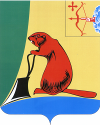 ТУЖИНСКАЯ РАЙОННАЯ ДУМА КИРОВСКОЙ ОБЛАСТИРЕШЕНИЕ07.05.2015											    57/367пгт ТужаО внесении изменений в решениеТужинской районной Думы от 12.12.2014 № 49/333 В соответствии со статьей 14 Положения о бюджетном процессе в муниципальном образовании Тужинский муниципальный район, утвержденного решением Тужинской районной Думы от 12.12.2008 № 36/288 Тужинская районная Дума РЕШИЛА:1. Внести в решение Тужинской районной Думы от 12.12.2014 № 49/333 (с изменениями от 27.01.2015 № 52/343, от 27.02.2015 № 53/345, от 30.03.2015 № 55/360, от 27.04.2015 № 56/362) «О бюджете Тужинского муниципального района на 2015 год и на плановый период 2016 и 2017 годов» (далее – Решение) следующие изменения:1.1. Пункт 1 Решения изложить в новой редакции следующего содержания:«1. Утвердить основные характеристики бюджета муниципального района на 2015 год: общий объем доходов бюджета муниципального района в сумме  140 452,1 тыс. рублей;общий объем расходов бюджета муниципального района в сумме 141 639,8 тыс. рублей;          дефицит бюджета муниципального района в сумме  1 187,7 тыс. рублей.».          1.2. Пункт 2 Решения изложить в новой редакции следующего содержания:          «2. Утвердить основные характеристики бюджета муниципального района на 2016 год и на 2017 год:          общий объем доходов бюджета муниципального района на 2016 год в сумме 117 479,8 тыс.рублей и на 2017 год в сумме 121 319,1 тыс.рублей;          общий объем расходов бюджета муниципального района на 2016 год в сумме 117 545,4 тыс.рублей и на 2017 год в сумме 121 399 тыс.рублей;          дефицит бюджета муниципального района на 2016 год в сумме 65,6 тыс.рублей и на 2017 год в сумме 79,9 тыс.рублей.».          1.3. Приложение № 3 «Перечень главных администраторов доходов бюджета муниципального образования Тужинский муниципальный район Кировской области и закрепляемые за ними виды доходов бюджета муниципального образования Тужинский муниципальный район Кировской области» к Решению изложить в новой редакции согласно приложению № 1.          1.4. Приложения № 6 и № 7 «Прогнозируемые объемы поступления доходов бюджета муниципального района по налоговым и неналоговым доходам по статьям, по безвозмездным поступлениям по подстатьям классификации доходов бюджетов» к Решению изложить в новой редакции:           на 2015 год согласно приложению № 2;           на 2016 год и на 2017 год согласно приложению № 3.           1.5. Приложения № 8 и № 9 «Распределение  бюджетных ассигнований по разделам и подразделам классификации расходов бюджетов» к Решению изложить в новой редакции:           на 2015 год согласно приложению № 4;           на 2016 год и на 2017 год согласно приложению № 5.           1.6. Приложение № 10 «Распределение бюджетных ассигнований по целевым статьям (муниципальным программам Тужинского района и не программным направлениям деятельности), группам видов расходов классификации расходов бюджетов » к Решению изложить в новой редакции:           на 2015 год согласно приложению № 6;           на 2016 год и на 2017 год согласно приложению № 7.1.7. Приложения № 12 и № 13 «Ведомственная структура расходов бюджета муниципального района» к Решению изложить в новой редакции:           на 2015 год согласно приложению № 8;           на 2016 год и на 2017 год согласно приложению № 9.          1.8. Приложения № 14 и № 15 «Источники финансирования дефицита бюджета муниципального района» к Решению изложить в новой редакции:             на 2015 год согласно приложению № 10;           на 2016 год и на 2017 год согласно приложению № 11.1.9. Дополнить пункт 18 Решения подпунктом 18.7. следующего содержания:«18.7. Субсидии местным бюджетам на софинансирование инвестиционных программ и проектов развития общественной инфраструктуры муниципальных образований в Кировской области:на 2015 год в сумме 4 180,3 тыс.рублей;           на 2016 год 2 139,3 тыс.рублей.1.10. Установить, что распределение в 2015 году субсидий местным бюджетам на софинансирование инвестиционных программ и проектов развития общественной инфраструктуры муниципальных образований в Кировской области осуществляется в соответствии с постановлением Правительства Кировской области от 29.04.2015 № 36/230 «О распределении субсидий местным бюджетам из областного бюджета на софинансирование инвестиционных программ и проектов развития общественной инфраструктуры муниципальных образований в Кировской области».1.11. Утвердить распределение субсидий  местным бюджетам на софинансирование инвестиционных программ и проектов развития общественной инфраструктуры муниципальных образований в Кировской области:          на 2015 год согласно приложению № 28;на 2016 год и на 2017 год согласно приложению № 29 к Решению.».  2. Настоящее Решение вступает в силу со дня его официального опубликования.    Глава Тужинского района           Л.А. ТрушковаПриложение № 1к решению Тужинской районной Думыот 07.05.2015   № 37/367                                                       Приложение № 3                                   к решению районной Думы                            от  12.12.2014  № 49/333   ПЕРЕЧЕНЬПЕРЕЧЕНЬПЕРЕЧЕНЬ главных администраторов доходов бюджета муниципального образования Тужинский муниципальный район Кировской области и закрепляемые за ними виды  доходов бюджета муниципального образования Тужинский  муниципальный район Кировской области главных администраторов доходов бюджета муниципального образования Тужинский муниципальный район Кировской области и закрепляемые за ними виды  доходов бюджета муниципального образования Тужинский  муниципальный район Кировской области главных администраторов доходов бюджета муниципального образования Тужинский муниципальный район Кировской области и закрепляемые за ними виды  доходов бюджета муниципального образования Тужинский  муниципальный район Кировской областиКод главного админист-ратораКод бюджетной классификацииНаименование главного администратора904Муниципальное казенное учреждение районная Дума Тужинского муниципального района Кировской области9042 02 02999 05 0000 151Прочие субсидии бюджетам муниципальных районов9041 17 01050 05 0000 180Невыясненные поступления, зачисляемые в  бюджеты муниципальных районов905Муниципальное казенное общеобразовательное учреждение средняя общеобразовательная школа с углубленным изучением отдельных предметов пгт Тужа Кировской области9051 13 01995 05 0000 130Прочие доходы от оказания платных услуг (работ) получателями средств бюджетов муниципальных районов 9051 13 02995 05 0000 130Прочие доходы от  компенсации затрат бюджетов муниципальных районов9051 17 01050 05 0000 180Невыясненные поступления, зачисляемые в  бюджеты муниципальных районов9052 02 02999 05 0000 151Прочие субсидии бюджетам муниципальных районов9052 02 03024 05 0000 151 Субвенции бюджетам муниципальных районов на выполнение передаваемых полномочий субъектов Российской Федерации9052 02 03999 05 0000 151Прочие субвенции бюджетам муниципальных районов9052 02 04999 05 0000 151Прочие межбюджетные трансферты, передаваемые бюджетам муниципальных районов9052 07 05020 05 0000 180Поступления от денежных пожертвований, предоставляемых физическими лицами получателям средств   бюджетов муниципальных районов9052 07 05030 05 0000 180Прочие безвозмездные поступления в бюджеты муниципальных районов9052 18 05010 05 0000 180Доходы бюджетов муниципальных районов от возврата бюджетными учреждениями остатков субсидий прошлых лет9052 19 05000 05 0000 151Возврат остатков субсидий, субвенций и иных межбюджетных трансфертов, имеющих целевое назначение, прошлых лет из бюджетов муниципальных районов906Муниципальное казённое учреждение "Управление образования администрации Тужинского муниципального района"9061 13 01995 05 0000 130Прочие доходы от оказания платных услуг (работ) получателями средств бюджетов муниципальных районов 9061 13 02995 05 0000 130Прочие доходы от  компенсации затрат бюджетов муниципальных районов9061 17 01050 05 0000 180Невыясненные поступления, зачисляемые в  бюджеты муниципальных районов9062 02 02204 05 0000 151Субсидии бюджетам муниципальных районов на  модернизацию региональных систем дошкольного образования9062 02 02215 05 0000 151Субсидии бюджетам муниципальных районов на создание в общеобразовательных организациях, расположенных в сельской местности, условий для занятий физической культурой и спортом9062 02 02999 05 0000 151Прочие субсидии бюджетам муниципальных районов9062 02 03024 05 0000 151 Субвенции бюджетам муниципальных районов на выполнение передаваемых полномочий субъектов Российской Федерации9062 02 03027 05 0000 151Субвенции бюджетам муниципальных районов на содержание ребенка в семье опекуна и приемной семье, а также вознаграждение, причитающееся  приемному родителю9062 02 03029 05 0000 151Субвенции бюджетам муниципальных районов на компенсацию части родительской платы за содержание ребенка в муниципальных образовательных учреждениях, реализующих основную общеобразовательную программу дошкольного образования9062 02 03999 05 0000 151Прочие субвенции бюджетам муниципальных районов9062 02 04999 05 0000 151Прочие межбюджетные трансферты, передаваемые бюджетам муниципальных районов9062 07 05020 05 0000 180Поступления от денежных пожертвований, предоставляемых физическими лицами получателям средств   бюджетов муниципальных районов9062 07 05030 05 0000 180Прочие безвозмездные поступления в бюджеты муниципальных районов9062 18 05010 05 0000 180Доходы бюджетов муниципальных районов от возврата бюджетными учреждениями остатков субсидий прошлых лет9062 19 05000 05 0000 151Возврат остатков субсидий, субвенций и иных межбюджетных трансфертов, имеющих целевое назначение, прошлых лет из бюджетов муниципальных районов907Муниципальное казённое учреждение "Отдел культуры администрации Тужинского муниципального района"9071 13 01995 05 0000 130Прочие доходы от оказания платных услуг (работ) получателями средств бюджетов муниципальных районов 9071 13 02995 05 0000 130Прочие доходы от  компенсации затрат бюджетов муниципальных районов9071 17 01050 05 0000 180Невыясненные поступления, зачисляемые в  бюджеты муниципальных районов9072 02 02999 05 0000 151Прочие субсидии бюджетам муниципальных районов9072 02 03024 05 0000 151 Субвенции бюджетам муниципальных районов на выполнение передаваемых полномочий субъектов Российской Федерации9072 02 03999 05 0000 151Прочие субвенции бюджетам муниципальных районов9072 02 04025 05 0000 151Межбюджетные трансферты, передаваемые бюджетам муниципальных районов на комплектование книжных фондов библиотек муниципальных образований9072 04 05099 05 0000 180Прочие безвозмездные поступления от негосударственных организаций в бюджеты муниципальных районов9072 07 05020 05 0000 180Поступления от денежных пожертвований, предоставляемых физическими лицами получателям средств   бюджетов муниципальных районов9072 07 05030 05 0000 180Прочие безвозмездные поступления в бюджеты муниципальных районов9072 18 05010 05 0000 180Доходы бюджетов муниципальных районов от возврата бюджетными учреждениями остатков субсидий прошлых лет9072 19 05000 05 0000 151Возврат остатков субсидий, субвенций и иных межбюджетных трансфертов, имеющих целевое назначение, прошлых лет из бюджетов муниципальных районов912муниципальное казенное учреждение Финансовое управление администрации Тужинского муниципального района9121 13 02995 05 0000 130Прочие доходы от  компенсации затрат бюджетов муниципальных районов9121 16 18050 05 0000 140Денежные взыскания (штрафы) за нарушение бюджетного законодательства ( в части бюджетов муниципальных районов)9121 16 32000 05 0000 140Денежные взыскания, налагаемые в возмещение ущерба, причиненного в результате незаконного или нецелевого использования бюджетных средств (в части бюджетов муниципальных районов)9121 17 01050 05 0000 180Невыясненные поступления, зачисляемые в  бюджет муниципальных районов9121 17 05050 05 0000 180Прочие неналоговые доходы бюджетов муниципальных районов9121 18 05000 05 0000 180Поступления в бюджеты муниципальных  районов (перечисления из бюджетов муниципальных районов) по урегулированию расчетов между бюджетами бюджетной системы Российской Федерации9121 18 05100 05 0000 151Поступления в бюджеты муниципальных  районов по решениям  о взыскании средств из иных бюджетов бюджетной системы Российской Федерации9122 02 01001 05 0000 151Дотации бюджетам муниципальных районов на выравнивание бюджетной обеспеченности9122 02 01003 05 0000 151Дотации бюджетам муниципальных районов на поддержку мер по обеспечению сбалансированности бюджетов9122 02 02088 05 0002 151Субсидии бюджетам муниципальных районов на обеспечение мероприятий по переселению граждан из аварийного жилищного фонда за счет средств, поступающих от государственной  корпорации - Фонда содействия реформированию жилищно-коммунального хозяйства9122 02 02089 05 0002 151Субсидии бюджетам муниципальных районов на обеспечение мероприятий по переселению граждан из аварийного жилищного фонда за счет средств бюджетов9122 02 02999 05 0000 151Прочие субсидии бюджетам муниципальных районов9122 02 03015 05 0000 151Субвенции бюджетам муниципальных районов на осуществление первичного воинского  учета на территориях, где отсутствуют военные комиссариаты 9122 02 03024 05 0000 151Субвенции бюджетам муниципальных районов на выполнение передаваемых полномочий субъектов Российской Федерации9122 02 04999 05 0000 151Прочие межбюджетные трансферты, передаваемые бюджетам муниципальных районов9122 08 05000 05 0000 180Перечисления из бюджетов муниципальных районов(в бюджеты муниципальных районов) для осуществления возврата (зачета) излишне уплаченных или излишне взысканных сумм налогов, сборов и иных платежей, а также сумм процентов за несвоевременное осуществление такого возврата и процентов, начисленных на излишне взысканные суммы9122 18 05010 05 0000 151Доходы бюджетов муниципальных районов от возврата остатков субсидий, субвенций и иных межбюджетных трансфертов, имеющих целевое назначение, прошлых лет из бюджетов поселений9122 18 05010 05 0000 180Доходы бюджетов муниципальных районов от возврата бюджетными учреждениями остатков субсидий прошлых лет9122 19 05000 05 0000151Возврат остатков субсидий, субвенций и иных межбюджетных трансфертов, имеющих целевое назначение, прошлых лет из бюджетов муниципальных районов922 Управление сельского хозяйства администрации Тужинского муниципального района9221 13 02995 05 0000 130Прочие доходы от  компенсации затрат бюджетов муниципальных районов9221 17 01050 05 0000 180Невыясненные поступления, зачисляемые в  бюджет муниципальных районов9222 02 02051 05 0000 151Субсидии бюджетам муниципальных районов на реализацию федеральных целевых программ9222 02 02999 05 0000 151Прочие субсидии бюджетам муниципальных районов9222 02 03024 05 0000 151Субвенции бюджетам муниципальных районов на выполнение передаваемых полномочий субъектов Российской Федерации9222 02 03041 05 0000 151Субвенции бюджетам муниципальных районов на возмещение сельскохозяйственным товаропроизводителям (кроме личных подсобных хозяйств  и сельскохозяйственных потребительских кооперативов), организациям агропромышленного комплекса независимо от их организационно-правовых форм, крестьянским (фермерским) хозяйствам и организациям потребительской кооперации части затрат на уплату процентов на уплату процентов по кредитам, полученным в российских кредитных организациях, и займам, полученным в сельскохозяйственных кредитных потребительских кооперативах в 2009-20012 годах на срок до 1 года9222 02 03045 05 0000 151Субвенции  бюджетам муниципальных  районов на возмещение сельскохозяйственным товаропроизводителям, организациям агропромышленного комплекса, независимо от их организационно-правовых форм и крестьянским(фермерским) хозяйствам, сельскохозяйственным потребительским кооперативам части затрат на уплату процентов по инвестиционным кредитам, полученным в российских кредитных организациях, и займам, полученным в сельскохозяйственных кредитных потребительских кооперативах в 2004-2012 годах на срок от 2 до 10 лет9222 02 03046 05 0000 151Субвенции   бюджетам муниципальных районов  на возмещение гражданам, ведущим личное подсобное хозяйство, сельскохозяйственным потребительским кооперативам, крестьянским(фермерским) хозяйствам  части затрат на уплату процентов по кредитам, полученным в российских кредитных организациях, и займам, полученным в сельскохозяйственных кредитных потребительских кооперативах в 2005-2012 годах на срок   до 8 лет9222 02 03098 05 0000 151Субвенции бюджетам муниципальных районов на возмещение части процентной ставки по краткосрочным кредитам (займам) на развитие растениеводства, переработки и реализации продукции растениеводства9222 02 03099 05 0000 151Субвенции бюджетам муниципальных районов  на возмещение части процентной ставки по инвестиционным  кредитам (займам) на развитие растениеводства, переработки и развития инфраструктуры и логистического обеспечения рынков  продукции растениеводства9222 02 03107 05 0000 151Субвенции бюджетам муниципальных районов на возмещение части процентной ставки по краткосрочным кредитам (займам) на развитие животноводства, переработки и реализации продукции животноводства9222 02 03108 05 0000 151Субвенции бюджетам муниципальных районов на возмещение части  процентной ставки по инвестиционным кредитам (займам) на развитие животноводства, переработки и развития инфраструктуры и логистического обеспечения рынков продукции животноводства9222 02 03115 05 0000 151Субвенции бюджетам муниципальных районов на возмещение части  процентной ставки по долгосрочным, среднесрочным и краткосрочным кредитам, взятым малыми формами хозяйствования 9222 02 04014 05 0000 151Межбюджетные трансферты, передаваемые бюджетам муниципальных районов из бюджетов поселений на осуществление части полномочий по решению вопросов местного значения в соответствии с заключенными соглашениями9222 02 04999 05 0000 151Прочие межбюджетные трансферты, передаваемые бюджетам муниципальных районов9222 04 05099 05 0000 180Прочие безвозмездные поступления от негосударственных организаций в бюджеты муниципальных районов9222 07 05030 05 0000 180Прочие безвозмездные поступления в бюджеты муниципальных районов9222 18 05010 05 0000 180Доходы бюджетов муниципальных районов от возврата бюджетными учреждениями остатков субсидий прошлых лет9222 19 05000 05 0000151Возврат остатков субсидий, субвенций и иных межбюджетных трансфертов, имеющих целевое назначение, прошлых лет из бюджетов муниципальных районов936Администрация муниципального образования Тужинский  муниципальный район9361 08 07150 01 0000 110Государственная пошлина за выдачу разрешения на установку рекламной конструкции9361 11 01050 05 0000 120Доходы в виде прибыли, приходящейся на доли в уставных (складочных) капиталах хозяйственных товариществ и обществ, или дивидендов по акциям, принадлежащим муниципальным районам9361 11 05013 10 0000 120Доходы, получаемые в виде арендной платы за земельные участки, государственная собственность на которые не разграничена и которые расположены в границах поселений, а также средства от продажи права на заключение договоров аренды указанных земельных участков 9361 11 05035 05 0000 120Доходы от сдачи в аренду имущества, находящегося в оперативном управлении органов управления муниципальных районов и созданных ими учреждений (за исключением имущества муниципальных бюджетных и автономных учреждений)9361 11 05075 05 0000 120Доходы от сдачи в аренду имущества, составляющего казну муниципальных районов (за исключением земельных участков)9361 11 07015 05 0000 120Доходы от перечисления части прибыли, остающейся после уплаты налогов и иных обязательных платежей муниципальных унитарных предприятий, созданных муниципальными районами9361 11 09045 05 0000 120Прочие поступления от использования имущества, находящегося в собственности муниципальных районов (за исключением имущества муниципальных  бюджетных и автономных учреждений, а также имущества муниципальных унитарных предприятий, в том числе казенных)9361 13 01540 05 0000 130Плата за  оказание услуг по присоединению объектов дорожного сервиса к автомобильным дорогам общего пользования местного значения, зачисляемая в бюджеты муниципальных районов9361 13 02065 05 0000 130Доходы, поступающие в порядке возмещения расходов, понесенных в связи с эксплуатацией  имущества муниципальных районов9361 13 02995 05 0000 130Прочие доходы от  компенсации затрат бюджетов муниципальных районов9361 14 02052 05 0000 410Доходы от реализации имущества , находящегося в оперативном управлении учреждений, находящихся в ведении органов управления муниципальных районов (за исключением имущества муниципальных бюджетных и  автономных учреждений) в части реализации основных средств по указанному имуществу9361 14 02053 05 0000 410Доходы от реализации иного имущества ,  находящихся в собственности муниципальных районов (за исключением имущества муниципальных бюджетных и автономных учреждений, а также имущества муниципальных унитарных предприятий, в том числе казенных),  в части реализации основных средств по указанному имуществу9361 14 02052 05 0000 440Доходы от реализации имущества , находящегося в оперативном управлении учреждений, находящихся в ведении органов управления муниципальных районов (за исключением имущества муниципальных бюджетных и  автономных учреждений) в части реализации материальных запасов по указанному имуществу9361 14 02053 05 0000 440Доходы от реализации иного имущества, находящегося в собственности муниципальных районов (за исключением имущества муниципальных бюджетных и автономных учреждений, а также имущества муниципальных унитарных предприятий, в том числе казенных), в части реализации материальных запасов по указанному имуществу9361 14 06013 10 0000 430Доходы от продажи земельных участков, государственная собственность на которые не разграничена и которые расположены в границах поселений9361 15 02050 05 0000 140Платежи, взимаемые органами местного самоуправления (организациями) муниципальных районов за выполнение определенных функций9361 16 37040 05 0000 140Поступления  сумм в возмещение вреда, причиняемого автомобильным дорогам местного значения     транспортными средствами, осуществляющим перевозки тяжеловесных и  (или) крупногабаритных грузов, зачисляемые в бюджеты муниципальных районов  9361  16 90050 05 0000 140Прочие поступления от денежных взысканий (штрафов) и иных сумм в возмещение ущерба, зачисляемые в бюджеты муниципальных районов9361 17 01050 05 0000 180Невыясненные поступления, зачисляемые в  бюджеты муниципальных районов9362 02 02008 05 0000 151Субсидии бюджетам муниципальных районов на обеспечение жильем молодых семей9362 02 02009 05 0000 151Субсидии бюджетам муниципальных районов на государственную поддержку малого и среднего предпринимательства, включая крестьянские (фермерские) хозяйства9362 02 02088 05 0002 151Субсидии бюджетам муниципальных районов на обеспечение мероприятий по переселению граждан из аварийного жилищного фонда за счет средств, поступающих от государственной  корпорации - Фонда содействия реформированию жилищно-коммунального хозяйства9362 02 02089 05 0002 151Субсидии бюджетам муниципальных районов на обеспечение мероприятий по переселению граждан из аварийного жилищного фонда за счет средств бюджетов9362 02 02216 05 0000 151Субсидии бюджетам муниципальных районов на осуществление дорожной деятельности в отношении автомобильных дорог общего пользования, а также капитального ремонта дворовых территорий многоквартирных домов, проездов к дворовым территориям многоквартирных домов населенных пунктов9362 02 02999 05 0000 151Прочие субсидии бюджетам муниципальных районов9362 02 03007 05 0000 151Субвенции бюджетам муниципальных районов на составление (изменение) списков кандидатов  в присяжные заседатели федеральных судов общей юрисдикции в Российской Федерации9362 02 03022 05 0000 151Субвенции бюджетам муниципальных районов на предоставление гражданам субсидий на оплату жилого помещения и коммунальных услуг9362 02 03024 05 0000 151Субвенции бюджетам муниципальных районов на выполнение передаваемых полномочий субъектов Российской Федерации9362 02 03026 05 0000 151Субвенции бюджетам муниципальных районов на обеспечение жилыми помещениями детей-сирот, детей, оставшихся без попечения  родителей, а также детей, находящихся под опекой (попечительством), не имеющих закрепленного жилого помещения9362 02 03119 05 0000 151Субвенции бюджетам муниципальных районов на обеспечение предоставления жилых помещений детям-сиротам и детям, оставшимся без попечения родителей, лицам из их числа по договорам найма специализированных жилых помещений9362 04 05099 05 0000 180Прочие безвозмездные поступления от негосударственных организаций в бюджеты муниципальных районов9362 07 05010 05 0000 180Безвозмездные поступления от физических и юридических лиц на финансовое обеспечение дорожной деятельности, в том числе добровольных пожертвований в отношении автомобильных дорог общего пользования местного значения муниципальных районов9362 07 05020 05 0000 180Поступления от денежных пожертвований, предоставляемые физическими лицами получателям средств бюджетов муниципальных районов9362 07 05030 05 0000 180Прочие безвозмездные поступления в бюджеты муниципальных районов9362 18 05010 05 0000 180Доходы бюджетов муниципальных районов от возврата бюджетными учреждениями остатков субсидий прошлых лет9362 19 05000 05 0000151Возврат остатков субсидий, субвенций и иных межбюджетных трансфертов, имеющих целевое назначение, прошлых лет из бюджетов муниципальных районовПриложение № 2Приложение № 2к решению Тужинской районной Думык решению Тужинской районной Думыот  07.05.2015   № 57/367от  07.05.2015   № 57/367Приложение  № 6Приложение  № 6к решению районной Думык решению районной Думыот 12.12.2014 № 49/333от 12.12.2014 № 49/333Прогнозируемые объемыПрогнозируемые объемыПрогнозируемые объемыПрогнозируемые объемыПрогнозируемые объемыПрогнозируемые объемыпоступления доходов бюджета муниципального района попоступления доходов бюджета муниципального района попоступления доходов бюджета муниципального района попоступления доходов бюджета муниципального района попоступления доходов бюджета муниципального района попоступления доходов бюджета муниципального района поналоговым и неналоговым доходам по статьям, по безвозмезднымналоговым и неналоговым доходам по статьям, по безвозмезднымналоговым и неналоговым доходам по статьям, по безвозмезднымналоговым и неналоговым доходам по статьям, по безвозмезднымналоговым и неналоговым доходам по статьям, по безвозмезднымналоговым и неналоговым доходам по статьям, по безвозмезднымпоступлениям по подстатьям классификации доходов бюджетов поступлениям по подстатьям классификации доходов бюджетов поступлениям по подстатьям классификации доходов бюджетов поступлениям по подстатьям классификации доходов бюджетов поступлениям по подстатьям классификации доходов бюджетов поступлениям по подстатьям классификации доходов бюджетов на 2015 годна 2015 годна 2015 годна 2015 годна 2015 годна 2015 годКод бюджетной классификацииКод бюджетной классификацииКод бюджетной классификацииКод бюджетной классификацииНаименование доходаСумма   (тыс.рублей)00010000000000000000НАЛОГОВЫЕ И НЕНАЛОГОВЫЕ ДОХОДЫ25 375,300010100000000000000НАЛОГИ НА ПРИБЫЛЬ, ДОХОДЫ7 869,800010102000010000110Налог на доходы физических лиц7 869,800010300000000000000НАЛОГИ НА ТОВАРЫ (РАБОТЫ, УСЛУГИ), РЕАЛИЗУЕМЫЕ НА ТЕРРИТОРИИ РОССИЙСКОЙ ФЕДЕРАЦИИ1 808,800010302000010000110Акцизы по подакцизным товарам (продукции), производимым на территории Российской Федерации1 808,800010500000000000000НАЛОГИ НА СОВОКУПНЫЙ ДОХОД5 444,100010501000000000110Налог, взимаемый в связи с применением упрощенной системы налогообложения2 754,300010502000020000110Единый налог на вмененный доход для отдельных видов деятельности2 158,400010503000010000110Единый сельскохозяйственный налог119,400010504000020000110Налог, взимаемый в связи с применением патентной системы налогообложения412,000010600000000000000НАЛОГИ НА ИМУЩЕСТВО944,900010602000020000110Налог на имущество организаций по имуществу, не входящему в Единую систему газоснабжения944,900010800000000000000ГОСУДАРСТВЕННАЯ ПОШЛИНА148,000010803000010000110Государственная пошлина по делам, рассматриваемым в судах общей юрисдикции, мировыми судьями 148,000011100000000000000ДОХОДЫ ОТ ИСПОЛЬЗОВАНИЯ ИМУЩЕСТВА, НАХОДЯЩЕГОСЯ В ГОСУДАРСТВЕННОЙ И МУНИЦИПАЛЬНОЙ СОБСТВЕННОСТИ1 501,500011105000000000120Доходы, получаемые в виде арендной либо иной платы за передачу в возмездное пользование государственного и муниципального имущества (за исключением имущества автономных учреждений, а также имущества государственных и муниципальных унитарных предприятий, в том числе казенных)1 392,500011109000000000120Прочие поступления от использования имущества, находящегося в государственной и муниципальной собственности (за исключением имущества автономных учреждений, а также имущества государственных и муниципальных унитарных предприятий, в том числе казенных)109,000011200000000000000ПЛАТЕЖИ ПРИ ПОЛЬЗОВАНИИ ПРИРОДНЫМИ РЕСУРСАМИ384,600011201000010000120Плата за негативное воздействие на окружающую среду384,600011300000000000000ДОХОДЫ ОТ ОКАЗАНИЯ ПЛАТНЫХ УСЛУГ (РАБОТ) И КОМПЕНСАЦИИ ЗАТРАТ ГОСУДАРСТВА6 957,100011301000000000130Доходы от оказания платных услуг (работ)6 433,100011302000000000130Доходы от компенсации затрат государства524,000011400000000000000ДОХОДЫ ОТ ПРОДАЖИ МАТЕРИАЛЬНЫХ И НЕМАТЕРИАЛЬНЫХ АКТИВОВ90,000011402000000000410Доходы от реализации имущества, находящегося в государственной и муниципальной собственности (за исключением имущества бюджетных и автономных учреждений, а также имущества государственных и муниципальных унитарных предприятий, в том числе казенных)30,000011406000000000430Доходы от продажи земельных участков, находящихся в государственной и муниципальной собственности60,000011600000000000000ШТРАФЫ, САНКЦИИ, ВОЗМЕЩЕНИЕ УЩЕРБА226,500011603000000000140Денежные взыскания (штрафы) за нарушение законодательства о налогах и сборах4,000011625000000000140Денежные взыскания (штрафы) за нарушение законодательства Российской Федерации о недрах, об особо охраняемых природных территориях, об охране и использовании животного мира, об экологической экспертизе, в области охраны окружающей среды, о рыболовстве и сохранении водных биологических ресурсов, земельного законодательства, лесного законодательства, водного законодательства50,000011628000010000140Денежные взыскания (штрафы) за нарушение законодательства в области обеспечения санитарно-эпидемиологического благополучия человека и законодательства в сфере защиты прав потребителей22,000011643000010000140Денежные взыскания (штрафы) за нарушение законодательства Российской Федерации об административных правонарушениях, предусмотренные статьей 20.25 Кодекса Российской Федерации об административных правонарушениях4,000011690000000000140Прочие поступления от денежных взысканий (штрафов) и иных сумм в возмещение ущерба146,500020000000000000000БЕЗВОЗМЕЗДНЫЕ ПОСТУПЛЕНИЯ115 076,800020200000000000000Безвозмездные поступления от других бюджетов бюджетной системы Российской Федерации115 089,800020201000000000000Дотации бюджетам субъектов Российской Федерации и муниципальным образованиям24 279,000020201001000000000Дотации на выравнивание бюджетной обеспеченности24 279,091220201001050000151Дотации бюджетам муниципальных районов на выравнивание бюджетной обеспеченности24 279,000020202000000000000Субсидии бюджетам субъектов Российской Федерации и муниципальных образований (межбюджетные субсидии)41 051,300020202088000000151Субсидии бюджетам муниципальных образований на обеспечение мероприятий по капитальному ремонту многоквартирных домов, переселению граждан из аварийного жилищного фонда и модернизации систем коммунальной инфраструктуры за счет средств, поступивших от государственной корпорации - Фонда содействия реформированию жилищно-коммунального хозяйства4 571,100020202088050000151Субсидии бюджетам муниципальных районов на обеспечение мероприятий по капитальному ремонту многоквартирных домов, переселению граждан из аварийного жилищного фонда и модернизации систем коммунальной инфраструктуры за счет средств, поступивших от государственной корпорации - Фонда содействия реформированию жилищно-коммунального хозяйства4 571,191220202088050002151Субсидии бюджетам муниципальных районов на обеспечение мероприятий по переселению граждан из аварийного жилищного фонда за счет средств, поступивших от государственной корпорации - Фонда содействия реформированию жилищно-коммунального хозяйства3 466,693620202088050002151Субсидии бюджетам муниципальных районов на обеспечение мероприятий по переселению граждан из аварийного жилищного фонда за счет средств, поступивших от государственной корпорации - Фонда содействия реформированию жилищно-коммунального хозяйства1 104,500020202089000000151Субсидии бюджетам муниципальных образований на обеспечение мероприятий по капитальному ремонту многоквартирных домов, переселению граждан из аварийного жилищного фонда и модернизации систем коммунальной инфраструктуры за счет средств бюджетов1 267,000020202089050000151Субсидии бюджетам муниципальных районов на обеспечение мероприятий по капитальному ремонту многоквартирных домов, переселению граждан из аварийного жилищного фонда и модернизации систем коммунальной инфраструктуры за счет средств бюджетов1 267,091220202089050002151Субсидии бюджетам муниципальных районов на обеспечение мероприятий по переселению граждан из аварийного жилищного фонда за счет средств бюджетов907,793620202089050002151Субсидии бюджетам муниципальных районов на обеспечение мероприятий по переселению граждан из аварийного жилищного фонда за счет средств бюджетов359,300020202215000000151Субсидии бюджетам на создание в общеобразовательных организациях, расположенных в сельской местности, условий для занятий физической культурой и спортом505,890620202215050000151Субсидии бюджетам муниципальных районов на создание в общеобразовательных организациях, расположенных в сельской местности, условий для занятий физической культурой и спортом505,800020202216000000151Субсидии бюджетам  на осуществление дорожной деятельности в отношении автомобильных дорог общего пользования, а также капитального ремонта и ремонта дворовых территорий многоквартирных домов, проездов к дворовым территориям многоквартирных домов населенных пунктов 10 762,393620202216050000151Субсидии бюджетам муниципальных районов на осуществление дорожной деятельности в отношении автомобильных дорог общего пользования, а также капитального ремонта и ремонта дворовых территорий многоквартирных домов, проездов к дворовым территориям многоквартирных домов населенных пунктов10 762,300020202999000000000Прочие субсидии23 945,190420202999050000151Прочие субсидии бюджетам муниципальных районов611,090520202999050000151Прочие субсидии бюджетам муниципальных районов337,590620202999050000151Прочие субсидии бюджетам муниципальных районов5 259,790720202999050000151Прочие субсидии бюджетам муниципальных районов5 865,091220202999050000151Прочие субсидии бюджетам муниципальных районов6 017,092220202999050000151Прочие субсидии бюджетам муниципальных районов90,993620202999050000151Прочие субсидии бюджетам муниципальных районов5 764,000020203000000000000Субвенции бюджетам субъектов Российской Федерации и муниципальных образований49 751,900020203015000000000Субвенции бюджетам на осуществление первичного воинского учета на территориях, где отсутствуют военные комиссариаты359,591220203015050000151Субвенции бюджетам муниципальных районов на осуществление первичного воинского учета на территориях, где отсутствуют военные комиссариаты359,500020203022000000000Субвенции бюджетам муниципальных образований на предоставление гражданам субсидий на оплату жилого помещения и коммунальных услуг315,093620203022050000151Субвенции бюджетам муниципальных районов на предоставление гражданам субсидий на оплату жилого помещения и коммунальных услуг315,000020203024000000000Субвенции местным бюджетам на выполнение передаваемых полномочий субъектов Российской Федерации7 402,390520203024050000151Субвенции бюджетам муниципальных районов на выполнение передаваемых полномочий субъектов Российской Федерации807,090620203024050000151Субвенции бюджетам муниципальных районов на выполнение передаваемых полномочий субъектов Российской Федерации1 320,090720203024050000151Субвенции бюджетам муниципальных районов на выполнение передаваемых полномочий субъектов Российской Федерации349,091220203024050000151Субвенции бюджетам муниципальных районов на выполнение передаваемых полномочий субъектов Российской Федерации915,792220203024050000151Субвенции бюджетам муниципальных районов на выполнение передаваемых полномочий субъектов Российской Федерации3 183,093620203024050000151Субвенции бюджетам муниципальных районов на выполнение передаваемых полномочий субъектов Российской Федерации827,600020203027000000000Субвенции бюджетам муниципальных образований на содержание ребенка в семье опекуна и приемной семье, а также на оплату труда приемному родителю2 017,090620203027050000151Субвенции бюджетам муниципальных районов на содержание ребенка в семье опекуна и приемной семье, а также на оплату труда приемному родителю2 017,000020203029000000000Субвенции бюджетам муниципальных образований на компенсацию части родительской платы за содержание ребенка в государственных и муниципальных образовательных учреждениях, реализующих основную общеобразовательную программу дошкольного образования730,090620203029050000151Субвенции бюджетам муниципальных районов на компенсацию части родительской платы за содержание ребенка в муниципальных образовательных учреждениях, реализующих основную общеобразовательную программу дошкольного образования730,000020203098000000000Субвенции бюджетам муниципальных образований на возмещение части процентной ставки по краткосрочным кредитам (займам) на развитие растениеводства, переработки и реализации продукции растениеводства75,092220203098050000151Субвенции бюджетам муниципальных районов на возмещение части процентной ставки по краткосрочным кредитам (займам) на развитие растениеводства, переработки и реализации продукции растениеводства75,000020203099000000000Субвенции бюджетам муниципальных образований на возмещение части процентной ставки по инвестиционным кредитам (займам) на развитие растениеводства, переработки и развития инфраструктуры и логистического обеспечения рынков продукции растениеводства2 009,092220203099050000151Субвенции бюджетам муниципальных районов на возмещение части процентной ставки по инвестиционным кредитам (займам) на развитие растениеводства, переработки и развития инфраструктуры и логистического обеспечения рынков продукции растениеводства2 009,000020203107000000000Субвенции бюджетам муниципальных образований на возмещение части процентной ставки по краткосрочным кредитам (займам) на развитие животноводства, переработки и реализации продукции животноводства176,092220203107050000151Субвенции бюджетам муниципальных районов на возмещение части процентной ставки по краткосрочным кредитам (займам) на развитие животноводства, переработки и реализации продукции животноводства176,000020203108000000150Субвенции бюджетам муниципальных образований на возмещение части процентной ставки по инвестиционным кредитам (займам) на развитие животноводства, переработки и развития инфраструктуры и логистического обеспечения рынков  продукции животноводства122,092220203108050000151Субвенции бюджетам муниципальных районов на возмещение части процентной ставки по инвестиционным кредитам (займам) на развитие животноводства, переработки и развития инфраструктуры и логистического обеспечения рынков  продукции животноводства122,000020203115000000000Субвенции бюджетам муниципальных образований на возмещение части процентной ставки по долгосрочным, среднесрочным и краткосрочным кредитам, взятым малыми формами хозяйствования151,092220203115050000151Субвенции бюджетам муниципальных районов на возмещение части процентной ставки по долгосрочным, среднесрочным и краткосрочным кредитам, взятым малыми формами хозяйствования151,000020203119000000000Субвенции бюджетам на обеспечение предоставления жилых помещений детям-сиротам и детям, оставшимся без попечения родителей, лицам из их числа по договорам найма специализированных жилых помещений7 369,093620203119050000151Субвенции бюджетам муниципальных образований на обеспечение предоставления жилых помещений детям-сиротам и детям, оставшимся без попечения родителей, лицам из их числа по договорам найма специализированных жилых помещений7 369,000020203999000000000Прочие субвенции29 026,190520203999050000151Прочие субвенции бюджетам муниципальных районов10 437,790620203999050000151Прочие субвенции бюджетам муниципальных районов18 588,400020204000000000000Иные межбюджетные трансферты7,600020204014000000000Межбюджетные трансферты, передаваемые бюджетам муниципальных образований на осуществление части полномочий по решению вопросов местного значения в соответствии с заключенными соглашениями4,592220204014050000000Межбюджетные трансферты, передаваемые бюджетам муниципальных районов на осуществление части полномочий по решению вопросов местного значения в соответствии с заключенными соглашениями4,500020204025000000000Межбюджетные трансферты, передаваемые бюджетам на комплектование книжных фондов библиотек муниципальных образований и государственных библиотек городов Москвы и Санкт-Петербурга3,190720204025050000151Межбюджетные трансферты, передаваемые бюджетам муниципальных районов на комплектование книжных фондов библиотек муниципальных образований3,1000219000000000000000Возврат остатков субсидий, субвенций и иных межбюджетных трансфертов, имеющих целевое назначение, прошлых лет-13,0912219050000050000151Возврат остатков субсидий, субвенций и иных межбюджетных трансфертов, имеющих целевое назначение, прошлых лет из бюджетов муниципальных районов-13,000085000000000000000ИТОГО140 452,1Приложение № 3Приложение № 3Приложение № 3к решению Тужинской районной Думык решению Тужинской районной Думык решению Тужинской районной Думыот  07.05.2015   № 57/367  от  07.05.2015   № 57/367  от  07.05.2015   № 57/367  Приложение № 7Приложение № 7к решению районной Думык решению районной Думык решению районной Думыот  12.12.2014  № 49/333от  12.12.2014  № 49/333Прогнозируемые  объемыПрогнозируемые  объемыПрогнозируемые  объемыПрогнозируемые  объемыПрогнозируемые  объемыПрогнозируемые  объемыПрогнозируемые  объемыпоступления доходов бюджета муниципального района на 2016 и на 2017 годы по налоговым и неналоговым доходам по статьям, по безвозмездным поступлениям по подстатьям классификации доходов бюджетовпоступления доходов бюджета муниципального района на 2016 и на 2017 годы по налоговым и неналоговым доходам по статьям, по безвозмездным поступлениям по подстатьям классификации доходов бюджетовпоступления доходов бюджета муниципального района на 2016 и на 2017 годы по налоговым и неналоговым доходам по статьям, по безвозмездным поступлениям по подстатьям классификации доходов бюджетовпоступления доходов бюджета муниципального района на 2016 и на 2017 годы по налоговым и неналоговым доходам по статьям, по безвозмездным поступлениям по подстатьям классификации доходов бюджетовпоступления доходов бюджета муниципального района на 2016 и на 2017 годы по налоговым и неналоговым доходам по статьям, по безвозмездным поступлениям по подстатьям классификации доходов бюджетовпоступления доходов бюджета муниципального района на 2016 и на 2017 годы по налоговым и неналоговым доходам по статьям, по безвозмездным поступлениям по подстатьям классификации доходов бюджетовпоступления доходов бюджета муниципального района на 2016 и на 2017 годы по налоговым и неналоговым доходам по статьям, по безвозмездным поступлениям по подстатьям классификации доходов бюджетовКод бюджетной классификацииКод бюджетной классификацииКод бюджетной классификацииКод бюджетной классификацииНаименование доходаПлановаый периодПлановаый периодКод бюджетной классификацииКод бюджетной классификацииКод бюджетной классификацииКод бюджетной классификацииНаименование дохода2016 год2017 год123456700010000000000000000НАЛОГОВЫЕ И НЕНАЛОГОВЫЕ ДОХОДЫ25 000,825 833,100010100000000000000НАЛОГИ НА ПРИБЫЛЬ, ДОХОДЫ7 346,27 801,600010102000010000000Налог на доходы физических лиц7 346,27 801,600010300000000000000НАЛОГИ НА ТОВАРЫ (РАБОТЫ, УСЛУГИ), РЕАЛИЗУЕМЫЕ НА ТЕРРИТОРИИ РОССИЙСКОЙ ФЕДЕРАЦИИ1 864,71 678,300010302000010000000Акцизы по подакцизным товарам (продукции), производимым на территории Российской Федерации1 864,71 678,300010500000000000000НАЛОГИ НА СОВОКУПНЫЙ ДОХОД5 730,76 028,800010501000000000000Налог, взимаемый в связи с применением упрощенной системы налогообложения2 882,63 026,300010502000020000000Единый налог на вмененный доход для отдельных видов деятельности2 281,42 406,900010503000000000000Единый сельскохозяйственный налог131,2136,200010504000020000000Налог, взимаемый в связи с применением патентной системы налогообложения435,5459,400010600000000000000НАЛОГИ НА ИМУЩЕСТВО927,9915,800010602000020000000Налог на имущество организаций927,9915,800010800000000000000ГОСУДАРСТВЕННАЯ ПОШЛИНА151,6155,500010803000010000000Государственная пошлина по делам, рассматриваемым в судах общей юрисдикции, мировыми судьями151,6155,500011100000000000000ДОХОДЫ ОТ ИСПОЛЬЗОВАНИЯ ИМУЩЕСТВА, НАХОДЯЩЕГОСЯ В ГОСУДАРСТВЕННОЙ И МУНИЦИПАЛЬНОЙ СОБСТВЕННОСТИ1 480,71 461,900011105000000000000Доходы, получаемые в виде арендной либо иной платы за передачу в возмездное пользование государственного и муниципального имущества (за исключением имущества автономных учреждений, а также имущества государственных и муниципальных унитарных предприятий, в том числе казенных)1 371,71 352,900011109000000000000Прочие доходы от использования имущества и прав, находящихся в государственной и муниципальной собственности (за исключением имущества автономных учреждений, а также имущества государственных и муниципальных унитарных предприятий, в том числе казенных)109,0109,000011200000000000000ПЛАТЕЖИ ПРИ ПОЛЬЗОВАНИИ ПРИРОДНЫМИ РЕСУРСАМИ415,4448,600011201000010000000Плата за негативное воздействие на окружающую среду415,4448,600011300000000000000ДОХОДЫ ОТ ОКАЗАНИЯ ПЛАТНЫХ УСЛУГ И КОМПЕНСАЦИИ ЗАТРАТ ГОСУДАРСТВА6 794,67 071,100011301000000000000Доходы от оказания услуг или компенсации затрат государства6 236,66 477,100011302000000000000Доходы от компенсации затрат государства558,0594,000011302990000000000Прочие доходы от компенсации затрат государства558,0594,000011302995050000000Прочие доходы от компенсации затрат  бюджетов муниципальных районов558,0594,000011400000000000000ДОХОДЫ ОТ ПРОДАЖИ МАТЕРИАЛЬНЫХ И НЕМАТЕРИАЛЬНЫХ АКТИВОВ62,545,000011402000000000000Доходы от реализации имущества, находящегося в государственной и муниципальной собственности (за исключением имущества автономных учреждений, а также имущества государственных и муниципальных унитарных предприятий, в том числе казенных)20,020,000011406000000000000Доходы от продажи земельных участков, находящихся в государственной и муниципальной собственности42,525,000011600000000000000ШТРАФЫ, САНКЦИИ, ВОЗМЕЩЕНИЕ УЩЕРБА226,5226,500011603000000000000Денежные взыскания (штрафы) за нарушение законодательства о налогах и сборах4,04,000011625000000000000Денежные взыскания (штрафы) за нарушение законодательства о недрах, об особо охраняемых природных территориях, об охране и использовании животного мира, об экологической экспертизе, в области охраны окружающей среды, земельного законодательства, лесного законодательства, водного законодательства50,050,000011628000010000000Денежные взыскания (штрафы) за нарушение законодательства в области обеспечения санитарно-эпидемиологического благополучия человека и законодательства в сфере защиты прав потребителей22,022,000011643000010000000Денежные взыскания (штрафы) за нарушение законодательства Российской Федерации об административных правонарушениях, предусмотренные статьей 20.25 Кодекса Российской Федерации об административных правонарушениях4,04,000011690000000000000Прочие поступления от денежных взысканий (штрафов) и иных сумм в возмещение ущерба146,5146,519211690050050000140Прочие поступления от денежных взысканий (штрафов) и иных сумм в возмещение ущерба, зачисляемые в бюджеты муниципальных районов6,56,500020000000000000000БЕЗВОЗМЕЗДНЫЕ ПОСТУПЛЕНИЯ92 479,095 486,000020200000000000000Безвозмездные поступления от других бюджетов бюджетной системы Российской Федерации92 479,095 486,000020201000000000000Дотации бюджетам субъектов Российской Федерации и муниципальным образованиям22 187,019 908,000020201001000000000Дотации на выравнивание бюджетной обеспеченности22 187,019 908,091220201001050000151Дотации бюджетам муниципальных районов на выравнивание бюджетной обеспеченности22 187,019 908,000020202000000000000Субсидии бюджетам субъектов Российской Федерации и муниципальных образований (межбюджетные субсидии)30 724,431 885,100020202216000000000Субсидии бюджетам на осуществление дорожной деятельности в отношении автомобильных дорог общего пользования, а также капитального ремонта и ремонта дворовых территорий многоквартирных домов, проездов к дворовым территориям многоквартирных домов населенных пунктов14 171,014 851,093620202216050000151Субсидии бюджетам муниципальных районов на осуществление дорожной деятельности в отношении автомобильных дорог общего пользования, а также капитального ремонта и ремонта дворовых территорий многоквартирных домов, проездов к дворовым территориям многоквартирных домов населенных пунктов14 171,014 851,000020202999000000000Прочие субсидии16 553,417 034,190420202999050000151Прочие субсидии бюджетам муниципальных районов479,0624,090520202999050000151Прочие субсидии бюджетам муниципальных районов142,0201,090620202999050000151Прочие субсидии бюджетам муниципальных районов3 810,95 016,790720202999050000151Прочие субсидии бюджетам муниципальных районов4 328,05 640,093620202999050000151Прочие субсидии бюджетам муниципальных районов4 803,54 474,391220202999050000151Прочие субсидии бюджетам муниципальных районов2 849,3926,092220202999050000151Прочие субсидии бюджетам муниципальных районов140,7152,100020203000000000000Субвенции бюджетам субъектов Российской Федерации и муниципальных образований39 563,743 689,000020203007000000000Субвенции бюджетам на составление (изменение и дополнение) списков кандидатов в присяжные заседатели федеральных судов общей юрисдикции в Российской Федерации12,493620203007050000151Субвенции бюджетам муниципальных районов на составление (изменение и дополнение) списков кандидатов в присяжные заседатели федеральных судов общей юрисдикции в Российской Федерации12,400020203015000000000Субвенции бюджетам на осуществление первичного воинского учета на территориях, где отсутствуют военные комиссариаты364,0347,891220203015050000151Субвенции бюджетам муниципальных районов на осуществление первичного воинского учета на территориях, где отсутствуют военные комиссариаты364,0347,800020203022000000000Субвенции бюджетам муниципальных образований на предоставление гражданам субсидий на оплату жилого помещения и коммунальных услуг288,0311,093620203022050000151Субвенции бюджетам муниципальных районов на предоставление гражданам субсидий на оплату жилого помещения и коммунальных услуг288,0311,000020203024000000000Субвенции местным бюджетам на выполнение передаваемых полномочий субъектов Российской Федерации7 312,27 528,390520203024050000151Субвенции бюджетам муниципальных районов на выполнение передаваемых полномочий субъектов Российской Федерации760,0820,090620203024050000151Субвенции бюджетам муниципальных районов на выполнение передаваемых полномочий субъектов Российской Федерации1 245,01 346,090720203024050000151Субвенции бюджетам муниципальных районов на выполнение передаваемых полномочий субъектов Российской Федерации316,0343,091220203024050000151Субвенции бюджетам муниципальных районов на выполнение передаваемых полномочий субъектов Российской Федерации820,6881,792220203024050000151Субвенции бюджетам муниципальных районов на выполнение передаваемых полномочий субъектов Российской Федерации3 426,03 332,093620203024050000151Субвенции бюджетам муниципальных районов на выполнение передаваемых полномочий субъектов Российской Федерации744,6805,600020203027000000000Субвенции бюджетам муниципальных образований на содержание ребенка в семье опекуна и приемной семье, а также на оплату труда приемному родителю1 820,01 968,090620203027050000151Субвенции бюджетам муниципальных районов на содержание ребенка в семье опекуна и приемной семье, а также на оплату труда приемному родителю1 820,01 968,000020203029000000000Субвенции бюджетам муниципальных образований на компенсацию части родительской платы за содержание ребенка в государственных и муниципальных образовательных учреждениях, реализующих основную общеобразовательную программу дошкольного образования698,0800,090620203029050000151Субвенции бюджетам муниципальных районов на компенсацию части родительской платы за содержание ребенка в муниципальных образовательных учреждениях, реализующих основную общеобразовательную программу дошкольного образования698,0800,000020203098000000000Субвенции бюджетам муниципальных образований на возмещение части процентной ставки по краткосрочным кредитам (займам) на развитие растениеводства, переработки и реализации продукции растениеводства75,075,092220203098050000151Субвенции бюджетам муниципальных районов на возмещение части процентной ставки по краткосрочным кредитам (займам) на развитие растениеводства, переработки и реализации продукции растениеводства75,075,000020203099000000000Субвенции бюджетам муниципальных образований на возмещение части процентной ставки по инвестиционным кредитам (займам) на развитие растениеводства, переработки и развития инфраструктуры и логистического обеспечения рынков продукции растениеводства2 009,02 009,092220203099050000151Субвенции бюджетам муниципальных районов на возмещение части процентной ставки по инвестиционным кредитам (займам) на развитие растениеводства, переработки и развития инфраструктуры и логистического обеспечения рынков продукции растениеводства2 009,02 009,000020203107000000000Субвенции бюджетам муниципальных образований на возмещение части процентной ставки по краткосрочным кредитам (займам) на развитие животноводства, переработки и реализации продукции животноводства176,0176,092220203107050000151Субвенции бюджетам муниципальных районов на возмещение части процентной ставки по краткосрочным кредитам (займам) на развитие животноводства, переработки и реализации продукции животноводства176,0176,000020203108000000000Субвенции бюджетам муниципальных образований на возмещение части процентной ставки по инвестиционным кредитам (займам) на развитие животноводства, переработки и развития инфраструктуры и логистического обеспечения рынков  продукции животноводства122,0122,092220203108050000151Субвенции бюджетам муниципальных районов на возмещение части процентной ставки по инвестиционным кредитам (займам) на развитие животноводства, переработки и развития инфраструктуры и логистического обеспечения рынков  продукции животноводства122,0122,000020203115000000000Субвенции бюджетам муниципальных образований на возмещение части процентной ставки по долгосрочным, среднесрочным и краткосрочным кредитам, взятым малыми формами хозяйствования151,0151,092220203115050000151Субвенции бюджетам муниципальных районов на возмещение части процентной ставки по долгосрочным, среднесрочным и краткосрочным кредитам, взятым малыми формами хозяйствования151,0151,000020203119000000000Субвенции бюджетам на обеспечение предоставления жилых помещений детям-сиротам и детям, оставшимся без попечения родителей, лицам из их числа по договорам найма специализированных жилых помещений670,02 160,093620203119050000151Субвенции бюджетам муниципальных образований на обеспечение предоставления жилых помещений детям-сиротам и детям, оставшимся без попечения родителей, лицам из их числа по договорам найма специализированных жилых помещений670,02 160,000020203999000000000Прочие субвенции25 866,128 040,990520203999050000151Прочие субвенции бюджетам муниципальных районов9 367,110 177,690620203999050000151Прочие субвенции бюджетам муниципальных районов16 499,017 863,300020204000000000000Иные межбюджетные трансферты3,93,900020204025000000000Межбюджетные трансферты, передаваемые бюджетам на комплектование книжных фондов библиотек муниципальных образований и государственных библиотек городов Москвы и Санкт-Петербурга3,93,990720204025050000151Межбюджетные трансферты, передаваемые бюджетам муниципальных районов на комплектование книжных фондов библиотек муниципальных образований3,93,900085000000000000000ИТОГО117 479,8121 319,1Приложение № 4Приложение № 4Приложение № 4Приложение № 4к решению Тужинской районной Думык решению Тужинской районной Думык решению Тужинской районной Думык решению Тужинской районной Думы                                                                                                           от  07.05.2015   №  57/367                                                                                                               от  07.05.2015   №  57/367                                                                                                               от  07.05.2015   №  57/367                                                                                                               от  07.05.2015   №  57/367    Приложение № 8Приложение № 8Приложение № 8Приложение № 8к решению районной Думык решению районной Думык решению районной Думык решению районной Думыот 12.12.2014 № 49/333от 12.12.2014 № 49/333от 12.12.2014 № 49/333от 12.12.2014 № 49/333РаспределениеРаспределениеРаспределениеРаспределениебюджетных ассигнований по разделам и подразделам классификации расходов бюджетов бюджетных ассигнований по разделам и подразделам классификации расходов бюджетов бюджетных ассигнований по разделам и подразделам классификации расходов бюджетов бюджетных ассигнований по разделам и подразделам классификации расходов бюджетов на 2015 годна 2015 годна 2015 годна 2015 годНаименование расходаРаз-делПод-раз-делСумма               (тыс. рублей) Всего расходов0000141 639,8Общегосударственные вопросы010020 673,9Функционирование высшего должностного лица субъекта Российской Федерации и муниципального образования0102828,4Функционирование законодательных (представительных) органов государственной власти и представительных органов муниципальных образований0103186,2Функционирование Правительства Российской Федерации, высших исполнительных органов государственной власти субъектов Российской Федерации, местных администраций010416 369,2Обеспечение деятельности финансовых, налоговых и таможенных органов и органов финансового (финансово-бюджетного) надзора0106464,2Резервные фонды01112,1Другие общегосударственные вопросы01132 823,8Национальная оборона0200359,5Мобилизационная и вневойсковая подготовка0203359,5Национальная безопасность и правоохранительная деятельность0300687,3Защита населения и территории от чрезвычайных ситуаций природного и техногенного характера, гражданская оборона0309634,3Обеспечение пожарной безопасности031053,0Национальная экономика040018 286,1Сельское хозяйство и рыболовство04054 252,0Транспорт0408880,5Дорожное хозяйство (дорожные фонды)040913 038,7Другие вопросы в области национальной экономики0412114,9Жилищно-коммунальное хозяйство05006 766,5Жилищное хозяйство05015 838,2Коммунальное хозяйство0502928,3Охрана окружающей среды0600260,0Охрана объектов растительного и животного мира и среды их обитания0603260,0Образование070058 218,9Дошкольное образование070111 696,5Общее образование070243 825,7Молодежная политика и оздоровление детей0707622,4Другие вопросы в области образования07092 074,3Культура, кинематография080010 671,0Культура080110 111,1Другие вопросы в области культуры, кинематографии0804559,9Социальная политика100013 357,5Пенсионное обеспечение1001466,5Социальное обеспечение населения10032 775,0Охрана семьи и детства100410 116,0Физическая культура и спорт11001 630,2Массовый спорт11021 599,4Спорт высших достижений110330,8Обслуживание государственного и муниципального долга1300553,6Обслуживание государственного внутреннего и муниципального долга1301553,6Межбюджетные трансферты общего характера бюджетам субъектов Российской Федерации и муниципальных образований140010 175,3Дотации на выравнивание бюджетной обеспеченности субъектов Российской Федерации и муниципальных образований1401914,0Прочие межбюджетные трансферты общего характера14039 261,3Приложение № 5Приложение № 5Приложение № 5Приложение № 5Приложение № 5к решению Тужинской районной Думык решению Тужинской районной Думык решению Тужинской районной Думык решению Тужинской районной Думык решению Тужинской районной Думыот  07.05.2015  № 57/367                  от  07.05.2015  № 57/367                  от  07.05.2015  № 57/367                  от  07.05.2015  № 57/367                  от  07.05.2015  № 57/367                  Приложение № 9Приложение № 9Приложение № 9Приложение № 9Приложение № 9к решению районной Думык решению районной Думык решению районной Думык решению районной Думык решению районной Думыот 12.12.2014 № 49/333от 12.12.2014 № 49/333от 12.12.2014 № 49/333от 12.12.2014 № 49/333от 12.12.2014 № 49/333РаспределениеРаспределениеРаспределениеРаспределениеРаспределениебюджетных ассигнований по разделам и подразделам классификации расходов бюджетов на 2016 год и на 2017 годбюджетных ассигнований по разделам и подразделам классификации расходов бюджетов на 2016 год и на 2017 годбюджетных ассигнований по разделам и подразделам классификации расходов бюджетов на 2016 год и на 2017 годбюджетных ассигнований по разделам и подразделам классификации расходов бюджетов на 2016 год и на 2017 годбюджетных ассигнований по разделам и подразделам классификации расходов бюджетов на 2016 год и на 2017 год(тыс.рублей)(тыс.рублей)Плановый периодПлановый периодНаименование расходаРаз-делПод-раз-дел2016 год2017 год12345Всего расходов0000117 545,4121 399,0Общегосударственные вопросы010019 124,021 121,4Функционирование высшего должностного лица субъекта Российской Федерации и муниципального образования0102709,5749,1Функционирование законодательных (представительных) органов государственной власти и представительных органов муниципальных образований0103162,0165,8Функционирование Правительства Российской Федерации, высших исполнительных органов государственной власти субъектов Российской Федерации, местных администраций010414 081,614 790,5Судебная система010512,40,0Обеспечение деятельности финансовых, налоговых и таможенных органов и органов финансового (финансово-бюджетного) надзора0106397,1419,8Резервные фонды011180,080,0Другие общегосударственные вопросы01133 681,44 916,2Национальная оборона0200364,0347,8Мобилизационная и вневойсковая подготовка0203364,0347,8Национальная безопасность и правоохранительная деятельность0300596,6617,2Защита населения и территории от чрезвычайных ситуаций природного и техногенного характера, гражданская оборона0309543,6564,2Обеспечение пожарной безопасности031053,053,0Национальная экономика040021 709,922 013,9Сельское хозяйство и рыболовство04054 638,04 437,0Транспорт0408880,5880,5Дорожное хозяйство (дорожные фонды)040916 035,716 529,3Другие вопросы в области национальной экономики0412155,7167,1Охрана окружающей среды0600280,0290,0Охрана объектов растительного и животного мира и среды их обитания0603280,0290,0Образование070050 906,653 617,9Дошкольное образование070110 443,510 644,7Общее образование070238 633,641 040,1Молодежная политика и оздоровление детей070770,073,5Другие вопросы в области образования07091 759,51 859,6Культура, кинематография08008 667,59 000,7Культура08018 187,58 496,5Другие вопросы в области культуры, кинематографии0804480,0504,2Социальная политика10005 983,37 913,3Пенсионное обеспечение1001200,3180,3Социальное обеспечение населения10032 595,02 805,0Охрана семьи и детства10043 188,04 928,0Физическая культура и спорт11001 424,265,8Массовый спорт11021 399,439,0Спорт высших достижений110324,826,8Обслуживание государственного и муниципального долга1300450,0450,0Обслуживание государственного внутреннего и муниципального долга1301450,0450,0Межбюджетные трансферты общего характера бюджетам субъектов Российской Федерации и муниципальных образований14008 039,35 961,0Дотации на выравнивание бюджетной обеспеченности субъектов Российской Федерации и муниципальных образований1401819,0880,0Прочие межбюджетные трансферты общего характера14037 220,35 081,0Приложение № 6Приложение № 6Приложение № 6Приложение № 6к решению Тужинской районной Думык решению Тужинской районной Думык решению Тужинской районной Думык решению Тужинской районной Думыот  07.05.2015   № 57/367                                                                                                                        от  07.05.2015   № 57/367                                                                                                                        от  07.05.2015   № 57/367                                                                                                                        от  07.05.2015   № 57/367                                                                                                                        Приложение № 10Приложение № 10Приложение № 10Приложение № 10к решению районной Думык решению районной Думык решению районной Думык решению районной Думыот  12.12.2014  № 49/333от  12.12.2014  № 49/333от  12.12.2014  № 49/333от  12.12.2014  № 49/333РаспределениеРаспределениеРаспределениеРаспределениебюджетных ассигнований по целевым статьям (муниципальным программам Тужинского района и непрограммным направлениям деятельности), группам видов расходов классификации расходов бюджетов бюджетных ассигнований по целевым статьям (муниципальным программам Тужинского района и непрограммным направлениям деятельности), группам видов расходов классификации расходов бюджетов бюджетных ассигнований по целевым статьям (муниципальным программам Тужинского района и непрограммным направлениям деятельности), группам видов расходов классификации расходов бюджетов бюджетных ассигнований по целевым статьям (муниципальным программам Тужинского района и непрограммным направлениям деятельности), группам видов расходов классификации расходов бюджетов на 2015 годна 2015 годна 2015 годна 2015 годНаименование расходаЦелевая статья Вид рас-ходаСумма   (тыс.рублей)Всего расходов0000000000141 639,8Муниципальная программа Тужинского муниципального района "Развитие образования"010000000067 958,3Финансовое обеспечение деятельности государственных (муниципальных) учреждений010020000014 466,2Детские дошкольные учреждения01002100003 922,9Расходы на выплату персоналу в целях обеспечения выполнения функций государственными (муниципальными) органами, казенными учреждениями, органами управления государственными внебюджетными фондами01002101002 046,5Закупка товаров, работ и услуг для государственных нужд01002102001 767,8Иные бюджетные ассигнования0100210800108,6Школы-детские сады, школы начальные, неполные средние и средние01002150006 769,5Расходы на выплату персоналу в целях обеспечения выполнения функций государственными (муниципальными) органами, казенными учреждениями, органами управления государственными внебюджетными фондами01002151001 689,3Закупка товаров, работ и услуг для государственных нужд01002152004 774,8Иные бюджетные ассигнования0100215800305,4Организация дополнительного образования01002190002 538,5Расходы на выплату персоналу в целях обеспечения выполнения функций государственными (муниципальными) органами, казенными учреждениями, органами управления государственными внебюджетными фондами01002191001 629,8Закупка товаров, работ и услуг для государственных нужд0100219200585,9Иные бюджетные ассигнования0100219800322,8Обеспечение деятельности учреждений01002220001 235,3Расходы на выплату персоналу в целях обеспечения выполнения функций государственными (муниципальными) органами, казенными учреждениями, органами управления государственными внебюджетными фондами01002221001 135,1Закупка товаров, работ и услуг для государственных нужд010022220095,8Иные бюджетные ассигнования01002228004,4Расходы за счет доходов, полученных от платных услуг и иной приносящей доход деятельности01003000006 121,1Закупка товаров, работ и услуг для государственных нужд01003002006 121,1Мероприятия в установленной сфере деятельности0100400000137,9Оздоровление детей010041300026,0Закупка товаров, работ и услуг для государственных нужд010041320026,0Расходы на создание в общеобразовательных организациях, расположенных в сельской местности, условий для занятий физической культурой и спортом010041500026,6Закупка товаров, работ и услуг для государственных нужд010041520026,6Аттестация рабочих мест муниципальных учреждений010043600085,3Закупка товаров, работ и услуг для государственных нужд010043620085,3Выравнивание бюджетной обеспеченности01014000004 849,0Выравнивание обеспеченности муниципальных образований по реализации ими их отдельных расходных обязательств01014030004 849,0Расходы на выплату персоналу в целях обеспечения выполнения функций государственными (муниципальными) органами, казенными учреждениями, органами управления государственными внебюджетными фондами01014031004 797,0Закупка товаров, работ и услуг для государственных нужд010140320052,0Софинансирование расходных обязательств, возникающих при выполнении полномочий органов местного самоуправления по вопросам местного значения0101500000489,2Оплата стоимости питания детей в оздоровительных учреждениях с дневным пребыванием детей0101506000489,2Закупка товаров, работ и услуг для государственных нужд0101506200489,2Финансовое обеспечение расходных обязательств муниципальных образований, возникающих при выполнении государственных полномочий Кировской области010160000012 363,0Назначение и выплата ежемесячных денежных выплат на детей-сирот и детей, оставшихся без попечения родителей, находящихся под опекой (попечительством), в приемной семье, и начисление и выплата ежемесячного вознаграждения, причитающегося приемным родителям01016080002 017,0Социальное обеспечение и иные выплаты населению01016083002 017,0Обеспечение прав детей-сирот и детей, оставшихся без попечения родителей, лиц из числа детей-сирот и детей, оставшихся без попечения родителей, на жилое помещение в соответствии с Законом Кировской области "О социальной поддержке детей-сирот и детей, оставшихся без попечения родителей, лиц из числа детей-сирот и детей, оставшихся  без попечения родителей, детей, попавших в сложную жизненную ситуацию"01016090007 369,0Закупка товаров, работ и услуг для государственных нужд010160920055,7Капитальные вложения в объекты недвижимого имущества государственной (муниципальной) собственности01016094007 313,3Начисление и выплата компенсации платы, взимаемой с родителей (законных представителей) за присмотр и уход за детьми в образовательных организациях, реализующих образовательную программу дошкольного образования0101613000730,0Закупка товаров, работ и услуг для государственных нужд010161320014,5Социальное обеспечение и иные выплаты населению0101613300715,5Возмещение расходов, связанных с предоставлением руководителям, педагогическим работникам и иным специалистам (за исключением совместителей) муниципальных образовательных организаций, организаций для детей-сирот и детей, оставшихся без попечения родителей, работающим и проживающим в сельских населенных пунктах, поселках городского типа, меры социальной поддержки, установленной абзацем первым части  1 статьи 15 Закона Кировской области "Об образовании в Кировской области"01016140002 247,0Расходы на выплату персоналу в целях обеспечения выполнения функций государственными (муниципальными) органами, казенными учреждениями, органами управления государственными внебюджетными фондами01016141002 112,0Закупка товаров, работ и услуг для государственных нужд010161420015,0Предоставление субсидий бюджетным, автономным учреждениям и иным некоммерческим организациям0101614600120,0Иные межбюджетные трансферты из областного бюджета010170000029 026,1Реализация прав на получение общедоступного и бесплатного дошкольного, начального общего, основного общего, среднего общего и дополнительного образования детей в муниципальных общеобразовательных организациях010170100025 151,0Расходы на выплату персоналу в целях обеспечения выполнения функций государственными (муниципальными) органами, казенными учреждениями, органами управления государственными внебюджетными фондами010170110024 624,8Закупка товаров, работ и услуг для государственных нужд0101701200526,2Реализация прав на получение общедоступного и бесплатного дошкольного образования в муниципальных дошкольных образовательных организациях01017140003 875,1Расходы на выплату персоналу в целях обеспечения выполнения функций государственными (муниципальными) органами, казенными учреждениями, органами управления государственными внебюджетными фондами01017141003 760,4Закупка товаров, работ и услуг для государственных нужд0101714200114,7Субсидии на создание в общеобразовательных организациях, расположенных в сельской местности, условий для занятий физической культурой и спортом0105097000505,8Закупка товаров, работ и услуг для государственных нужд0105097200505,8Муниципальная программа Тужинского муниципального района "Развитие местного самоуправления"020000000016 154,8Руководство и управление в сфере установленных функций органов местного самоуправления02001000008 804,8Центральный аппарат02001030008 093,3Расходы на выплату персоналу в целях обеспечения выполнения функций государственными (муниципальными) органами, казенными учреждениями, органами управления государственными внебюджетными фондами02001031006 513,7Закупка товаров, работ и услуг для государственных нужд02001032001 545,9Иные бюджетные ассигнования020010380033,7Глава местной администрации (исполнительно-распорядительного органа муниципального образования)0200108000711,5Расходы на выплату персоналу в целях обеспечения выполнения функций государственными (муниципальными) органами, казенными учреждениями, органами управления государственными внебюджетными фондами0200108100711,5Финансовое обеспечение деятельности государственных (муниципальных) учреждений0200200000268,3Обеспечение деятельности учреждений0200222000268,3Расходы на выплату персоналу в целях обеспечения выполнения функций государственными (муниципальными) органами, казенными учреждениями, органами управления государственными внебюджетными фондами0200222100268,3Доплаты к пенсиям, дополнительное пенсионное обеспечение0200800000466,5Пенсия за выслугу лет государственным и муниципальным гражданским служащим0200804000466,5Социальное обеспечение и иные выплаты населению0200804300466,5Выравнивание бюджетной обеспеченности02014000005 547,4Выравнивание обеспеченности муниципальных образований по реализации ими их отдельных расходных обязательств02014030005 547,4Расходы на выплату персоналу в целях обеспечения выполнения функций государственными (муниципальными) органами, казенными учреждениями, органами управления государственными внебюджетными фондами02014031005 547,4Финансовое обеспечение расходных обязательств муниципальных образований, возникающих при выполнении государственных полномочий Кировской области02016000001 067,8Осуществление деятельности по опеке и попечительству0201604000502,0Расходы на выплату персоналу в целях обеспечения выполнения функций государственными (муниципальными) органами, казенными учреждениями, органами управления государственными внебюджетными фондами0201604100498,2Закупка товаров, работ и услуг для государственных нужд02016042003,8Создание и деятельность в муниципальных образованиях административной (ых) комиссии (ий)02016050000,8Закупка товаров, работ и услуг для государственных нужд02016052000,8Создание в муниципальных районах, городских округах комиссий по делам несовершеннолетних и защите их прав и организации деятельности в сфере профилактики безнадзорности и правонарушений  несовершеннолетних, включая административную юрисдикцию0201606000250,0Расходы на выплату персоналу в целях обеспечения выполнения функций государственными (муниципальными) органами, казенными учреждениями, органами управления государственными внебюджетными фондами0201606100243,0Закупка товаров, работ и услуг для государственных нужд02016062007,0Организация предоставления гражданам субсидий на оплату жилых помещений и коммунальных услуг0201611000315,0Закупка товаров, работ и услуг для государственных нужд020161120020,5Социальное обеспечение и иные выплаты населению0201611300294,5Муниципальная программа Тужинского муниципального района "Развитие культуры"030000000014 796,3Финансовое обеспечение деятельности государственных (муниципальных) учреждений03002000008 631,2Организация дополнительного образования03002190001 105,0Предоставление субсидий бюджетным, автономным учреждениям и иным некоммерческим организациям03002196001 105,0Обеспечение деятельности учреждений03002220001 499,2Расходы на выплату персоналу в целях обеспечения выполнения функций государственными (муниципальными) органами, казенными учреждениями, органами управления государственными внебюджетными фондами03002221001 485,3Закупка товаров, работ и услуг для государственных нужд030022220013,9Дворцы, дома и другие учреждения культуры03002240003 548,5Расходы на выплату персоналу в целях обеспечения выполнения функций государственными (муниципальными) органами, казенными учреждениями, органами управления государственными внебюджетными фондами03002241002 227,2Закупка товаров, работ и услуг для государственных нужд03002242001 284,5Иные бюджетные ассигнования030022480036,8Музеи0300225000489,6Предоставление субсидий бюджетным, автономным учреждениям и иным некоммерческим организациям0300225600489,6Библиотеки03002260001 988,9Предоставление субсидий бюджетным, автономным учреждениям и иным некоммерческим организациям03002266001 988,9Расходы за счет доходов, полученных от платных услуг и иной приносящей доход деятельности0300300000312,0Закупка товаров, работ и услуг для государственных нужд0300300200309,4Выравнивание бюджетной обеспеченности03014000005 621,0Выравнивание обеспеченности муниципальных образований по реализации ими их отдельных расходных обязательств03014030005 621,0Расходы на выплату персоналу в целях обеспечения выполнения функций государственными (муниципальными) органами, казенными учреждениями, органами управления государственными внебюджетными фондами03014031003 039,0Предоставление субсидий бюджетным, автономным учреждениям и иным некоммерческим организациям03014036002 582,0Финансовое обеспечение расходных обязательств муниципальных образований, возникающих при выполнении государственных полномочий Кировской области0301600000229,0Выплата отдельным категориям специалистов, работающих в муниципальных учреждениях и проживающих в сельских населенных пунктах или поселках городского типа области, частичной компенсации расходов на оплату жилого помещения и  коммунальных услуг в виде ежемесячной денежной выплаты0301612000229,0Расходы на выплату персоналу в целях обеспечения выполнения функций государственными (муниципальными) органами, казенными учреждениями, органами управления государственными внебюджетными фондами0301612100117,0Предоставление субсидий бюджетным, автономным учреждениям и иным некоммерческим организациям0301612600112,0Комплектование книжных фондов библиотек муниципальных образований03051440003,1Предоставление субсидий бюджетным, автономным учреждениям и иным некоммерческим организациям03051446003,1Муниципальная программа Тужинского муниципального района "Обеспечение безопасности и жизнедеятельности населения"0400000000834,3Финансовое обеспечение деятельности государственных (муниципальных) учреждений0400200000463,7Обеспечение деятельности учреждений0400222000463,7Расходы на выплату персоналу в целях обеспечения выполнения функций государственными (муниципальными) органами, казенными учреждениями, органами управления государственными внебюджетными фондами0400403100356,5Закупка товаров, работ и услуг для государственных нужд0400403200107,2Резервные фонды0400700000105,0Резервные фонды местных администраций0400703000105,0Закупка товаров, работ и услуг для государственных нужд0400703200102,9Иные бюджетные ассигнования04007038002,1Выравнивание бюджетной обеспеченности0401400000265,6Выравнивание обеспеченности муниципальных образований по реализации ими их отдельных расходных обязательств0401403000265,6Расходы на выплату персоналу в целях обеспечения выполнения функций государственными (муниципальными) органами, казенными учреждениями, органами управления государственными внебюджетными фондами0401403100265,6Муниципальная программа Тужинского муниципального района "Управление муниципальными финансами и регулирование межбюджетных отношений"050000000011 090,1Обслуживание муниципального долга0500600000553,6Обслуживание государственного долга Российской Федерации0500600700553,6Выравнивание бюджетной обеспеченности05014000005 081,0Поддержка мер по обеспечению сбалансированности бюджетов05014100005 081,0Межбюджетные трансферты05014105005 081,0Софинансирование расходных обязательств, возникших при выполнении полномочий органов местного самоуправления по вопросам местного значения05015000004 180,3Инвестиционные программы и проекты развития общественной инфраструктуры муниципальных образований в Кировской области05015170004 180,3Межбюджетные трансферты05015175004 180,3Финансовое обеспечение расходных обязательств муниципальных образований, возникающих при выполнении государственных полномочий Кировской области0501600000915,7Расчет и предоставление дотаций бюджетам поселений0501603000914,0Межбюджетные трансферты0501603500914,0Создание и деятельность в муниципальных образованиях административной (ых) комиссии (ий)05016050001,7Межбюджетные трансферты05016055001,7Осуществление переданных полномочий Российской Федерации по первичному воинскому учету на территориях, где отсутствуют военные комиссариаты0505118000359,5Межбюджетные трансферты0505118500359,5Муниципальная программа Тужинского муниципального района "Развитие агропромышленного комплекса"06000000005 811,4Софинансирование расходных обязательств, возникающих при выполнении полномочий органов местного самоуправления по вопросам местного значения060150000090,9Выделение земельных участков из земель сельскохозяйственного назначения в счет невостребованных земельных долей и (или) земельных долей, от права собственности на которые граждане отказались060151100090,9Иные бюджетные ассигнования060151180090,9Финансовое обеспечение расходных обязательств муниципальных образований, возникающих при выполнении государственных полномочий Кировской области06016000003 183,0Поддержка сельскохозяйственного производства, за исключением реализации мероприятий, предусмотренных федеральными  государственными программами06016020003 120,0Расходы на выплату персоналу в целях обеспечения выполнения функций государственными (муниципальными) органами, казенными учреждениями, органами управления государственными внебюджетными фондами06016021001 265,0Закупка товаров, работ и услуг для государственных нужд0601602200199,0Иные бюджетные ассигнования06016028001 656,0Защита населения от болезней, общих для человека и животных, в части организации и содержания  скотомогильников (биотермических  ям), ликвидации закрытых скотомогильников на территории муниципальных районов и городских округов в соответствии с требованиями действующего ветеринарного законодательства Российской Федерации и Кировской области060160700052,0Закупка товаров, работ и услуг для государственных нужд060160720052,0Организация проведения мероприятий по предупреждению и ликвидации животных и их лечению в части организации и проведения отлова, учета, содержания и использования безнадзорных домашних животных на территории муниципальных районов и городских округов060161600011,0Закупка товаров, работ и услуг для государственных нужд060161620011,0Прочие мероприятия в области национальной экономики06034000004,5Иные бюджетные ассигнования06034008004,5Возмещение части процентной ставки по краткосрочным кредитам (займам) на развитие растениеводства, переработки и реализации продукции растениеводства060503800075,0Иные бюджетные ассигнования060503880075,0Возмещение части процентной ставки по инвестиционным кредитам (займам) на развитие растениеводства, переработки и развитие инфраструктуры и логистического обеспечения рынков продукции растениеводства06050390002 009,0Иные бюджетные ассигнования06050398002 009,0Возмещение части процентной ставки по краткосрочным кредитам (займам) на развитие животноводства, переработки и реализации продукции животноводства0605047000176,0Иные бюджетные ассигнования0605047800176,0Возмещение части процентной ставки по инвестиционным кредитам (займам) на развитие животноводства, переработки и развития инфраструктуры и логистического обеспечения рынков продукции животноводства0605048000122,0Иные бюджетные ассигнования0605048800122,0Возмещение части процентной ставки по долгосрочным, среднесрочным и краткосрочным кредитам, взятым малыми формами хозяйствования0605055000151,0Иные бюджетные ассигнования0605055800151,0Муниципальная программа Тужинского муниципального района "Охрана окружающей среды и экологическое воспитание"0700000000274,0Мероприятия в установленной сфере деятельности0700400000274,0Природоохранные мероприятия0700405000274,0Закупка товаров, работ и услуг для государственных нужд0700405200274,0Муниципальная программа Тужинского муниципального района "Развитие архивного дела"080000000084,7Финансовое обеспечение деятельности государственных (муниципальных) учреждений080020000040,7Учреждения, оказывающие услуги в сфере архивного дела080020400040,7Закупка товаров, работ и услуг для государственных нужд080020420040,7Финансовое обеспечение расходных обязательств муниципальных образований, возникающих при выполнении государственных полномочий Кировской области080160000044,0Хранение и комплектование муниципальных архивов документами Архивного фонда Российской Федерации и другими архивными документами, относящимися к государственной собственности области и находящимися на территориях муниципальных образований; государственный учет документов Архивного фонда Российской Федерации и других архивных документов, относящихся к государственной собственности области и находящихся на территориях муниципальных образований; оказание государственных услуг по использованию документов Архивного фонда Российской Федерации и других архивных документов, относящихся к государственной собственности области, временно хранящихся в муниципальных архивах080160100044,0Закупка товаров, работ и услуг для государственных нужд080160120044,0Муниципальная программа Тужинского муниципального района "Управление муниципальным имуществом"0900000000215,0Мероприятия в установленной сфере деятельности0900400000215,0Управление муниципальной собственностью0900402000215,0Закупка товаров, работ и услуг для государственных нужд0900402200215,0Муниципальная программа Тужинского муниципального района "Развитие транспортной инфраструктуры"100000000013 919,2Мероприятия в установленной сфере деятельности10004000003 156,9Мероприятия в сфере дорожной деятельности10004300003 156,9Поддержка автомобильного транспорта1000431000880,5Иные бюджетные ассигнования1000431800880,5Содержание и ремонт автомобильных дорог10004320002 276,4Закупка товаров, работ и услуг для государственных нужд10004322002 276,4Софинансирование расходных обязательств, возникающих при выполнении полномочий органов местного самоуправления по вопросам местного значения100150000010 762,3Осуществление  дорожной деятельности в отношении автомобильных дорог общего пользования местного значения100150800010 762,3Закупка товаров, работ и услуг для государственных нужд100150820010 762,3Муниципальная программа Тужинского муниципального района "Поддержка и развитие малого и среднего предпринимательства"11000000007,0Мероприятия в установленной сфере деятельности11004000007,0Мероприятия по развитию малого и среднего предпринимательства11004350007,0Закупка товаров, работ и услуг для государственных нужд11004352007,0Муниципальная программа Тужинского муниципального района "Повышение эффективности реализации молодежной политики"120000000066,7Мероприятия в установленной сфере деятельности120040000066,7Мероприятия в сфере молодежной политики120041400066,7Закупка товаров, работ и услуг для государственных нужд120041420066,7Муниципальная программа Тужинского муниципального района "Развитие физической культуры и спорта"13000000001 630,2Мероприятия в установленной сфере деятельности1300400000237,0Мероприятия в области физической культуры и спорта130041100037,0Закупка товаров, работ и услуг для государственных нужд130041120037,0Тужа-Арена-Спорт, реконструкция стадиона, пгт Тужа1300412000200,0Закупка товаров, работ и услуг для государственных нужд13004122000,0Капитальные вложения в объекты недвижимого имущества государственной (муниципальной) собственности1300412400200,0Софинансирование расходных обязательств, возникших при выполнении полномочий органов местного самоуправления по вопросам местного значения13015000001 362,4Инвестиционные программы и проекты развития общественной инфраструктуры муниципальных образований в Кировской области13015170001 362,4Капитальные вложения в объекты недвижимого имущества государственной (муниципальной) собственности13015174001 362,4Финансовое обеспечение расходных обязательств муниципальных образований, возникающих при  выполнении государственных полномочий Кировской области130160000030,8Присвоение спортивных разрядов и квалификационных категорий спортивных судей, предусмотренных частью 2 статьи 7.1 Закона Кировской области "О физической культуре и спорте в Кировской области"130161500030,8Закупка товаров, работ и услуг для государственных нужд130161520030,8Муниципальная программа Тужинского муниципального района "Развитие жилищного строительства"140000000012,5Мероприятия в установленной сфере деятельности140040000012,5Общегосударственные мероприятия140042000012,5Закупка товаров, работ и услуг для государственных нужд140042020012,5Муниципальная программа Тужинского муниципального района "Комплексная программа модернизации и реформирования жилищно-коммунального хозяйства"15000000001 468,3Мероприятия в установленной сфере деятельности1500400000540,0Общегосударственные мероприятия1500420000540,0Ремонт котельных установок в образовательных учреждениях1500421000540,0Закупка товаров, работ и услуг для государственных нужд1500421200540,0Софинансирование расходных обязательств, возникающих при выполнении органов местного самоуправления по вопросам местного значения1501500000928,3Реализация инвестиционных проектов по модернизации объектов коммунальной инфраструктуры (капитальный ремонт или реконструкция, замена и модернизация, строительство, приобретение технологического оборудования, выполнение проектных работ)1501525000928,3Межбюджетные трансферты1501525500928,3Муниципальная адресная программа "Переселение граждан Тужинского района из аварийного жилищного фонда на 2013-2017 годы"17000000005 838,2Финансовая поддержка реформирования жилищно-коммунального хозяйства за счет средств Фонда содействия реформированию жилищно-коммунального хозяйства17095000004 571,1Мероприятия по переселению граждан из аварийного жилищного фонда17095020004 571,1Капитальные вложения в объекты недвижимого имущества государственной (муниципальной) собственности17095024001 104,5Межбюджетные трансферты17095025003 466,6Финансовая поддержка реформирования жилищно-коммунального хозяйства за счет средств областного бюджета17096000001 267,1Мероприятия по переселению граждан из аварийного жилищного фонда17096020001 267,0Капитальные вложения в объекты недвижимого имущества государственной (муниципальной) собственности1709602400359,4Межбюджетные трансферты1709602500907,7Обеспечение деятельности органов местного самоуправления52000000001 478,8Руководство и управление в сфере установленных функций органов местного самоуправления5200100000867,8Глава муниципального образования5200101000476,4Расходы на выплату персоналу в целях обеспечения выполнения функций государственными (муниципальными) органами, казенными учреждениями, органами управления государственными внебюджетными фондами5200101100476,4Центральный аппарат5200103000124,2Расходы на выплату персоналу в целях обеспечения выполнения функций государственными (муниципальными) органами, казенными учреждениями, органами управления государственными внебюджетными фондами520010310099,8Закупка товаров, работ и услуг для государственных нужд520010320024,4Руководитель контрольного органа5200107000267,2Расходы на выплату персоналу в целях обеспечения выполнения функций государственными (муниципальными) органами, казенными учреждениями, органами управления государственными внебюджетными фондами5200107100267,2Выравнивание бюджетной обеспеченности5201400000611,0Выравнивание обеспеченности муниципальных образований по реализации ими их отдельных расходных обязательств5201403000611,0Расходы на выплату персоналу в целях обеспечения выполнения функций государственными (муниципальными) органами, казенными учреждениями, органами управления государственными внебюджетными фондами5201403100611,0Приложение № 7Приложение № 7Приложение № 7Приложение № 7Приложение № 7к решению Тужинской районной Думык решению Тужинской районной Думык решению Тужинской районной Думык решению Тужинской районной Думык решению Тужинской районной Думыот  07.05.2015   №  57/367                      от  07.05.2015   №  57/367                      от  07.05.2015   №  57/367                      от  07.05.2015   №  57/367                      от  07.05.2015   №  57/367                      Приложение № 11Приложение № 11Приложение № 11Приложение № 11к решению районной Думык решению районной Думык решению районной Думык решению районной Думыот 12.12.2014   № 49/333от 12.12.2014   № 49/333от 12.12.2014   № 49/333от 12.12.2014   № 49/333РаспределениеРаспределениеРаспределениеРаспределениеРаспределениебюджетных ассигнований по целевым статьям (муниципальным программам Тужинского района и непрограммным направлениям деятельности), группам видов расходов классификации расходов бюджетов бюджетных ассигнований по целевым статьям (муниципальным программам Тужинского района и непрограммным направлениям деятельности), группам видов расходов классификации расходов бюджетов бюджетных ассигнований по целевым статьям (муниципальным программам Тужинского района и непрограммным направлениям деятельности), группам видов расходов классификации расходов бюджетов бюджетных ассигнований по целевым статьям (муниципальным программам Тужинского района и непрограммным направлениям деятельности), группам видов расходов классификации расходов бюджетов бюджетных ассигнований по целевым статьям (муниципальным программам Тужинского района и непрограммным направлениям деятельности), группам видов расходов классификации расходов бюджетов на 2016 год и на 2017 годна 2016 год и на 2017 годна 2016 год и на 2017 годна 2016 год и на 2017 годна 2016 год и на 2017 год(тыс.рублей)(тыс.рублей)Наименование расходаЦелевая статья Вид рас-ходаПлановый периодПлановый периодНаименование расходаЦелевая статья Вид рас-хода2016 год2017 год12345Всего расходов0000000000117 545,4121 399,0Муниципальная программа Тужинского муниципального района "Развитие образования"010000000054 113,058 504,5Финансовое обеспечение деятельности государственных (муниципальных) учреждений010020000012 957,411 818,8Детские дошкольные учреждения01002100003 574,73 080,3Расходы на выплату персоналу в целях обеспечения выполнения функций государственными (муниципальными) органами, казенными учреждениями, органами управления государственными внебюджетными фондами01002101001 862,31 694,7Закупка товаров, работ и услуг для государственных нужд01002102001 634,01 307,2Иные бюджетные ассигнования010021080078,478,4Школы-детские сады, школы начальные, неполные средние и средние01002150005 918,85 554,1Расходы на выплату персоналу в целях обеспечения выполнения функций государственными (муниципальными) органами, казенными учреждениями, органами управления государственными внебюджетными фондами01002151001 580,61 424,7Закупка товаров, работ и услуг для государственных нужд01002152004 035,03 826,2Иные бюджетные ассигнования0100215800303,2303,2Организация дополнительного образования01002190002 360,42 179,8Расходы на выплату персоналу в целях обеспечения выполнения функций государственными (муниципальными) органами, казенными учреждениями, органами управления государственными внебюджетными фондами01002191001 499,41 364,5Закупка товаров, работ и услуг для государственных нужд0100219200508,7463,0Иные бюджетные ассигнования0100219800352,3352,3Обеспечение деятельности учреждений01002220001 103,51 004,6Расходы на выплату персоналу в целях обеспечения выполнения функций государственными (муниципальными) органами, казенными учреждениями, органами управления государственными внебюджетными фондами01002221001 044,3950,3Закупка товаров, работ и услуг для государственных нужд010022220055,250,3Иные бюджетные ассигнования01002228004,04,0Расходы за счет доходов, полученных от платных услуг и иной приносящей доход деятельности01003000006 236,66 477,1Закупка товаров, работ и услуг для государственных нужд01003002006 236,66 477,1Выравнивание бюджетной обеспеченности01014000003 749,94 953,7Выравнивание обеспеченности муниципальных образований по реализации ими их отдельных расходных обязательств01014030003 749,94 953,7Расходы на выплату персоналу в целях обеспечения выполнения функций государственными (муниципальными) органами, казенными учреждениями, органами управления государственными внебюджетными фондами01014031003 703,04 903,0Закупка товаров, работ и услуг для государственных нужд010140320046,950,7Финансовое обеспечение расходных обязательств муниципальных образований, возникающих при выполнении государственных полномочий Кировской области01016000005 303,07 214,0Назначение и выплата ежемесячных денежных выплат на детей-сирот и детей, оставшихся без попечения родителей, находящихся под опекой (попечительством), в приемной семье, и начисление и выплата ежемесячного вознаграждения, причитающегося приемным родителям01016080001 820,01 968,0Социальное обеспечение и иные выплаты населению01016083001 820,01 968,0Обеспечение прав детей-сирот и детей, оставшихся без попечения родителей, лиц из числа детей-сирот и детей, оставшихся без попечения родителей, на жилое помещение в соответствии с Законом Кировской области "О социальной поддержке детей-сирот и детей, оставшихся без попечения родителей, лиц из числа детей-сирот и детей, оставшихся  без попечения родителей, детей, попавших в сложную жизненную ситуацию"0101609000670,02 160,0Закупка товаров, работ и услуг для государственных нужд01016092003,310,7Капитальные вложения в объекты недвижимого имущества государственной (муниципальной) собственности0101609400666,72 149,3Начисление и выплата компенсации платы, взимаемой с родителей (законных представителей) за присмотр и уход за детьми в образовательных организациях, реализующих образовательную программу дошкольного образования0101613000698,0800,0Социальное обеспечение и иные выплаты населению0101613300698,0800,0Возмещение расходов, связанных с предоставлением руководителям, педагогическим работникам и иным специалистам (за исключением совместителей) муниципальных образовательных организаций, организаций для детей-сирот и детей, оставшихся без попечения родителей, работающим и проживающим в сельских населенных пунктах, поселках городского типа, меры социальной поддержки, установленной абзацем первым части  1 статьи 15 Закона Кировской области "Об образовании в Кировской области"01016140002 115,02 286,0Расходы на выплату персоналу в целях обеспечения выполнения функций государственными (муниципальными) органами, казенными учреждениями, органами управления государственными внебюджетными фондами01016141001 993,02 146,0Закупка товаров, работ и услуг для государственных нужд010161420012,020,0Предоставление субсидий бюджетным, автономным учреждениям и иным некоммерческим организациям0101614600110,0120,0Иные межбюджетные трансферты из областного бюджета010170000025 866,128 040,9Реализация прав на получение общедоступного и бесплатного дошкольного, начального общего, основного общего, среднего общего и дополнительного образования детей в муниципальных общеобразовательных организациях010170100022 441,024 338,0Расходы на выплату персоналу в целях обеспечения выполнения функций государственными (муниципальными) органами, казенными учреждениями, органами управления государственными внебюджетными фондами010170110021 948,523 805,6Закупка товаров, работ и услуг для государственных нужд0101701200492,5532,4Реализация прав на получение общедоступного и бесплатного дошкольного образования в муниципальных дошкольных образовательных организациях01017140003 425,13 702,9Расходы на выплату персоналу в целях обеспечения выполнения функций государственными (муниципальными) органами, казенными учреждениями, органами управления государственными внебюджетными фондами01017141003 293,53 560,6Закупка товаров, работ и услуг для государственных нужд0101714200131,6142,3Муниципальная программа Тужинского муниципального района "Развитие местного самоуправления"020000000013 631,614 279,8Руководство и управление в сфере установленных функций органов местного самоуправления02001000007 880,67 178,2Центральный аппарат02001030007 226,06 589,0Расходы на выплату персоналу в целях обеспечения выполнения функций государственными (муниципальными) органами, казенными учреждениями, органами управления государственными внебюджетными фондами02001031005 974,65 448,0Закупка товаров, работ и услуг для государственных нужд02001032001 218,21 107,8Иные бюджетные ассигнования020010380033,233,2Глава местной администрации (исполнительно-распорядительного органа муниципального образования)0200108000654,6589,2Расходы на выплату персоналу в целях обеспечения выполнения функций государственными (муниципальными) органами, казенными учреждениями, органами управления государственными внебюджетными фондами0200108100654,6589,2Финансовое обеспечение деятельности государственных (муниципальных) учреждений0200200000246,9222,2Обеспечение деятельности учреждений0200222000246,9222,2Расходы на выплату персоналу в целях обеспечения выполнения функций государственными (муниципальными) органами, казенными учреждениями, органами управления государственными внебюджетными фондами0200222100246,9222,2Доплаты к пенсиям, дополнительное пенсионное обеспечение0200800000200,3180,3Пенсия за выслугу лет государственным и муниципальным гражданским служащим0200804000200,3180,3Социальное обеспечение и иные выплаты населению0200804300200,3180,3Выравнивание бюджетной обеспеченности02014000004 337,05 654,3Выравнивание обеспеченности муниципальных образований по реализации ими их отдельных расходных обязательств02014030004 337,05 654,3Расходы на выплату персоналу в целях обеспечения выполнения функций государственными (муниципальными) органами, казенными учреждениями, органами управления государственными внебюджетными фондами02014031004 337,05 654,3Финансовое обеспечение расходных обязательств муниципальных образований, возникающих при выполнении государственных полномочий Кировской области0201600000966,81 044,8Осуществление деятельности по опеке и попечительству0201604000453,0489,0Расходы на выплату персоналу в целях обеспечения выполнения функций государственными (муниципальными) органами, казенными учреждениями, органами управления государственными внебюджетными фондами0201604100450,0485,1Закупка товаров, работ и услуг для государственных нужд02016042003,03,9Создание и деятельность в муниципальных образованиях административной (ых) комиссии (ий)02016050000,80,8Закупка товаров, работ и услуг для государственных нужд02016052000,80,8Создание в муниципальных районах, городских округах комиссий по делам несовершеннолетних и защите их прав и организации деятельности в сфере профилактики безнадзорности и правонарушений  несовершеннолетних, включая административную юрисдикцию0201606000225,0244,0Расходы на выплату персоналу в целях обеспечения выполнения функций государственными (муниципальными) органами, казенными учреждениями, органами управления государственными внебюджетными фондами0201606100218,7237,1Закупка товаров, работ и услуг для государственных нужд02016062006,36,9Организация предоставления гражданам субсидий на оплату жилых помещений и коммунальных услуг0201611000288,0311,0Закупка товаров, работ и услуг для государственных нужд020161120018,519,5Социальное обеспечение и иные выплаты населению0201611300269,5291,5Муниципальная программа Тужинского муниципального района "Развитие культуры"030000000012 211,712 731,4Финансовое обеспечение деятельности государственных (муниципальных) учреждений03002000007 864,87 113,5Организация дополнительного образования03002190001 016,6914,9Предоставление субсидий бюджетным, автономным учреждениям и иным некоммерческим организациям03002196001 016,6914,9Обеспечение деятельности учреждений03002220001 375,61 238,0Расходы на выплату персоналу в целях обеспечения выполнения функций государственными (муниципальными) органами, казенными учреждениями, органами управления государственными внебюджетными фондами03002221001 366,51 229,8Закупка товаров, работ и услуг для государственных нужд03002222009,18,2Дворцы, дома и другие учреждения культуры03002240003 192,42 908,4Расходы на выплату персоналу в целях обеспечения выполнения функций государственными (муниципальными) органами, казенными учреждениями, органами управления государственными внебюджетными фондами03002241002 026,71 844,3Закупка товаров, работ и услуг для государственных нужд03002242001 128,91 027,3Иные бюджетные ассигнования030022480036,836,8Музеи0300225000450,4405,4Предоставление субсидий бюджетным, автономным учреждениям и иным некоммерческим организациям0300225600450,4405,4Библиотеки03002260001 829,81 646,8Предоставление субсидий бюджетным, автономным учреждениям и иным некоммерческим организациям03002266001 829,81 646,8Выравнивание бюджетной обеспеченности03014000004 137,05 391,0Выравнивание обеспеченности муниципальных образований по реализации ими их отдельных расходных обязательств03014030004 137,05 391,0Расходы на выплату персоналу в целях обеспечения выполнения функций государственными (муниципальными) органами, казенными учреждениями, органами управления государственными внебюджетными фондами03014031002 246,02 926,0Предоставление субсидий бюджетным, автономным учреждениям и иным некоммерческим организациям03014036001 891,02 465,0Финансовое обеспечение расходных обязательств муниципальных образований, возникающих при выполнении государственных полномочий Кировской области0301600000206,0223,0Выплата отдельным категориям специалистов, работающих в муниципальных учреждениях и проживающих в сельских населенных пунктах или поселках городского типа области, частичной компенсации расходов на оплату жилого помещения и  коммунальных услуг в виде ежемесячной денежной выплаты0301612000206,0223,0Расходы на выплату персоналу в целях обеспечения выполнения функций государственными (муниципальными) органами, казенными учреждениями, органами управления государственными внебюджетными фондами0301612100105,0113,0Предоставление субсидий бюджетным, автономным учреждениям и иным некоммерческим организациям0301612600101,0110,0Комплектование книжных фондов библиотек муниципальных образований03051440003,93,9Предоставление субсидий бюджетным, автономным учреждениям и иным некоммерческим организациям03051446003,93,9Муниципальная программа Тужинского муниципального района "Обеспечение безопасности и жизнедеятельности населения"0400000000720,6741,2Финансовое обеспечение деятельности государственных (муниципальных) учреждений0400200000432,5402,2Обеспечение деятельности учреждений0400222000432,5402,2Расходы на выплату персоналу в целях обеспечения выполнения функций государственными (муниципальными) органами, казенными учреждениями, органами управления государственными внебюджетными фондами0400403100324,4295,2Закупка товаров, работ и услуг для государственных нужд0400403200108,1107,0Резервные фонды040070000080,080,0Резервные фонды местных администраций040070300080,080,0Иные бюджетные ассигнования040070380080,080,0Выравнивание бюджетной обеспеченности0401400000208,1259,0Выравнивание обеспеченности муниципальных образований по реализации ими их отдельных расходных обязательств0401403000208,1259,0Расходы на выплату персоналу в целях обеспечения выполнения функций государственными (муниципальными) органами, казенными учреждениями, органами управления государственными внебюджетными фондами0401403100208,1259,0Муниципальная программа Тужинского муниципального района "Управление муниципальными финансами и регулирование межбюджетных отношений"050000000010 054,99 060,5Обслуживание муниципального долга0500600000450,0450,0Обслуживание государственного долга Российской Федерации0500600700450,0450,0Выравнивание бюджетной обеспеченности05014000005 081,05 081,0Поддержка мер по обеспечению сбалансированности бюджетов05014100005 081,05 081,0Межбюджетные трансферты05014105005 081,05 081,0Софинансирование расходных обязательств, возникших при выполнении полномочий органов местного самоуправления по вопросам местного значения05015000002 139,3Инвестиционные программы и проекты развития общественной инфраструктуры муниципальных образований в Кировской области05015170002 139,3Межбюджетные трансферты05015175002 139,3Финансовое обеспечение расходных обязательств муниципальных образований, возникающих при выполнении государственных полномочий Кировской области0501600000820,6881,7Расчет и предоставление дотаций бюджетам поселений0501603000819,0880,0Межбюджетные трансферты0501603500819,0880,0Создание и деятельность в муниципальных образованиях административной (ых) комиссии (ий)05016050001,61,7Межбюджетные трансферты05016055001,61,7Осуществление переданных полномочий Российской Федерации по первичному воинскому учету на территориях, где отсутствуют военные комиссариаты0505118000364,0347,8Межбюджетные трансферты0505118500364,0347,8Условно утверждаемые расходы05088000001 200,02 300,0Иные бюджетные ассигнования05088008001 200,02 300,0Муниципальная программа Тужинского муниципального района "Развитие агропромышленного комплекса"06000000006 099,76 017,1Софинансирование расходных обязательств, возникающих при выполнении полномочий органов местного самоуправления по вопросам местного значения0601500000140,7152,1Выделение земельных участков из земель сельскохозяйственного назначения в счет невостребованных земельных долей и (или) земельных долей, от права собственности на которые граждане отказались0601511000140,7152,1Иные бюджетные ассигнования0601511800140,7152,1Финансовое обеспечение расходных обязательств муниципальных образований, возникающих при выполнении государственных полномочий Кировской области06016000003 426,03 332,0Поддержка сельскохозяйственного производства, за исключением реализации мероприятий, предусмотренных федеральными  государственными программами06016020002 817,03 044,0Расходы на выплату персоналу в целях обеспечения выполнения функций государственными (муниципальными) органами, казенными учреждениями, органами управления государственными внебюджетными фондами06016021001 128,91 220,3Закупка товаров, работ и услуг для государственных нужд0601602200192,1207,7Иные бюджетные ассигнования06016028001 496,01 616,0Защита населения от болезней, общих для человека и животных, в части организации и содержания  скотомогильников (биотермических  ям), ликвидации закрытых скотомогильников на территории муниципальных районов и городских округов в соответствии с требованиями действующего ветеринарного законодательства Российской Федерации и Кировской области0601607000578,0255,0Закупка товаров, работ и услуг для государственных нужд0601607200578,0255,0Организация проведения мероприятий по предупреждению и ликвидации животных и их лечению в части организации и проведения отлова, учета, содержания и использования безнадзорных домашних животных на территории муниципальных районов и городских округов060161600031,033,0Закупка товаров, работ и услуг для государственных нужд060161620031,033,0Возмещение части процентной ставки по краткосрочным кредитам (займам) на развитие растениеводства, переработки и реализации продукции растениеводства060503800075,075,0Иные бюджетные ассигнования060503880075,075,0Возмещение части процентной ставки по инвестиционным кредитам (займам) на развитие растениеводства, переработки и развитие инфраструктуры и логистического обеспечения рынков продукции растениеводства06050390002 009,02 009,0Иные бюджетные ассигнования06050398002 009,02 009,0Возмещение части процентной ставки по краткосрочным кредитам (займам) на развитие животноводства, переработки и реализации продукции животноводства0605047000176,0176,0Иные бюджетные ассигнования0605047800176,0176,0Возмещение части процентной ставки по инвестиционным кредитам (займам) на развитие животноводства, переработки и развития инфраструктуры и логистического обеспечения рынков продукции животноводства0605048000122,0122,0Иные бюджетные ассигнования0605048800122,0122,0Возмещение части процентной ставки по долгосрочным, среднесрочным и краткосрочным кредитам, взятым малыми формами хозяйствования0605055000151,0151,0Иные бюджетные ассигнования0605055800151,0151,0Муниципальная программа Тужинского муниципального района "Охрана окружающей среды и экологическое воспитание"0700000000300,0315,0Мероприятия в установленной сфере деятельности0700400000300,0315,0Природоохранные мероприятия0700405000300,0315,0Закупка товаров, работ и услуг для государственных нужд0700405200300,0315,0Муниципальная программа Тужинского муниципального района "Развитие архивного дела"080000000078,578,7Финансовое обеспечение деятельности государственных (муниципальных) учреждений080020000037,533,7Учреждения, оказывающие услуги в сфере архивного дела080020400037,533,7Закупка товаров, работ и услуг для государственных нужд080020420037,533,7Финансовое обеспечение расходных обязательств муниципальных образований, возникающих при выполнении государственных полномочий Кировской области080160000041,045,0Хранение и комплектование муниципальных архивов документами Архивного фонда Российской Федерации и другими архивными документами, относящимися к государственной собственности области и находящимися на территориях муниципальных образований; государственный учет документов Архивного фонда Российской Федерации и других архивных документов, относящихся к государственной собственности области и находящихся на территориях муниципальных образований; оказание государственных услуг по использованию документов Архивного фонда Российской Федерации и других архивных документов, относящихся к государственной собственности области, временно хранящихся в муниципальных архивах080160100041,045,0Закупка товаров, работ и услуг для государственных нужд080160120041,045,0Муниципальная программа Тужинского муниципального района "Программа управления муниципальным имуществом"0900000000229,0242,0Мероприятия в установленной сфере деятельности0900400000229,0242,0Управление муниципальной собственностью0900402000229,0242,0Закупка товаров, работ и услуг для государственных нужд0900402200229,0242,0Муниципальная программа Тужинского муниципального района "Развитие транспортной инфраструктуры"100000000016 916,217 409,8Мероприятия в установленной сфере деятельности10004000002 745,22 558,8Мероприятия в сфере дорожной деятельности10004300002 745,22 558,8Поддержка автомобильного транспорта1000431000880,5880,5Иные бюджетные ассигнования1000431800880,5880,5Содержание и ремонт автомобильных дорог10004320001 864,71 678,3Закупка товаров, работ и услуг для государственных нужд10004322001 864,71 678,3Софинансирование расходных обязательств, возникающих при выполнении полномочий органов местного самоуправления по вопросам местного значения100150000014 171,014 851,0Осуществление  дорожной деятельности в отношении автомобильных дорог общего пользования местного значения100150800014 171,014 851,0Закупка товаров, работ и услуг для государственных нужд100150820014 171,014 851,0Муниципальная программа Тужинского муниципального района "Поддержка и развитие малого и среднего предпринимательства"110000000015,015,0Мероприятия в установленной сфере деятельности110040000015,015,0Мероприятия по развитию малого и среднего предпринимательства110043500015,015,0Закупка товаров, работ и услуг для государственных нужд110043520015,015,0Муниципальная программа Тужинского муниципального района "Повышение эффективности реализации молодежной политики"120000000070,073,5Мероприятия в установленной сфере деятельности120040000070,073,5Мероприятия в сфере молодежной политики120041400070,073,5Закупка товаров, работ и услуг для государственных нужд120041420070,073,5Муниципальная программа Тужинского муниципального района "Развитие физической культуры и спорта"13000000001 424,265,8Мероприятия в установленной сфере деятельности130040000037,039,0Мероприятия в области физической культуры и спорта130041100037,039,0Закупка товаров, работ и услуг для государственных нужд130041120037,039,0Финансовое обеспечение расходных обязательств муниципальных образований, возникающих при  выполнении государственных полномочий Кировской области130160000024,826,8Софинансирование расходных обязательств, возникших при выполнении полномочий органов местного самоуправления по вопросам местного значения13015000001 362,4Инвестиционные программы и проекты развития общественной инфраструктуры муниципальных образований в Кировской области13015170001 362,4Капитальные вложения в объекты недвижимого имущества государственной (муниципальной) собственности13015174001 362,4Присвоение спортивных разрядов и квалификационных категорий спортивных судей, предусмотренных частью 2 статьи 7.1 Закона Кировской области "О физической культуре и спорте в Кировской области"130161500024,826,8Закупка товаров, работ и услуг для государственных нужд130161520024,826,8Муниципальная программа Тужинского муниципального района "Комплексная программа модернизации и реформирования жилищно-коммунального хозяйства"1500000000320,0450,0Мероприятия в установленной сфере деятельности1500400000320,0450,0Общегосударственные мероприятия1500420000320,0450,0Ремонт котельных установок в образовательных учреждениях1500421000320,0450,0Закупка товаров, работ и услуг для государственных нужд1500421200320,0450,0Муниципальная программа Тужинского муниципального района "Энергосбережение и повышение энергетической эффективности"160000000080,080,0Мероприятия в установленной сфере деятельности160040000080,080,0Общегосударственные мероприятия160042000080,080,0Закупка товаров, работ и услуг для государственных нужд160042020080,080,0Обеспечение деятельности органов местного самоуправления52000000001 281,01 334,7Руководство и управление в сфере установленных функций органов местного самоуправления5200100000789,6710,7Глава муниципального образования5200101000433,5390,1Расходы на выплату персоналу в целях обеспечения выполнения функций государственными (муниципальными) органами, казенными учреждениями, органами управления государственными внебюджетными фондами5200101100433,5390,1Центральный аппарат5200103000113,0101,8Расходы на выплату персоналу в целях обеспечения выполнения функций государственными (муниципальными) органами, казенными учреждениями, органами управления государственными внебюджетными фондами520010310090,881,8Закупка товаров, работ и услуг для государственных нужд520010320022,220,0Руководитель контрольного органа5200107000243,1218,8Расходы на выплату персоналу в целях обеспечения выполнения функций государственными (муниципальными) органами, казенными учреждениями, органами управления государственными внебюджетными фондами5200107100243,1218,8Выравнивание бюджетной обеспеченности5201400000479,0624,0Выравнивание обеспеченности муниципальных образований по реализации ими их отдельных расходных обязательств5201403000479,0624,0Расходы на выплату персоналу в целях обеспечения выполнения функций государственными (муниципальными) органами, казенными учреждениями, органами управления государственными внебюджетными фондами5201403100479,0624,0Осуществление переданных полномочий Российской Федерации по составлению (изменению) списков кандидатов в присяжные заседатели федеральных судов общей юрисдикции в Российской Федерации520512000012,40,0Закупка товаров, работ и услуг для государственных нужд520512020012,40,0Приложение № 8Приложение № 8Приложение № 8Приложение № 8Приложение № 8Приложение № 8Приложение № 8Приложение № 8к решению Тужинской районной Думык решению Тужинской районной Думык решению Тужинской районной Думык решению Тужинской районной Думык решению Тужинской районной Думык решению Тужинской районной Думык решению Тужинской районной Думык решению Тужинской районной Думы                                                                                                                                                      от  07.05.2015  №  57/367                                                                                                                                                                от  07.05.2015  №  57/367                                                                                                                                                                от  07.05.2015  №  57/367                                                                                                                                                                от  07.05.2015  №  57/367                                                                                                                                                                от  07.05.2015  №  57/367                                                                                                                                                                от  07.05.2015  №  57/367                                                                                                                                                                от  07.05.2015  №  57/367                                                                                                                                                                от  07.05.2015  №  57/367          Приложение №12Приложение №12Приложение №12Приложение №12Приложение №12Приложение №12к решению районной Думык решению районной Думык решению районной Думык решению районной Думык решению районной Думык решению районной Думык решению районной Думыот 12.12.2014 № 49/333от 12.12.2014 № 49/333от 12.12.2014 № 49/333от 12.12.2014 № 49/333от 12.12.2014 № 49/333от 12.12.2014 № 49/333от 12.12.2014 № 49/333ВЕДОМСТВЕННАЯ СТРУКТУРАВЕДОМСТВЕННАЯ СТРУКТУРАВЕДОМСТВЕННАЯ СТРУКТУРАВЕДОМСТВЕННАЯ СТРУКТУРАВЕДОМСТВЕННАЯ СТРУКТУРАВЕДОМСТВЕННАЯ СТРУКТУРАВЕДОМСТВЕННАЯ СТРУКТУРАВЕДОМСТВЕННАЯ СТРУКТУРАрасходов бюджета муниципального районарасходов бюджета муниципального районарасходов бюджета муниципального районарасходов бюджета муниципального районарасходов бюджета муниципального районарасходов бюджета муниципального районарасходов бюджета муниципального районарасходов бюджета муниципального районана 2015 годна 2015 годна 2015 годна 2015 годна 2015 годна 2015 годна 2015 годна 2015 годНаименование расходаКод главного распорядителя средств бюджета муниципального районаРазделПодразделЦелевая статьяЦелевая статьяВид расходаСумма (тыс.рублей)ВСЕГО расходов000000000000000000000000141 639,8Муниципальное казенное учреждение районная Дума Тужинского муниципального района Кировской области9040000000000000000000001 478,8Общегосударственные вопросы9040100000000000000000001 478,8Функционирование высшего должностного лица субъекта Российской Федерации и муниципального образования904010200000000000000000828,4Обеспечение деятельности органов местного самоуправления904010252000005200000000828,4Руководство и управление в сфере установленных функций органов местного самоуправления904010252001005200100000476,4Глава муниципального образования904010252001015200101000476,4Расходы на выплату персоналу в целях обеспечения выполнения функций государственными (муниципальными) органами, казенными учреждениями, органами управления государственными внебюджетными фондами904010252001015200101100476,4Выравнивание бюджетной обеспеченности904010252014005201400000352,0Выравнивание обеспеченности муниципальных образований по реализации ими их отдельных расходных обязательств904010252014035201403000352,0Расходы на выплату персоналу в целях обеспечения выполнения функций государственными (муниципальными) органами, казенными учреждениями, органами управления государственными внебюджетными фондами904010252014035201403100352,0Функционирование законодательных (представительных) органов государственной власти и представительных органов муниципальных образований904010300000000000000000186,2Обеспечение деятельности органов местного самоуправления904010352000005200000000186,2Руководство и управление в сфере установленных функций органов местного самоуправления904010352001005200100000124,2Центральный аппарат904010352001035200103000124,2Расходы на выплату персоналу в целях обеспечения выполнения функций государственными (муниципальными) органами, казенными учреждениями, органами управления государственными внебюджетными фондами90401035200103520010310099,8Закупка товаров, работ и услуг для государственных нужд90401035200103520010320024,4Выравнивание бюджетной обеспеченности90401035201400520140000062,0Выравнивание обеспеченности муниципальных образований по реализации ими их отдельных расходных обязательств90401035201403520140300062,0Расходы на выплату персоналу в целях обеспечения выполнения функций государственными (муниципальными) органами, казенными учреждениями, органами управления государственными внебюджетными фондами90401035201403520140310062,0Обеспечение деятельности финансовых, налоговых и таможенных органов и органов финансового (финансово-бюджетного) надзора904010600000000000000000464,2Обеспечение деятельности органов местного самоуправления904010652000005200000000464,2Руководство и управление в сфере установленных функций органов местного самоуправления904010652001005200100000267,2Руководитель контрольного органа904010652001075200107000267,2Расходы на выплату персоналу в целях обеспечения выполнения функций государственными (муниципальными) органами, казенными учреждениями, органами управления государственными внебюджетными фондами904010652001075200107100267,2Выравнивание бюджетной обеспеченности904010652014005201400000197,0Выравнивание обеспеченности муниципальных образований по реализации ими их отдельных расходных обязательств904010652014035201403000197,0Расходы на выплату персоналу в целях обеспечения выполнения функций государственными (муниципальными) органами, казенными учреждениями, органами управления государственными внебюджетными фондами904010652014035201403100197,0Муниципальное  казенное общеобразовательное учреждение средняя общеобразовательная школа с углубленным изучением отдельных предметов пгт Тужа Кировской области90500000000000000000000017 396,0Образование90507000000000000000000016 589,0Общее образование90507020000000000000000016 402,6Муниципальная программа Тужинского муниципального района "Развитие образования"90507020100000010000000016 398,6Финансовое обеспечение деятельности государственных (муниципальных) учреждений9050702010020001002000003 174,0Школы-детские сады, школы начальные, неполные средние и средние9050702010021501002150003 174,0Расходы на выплату персоналу в целях обеспечения выполнения функций государственными (муниципальными) органами, казенными учреждениями, органами управления государственными внебюджетными фондами905070201002150100215100246,0Закупка товаров, работ и услуг для государственных нужд9050702010021501002152002 797,7Иные бюджетные ассигнования905070201002150100215800130,3Расходы за счет доходов, полученных от платных услуг и иной приносящей доход деятельности9050702010030001003000002 557,0Закупка товаров, работ и услуг для государственных нужд9050702010030001003002002 557,0Мероприятия в установленной сфере деятельности90507020100400010040000047,9Аттестация рабочих мест муниципальных учреждений90507020100436010043600047,9Закупка товаров, работ и услуг для государственных нужд90507020100436010043620047,9Выравнивание бюджетной обеспеченности905070201014000101400000182,0Выравнивание обеспеченности муниципальных образований по реализации ими их отдельных расходных обязательств905070201014030101403000182,0Расходы на выплату персоналу в целях обеспечения выполнения функций государственными (муниципальными) органами, казенными учреждениями, органами управления государственными внебюджетными фондами905070201014030101403100182,0Иные межбюджетные трансферты из областного бюджета90507020101700010170000010 437,7Реализация прав на получение общедоступного и бесплатного дошкольного, начального общего, основного общего, среднего общего и дополнительного образования детей в муниципальных общеобразовательных организациях90507020101701010170100010 437,7Расходы на выплату персоналу в целях обеспечения выполнения функций государственными (муниципальными) органами, казенными учреждениями, органами управления государственными внебюджетными фондами90507020101701010170110010 169,2Закупка товаров, работ и услуг для государственных нужд905070201017010101701200268,5Муниципальная программа Тужинского муниципального района "Охрана окружающей среды и экологическое воспитание"9050702070000007000000004,0Мероприятия в установленной сфере деятельности9050702070040007004000004,0Природоохранные мероприятия9050702070040507004050004,0Закупка товаров, работ и услуг для государственных нужд9050702070040507004052004,0Муниципальная программа Тужинского муниципального района "Энергосбережение и повышение энергетической эффективности"9050702160000016000000000,0Мероприятия в установленной сфере деятельности9050702160040016004000000,0Общегосударственные мероприятия9050702160042016004200000,0Закупка товаров, работ и услуг для государственных нужд9050702160042016004202000,0Молодежная политика и оздоровление детей905070700000000000000000186,4Муниципальная программа Тужинского муниципального района "Развитие образования"905070701000000100000000186,4Расходы за счет доходов, полученных от платных услуг и иной приносящей доход деятельности90507070100300010030000022,7Закупка товаров, работ и услуг для государственных нужд90507070100300010030020022,7Мероприятия в установленной сфере деятельности9050707010040001004000008,2Оздоровление детей9050707010041301004130008,2Закупка товаров, работ и услуг для государственных нужд9050707010041301004132008,2Софинансирование расходных обязательств, возникающих при выполнении полномочий органов местного самоуправления по вопросам местного значения905070701015000101500000155,5Оплата стоимости питания детей в оздоровительных учреждениях с дневным пребыванием детей905070701015060101506000155,5Закупка товаров, работ и услуг для государственных нужд905070701015060101506200155,5Социальная политика905100000000000000000000807,0Социальное обеспечение населения905100300000000000000000807,0Муниципальная программа Тужинского муниципального района "Развитие образования"905100301000000100000000807,0Финансовое обеспечение расходных обязательств муниципальных образований, возникающих при выполнении государственных полномочий Кировской области905100301016000101600000807,0Возмещение расходов, связанных с предоставлением руководителям, педагогическим работникам и иным специалистам (за исключением совместителей) муниципальных образовательных организаций, организаций для детей-сирот и детей, оставшихся без попечения родителей, работающим и проживающим в сельских населенных пунктах, поселках городского типа, меры социальной поддержки, установленной абзацем первым части  1 статьи 15 Закона Кировской области "Об образовании в Кировской области"905100301016140101614000807,0Расходы на выплату персоналу в целях обеспечения выполнения функций государственными (муниципальными) органами, казенными учреждениями, органами управления государственными внебюджетными фондами905100301016140101614100800,0Закупка товаров, работ и услуг для государственных нужд9051003010161401016142007,0Муниципальное казённое учреждение "Управление образования администрации Тужинского муниципального района"90600000000000000000000044 387,1Общегосударственные вопросы906010000000000000000000618,9Функционирование Правительства Российской Федерации, высших исполнительных органов государственной власти субъектов Российской Федерации, местных администраций906010400000000000000000618,9Муниципальная программа Тужинского муниципального района "Развитие местного самоуправления"906010402000000200000000618,9Руководство и управление в сфере установленных функций органов местного самоуправления906010402001000200100000359,9Центральный аппарат906010402001030200103000359,9Расходы на выплату персоналу в целях обеспечения выполнения функций государственными (муниципальными) органами, казенными учреждениями, органами управления государственными внебюджетными фондами906010402001030200103100350,3Закупка товаров, работ и услуг для государственных нужд9060104020010302001032009,6Выравнивание бюджетной обеспеченности906010402014000201400000259,0Выравнивание обеспеченности муниципальных образований по реализации ими их отдельных расходных обязательств906010402014030201403000259,0Расходы на выплату персоналу в целях обеспечения выполнения функций государственными (муниципальными) органами, казенными учреждениями, органами управления государственными внебюджетными фондами906010402014030201403100259,0Образование90607000000000000000000039 701,2Дошкольное образование90607010000000000000000011 696,5Муниципальная программа Тужинского муниципального района "Развитие образования"90607010100000010000000011 593,6Финансовое обеспечение деятельности государственных (муниципальных) учреждений9060701010020001002000003 922,9Детские дошкольные учреждения9060701010021001002100003 922,9Расходы на выплату персоналу в целях обеспечения выполнения функций государственными (муниципальными) органами, казенными учреждениями, органами управления государственными внебюджетными фондами9060701010021001002101002 046,5Закупка товаров, работ и услуг для государственных нужд9060701010021001002102001 767,8Иные бюджетные ассигнования906070101002100100210800108,6Расходы за счет доходов, полученных от платных услуг и иной приносящей доход деятельности9060701010030001003000002 246,2Закупка товаров, работ и услуг для государственных нужд9060701010030001003002002 246,2Мероприятия в установленной сфере деятельности90607010100400010040000037,4Аттестация рабочих мест в муниципальных учреждениях90607010100436010043600037,4Закупка товаров, работ и услуг для государственных нужд90607010100436010043620037,4Выравнивание бюджетной обеспеченности9060701010140001014000001 512,0Выравнивание обеспеченности муниципальных образований по реализации ими их отдельных расходных обязательств9060701010140301014030001 512,0Расходы на выплату персоналу в целях обеспечения выполнения функций государственными (муниципальными) органами, казенными учреждениями, органами управления государственными внебюджетными фондами9060701010140301014031001 512,0Иные межбюджетные трансферты из областного бюджета9060701010170001017000003 875,1Реализация прав на получение общедоступного и бесплатного дошкольного образования в муниципальных дошкольных образовательных организациях9060701010171401017140003 875,1Расходы на выплату персоналу в целях обеспечения выполнения функций государственными (муниципальными) органами, казенными учреждениями, органами управления государственными внебюджетными фондами9060701010171401017141003 760,4Закупка товаров, работ и услуг для государственных нужд906070101017140101714200114,7Муниципальная программа Тужинского муниципального района "Обеспечение безопасности и жизнедеятельности населения"906070104000000400000000102,9Резервные фонды906070104007000400700000102,9Резервные фонды местных администраций906070104007030400703000102,9Закупка товаров, работ и услуг для государственных нужд906070104007030400703200102,9Общее образование90607020000000000000000025 561,2Муниципальная программа Тужинского муниципального района "Развитие образования"90607020100000010000000024 973,1Финансовое обеспечение деятельности государственных (муниципальных) учреждений9060702010020001002000006 134,0Школы-детские сады, школы начальные, неполные средние и средние9060702010021501002150003 595,5Расходы на выплату персоналу в целях обеспечения выполнения функций государственными (муниципальными) органами, казенными учреждениями, органами управления государственными внебюджетными фондами9060702010021501002151001 443,3Закупка товаров, работ и услуг для государственных нужд9060702010021501002152001 977,1Иные бюджетные ассигнования906070201002150100215800175,1Организация дополнительного образования9060702010021901002190002 538,5Расходы на выплату персоналу в целях обеспечения выполнения функций государственными (муниципальными) органами, казенными учреждениями, органами управления государственными внебюджетными фондами9060702010021901002191001 629,8Закупка товаров, работ и услуг для государственных нужд906070201002190100219200585,9Иные бюджетные ассигнования906070201002190100219800322,8Расходы за счет доходов, полученных от платных услуг и иной приносящей доход деятельности9060702010030001003000001 277,4Закупка товаров, работ и услуг для государственных нужд9060702010030001003002001 277,4Мероприятия в установленной сфере деятельности90607020100400010040000026,6Расходы на создание в общеобразовательных организациях, расположенных в сельской местности, условий для занятий физической культурой и спортом90607020100415010041500026,690607020100415010041520026,6Выравнивание бюджетной обеспеченности9060702010140001014000002 316,0Выравнивание обеспеченности муниципальных образований по реализации ими их отдельных расходных обязательств9060702010140301014030002 316,0Расходы на выплату персоналу в целях обеспечения выполнения функций государственными (муниципальными) органами, казенными учреждениями, органами управления государственными внебюджетными фондами9060702010140301014031002 264,0Закупка товаров, работ и услуг для государственных нужд90607020101403010140320052,0Иные межбюджетные трансферты из областного бюджета90607020101700010170000014 713,3Реализация прав на получение общедоступного и бесплатного дошкольного, начального общего, основного общего, среднего общего и дополнительного образования детей в муниципальных общеобразовательных организациях90607020101701010170100014 713,3Расходы на выплату персоналу в целях обеспечения выполнения функций государственными (муниципальными) органами, казенными учреждениями, органами управления государственными внебюджетными фондами90607020101701010170110014 455,6Закупка товаров, работ и услуг для государственных нужд906070201017010101701200257,7Субсидии на создание в общеобразовательных организациях, расположенных в сельской местности, условий для занятий физической культурой и спортом906070201050970105097000505,8Закупка товаров, работ и услуг для государственных нужд906070201050970105097200505,8Муниципальная программа Тужинского муниципального района "Обеспечение безопасности и жизнедеятельности населения"90607020400000040000000042,0Мероприятия в установленной сфере деятельности90607020400400040040000042,0Мероприятия в области национальной безопасности и правоохранительной деятельности90607020400403040040300042,0Закупка товаров, работ и услуг для государственных нужд90607020400403040040320042,0Муниципальная программа Тужинского муниципального района "Охрана окружающей среды и экологическое воспитание"9060702070000007000000006,0Мероприятия в установленной сфере деятельности9060702070040007004000006,0Природоохранные мероприятия9060702070040507004050006,0Закупка товаров, работ и услуг для государственных нужд9060702070040507004052006,0Муниципальная программа Тужинского муниципального района "Комплексная программа модернизации и реформирования жилищно-коммунального хозяйства"906070215000001500000000540,0Мероприятия в установленной сфере деятельности906070215004001500400000540,0Общегосударственные мероприятия906070215004201500420000540,0Ремонт котельных установок в образовательных учреждениях906070215004211500421000540,0Закупка товаров, работ и услуг для государственных нужд906070215004211500421200540,0Муниципальная программа Тужинского муниципального района "Энергосбережение и повышение энергетической эффективности"9060702160000016000000000,0Мероприятия в установленной сфере деятельности9060702160040016004000000,0Общегосударственные мероприятия9060702160042016004200000,0Закупка товаров, работ и услуг для государственных нужд9060702160042016004202000,0Молодежная политика и оздоровление детей906070700000000000000000369,3Муниципальная программа Тужинского муниципального района "Развитие образования"906070701000000100000000369,3Расходы за счет доходов, полученных от платных услуг и иной приносящей доход деятельности90607070100300010030000017,8Закупка товаров, работ и услуг для государственных нужд90607070100300010030020017,8Мероприятия в установленной сфере деятельности90607070100400010040000017,8Оздоровление детей90607070100413010041300017,8Закупка товаров, работ и услуг для государственных нужд90607070100413010041320017,8Софинансирование расходных обязательств, возникающих при выполнении полномочий органов местного самоуправления по вопросам местного значения906070701015000101500000333,7Оплата стоимости питания детей в оздоровительных учреждениях с дневным пребыванием детей906070701015060101506000333,7Закупка товаров, работ и услуг для государственных нужд906070701015060101506200333,7Другие вопросы в области образования9060709000000000000000002 074,3Муниципальная программа Тужинского муниципального района "Развитие образования"9060709010000001000000002 074,3Финансовое обеспечение деятельности государственных (муниципальных) учреждений9060709010020001002000001 235,3Обеспечение деятельности учреждений9060709010022201002220001 235,3Расходы на выплату персоналу в целях обеспечения выполнения функций государственными (муниципальными) органами, казенными учреждениями, органами управления государственными внебюджетными фондами9060709010022201002221001 135,1Закупка товаров, работ и услуг для государственных нужд90607090100222010022220095,8Иные бюджетные ассигнования9060709010022201002228004,4Выравнивание бюджетной обеспеченности906070901014000101400000839,0Выравнивание обеспеченности муниципальных образований по реализации ими их отдельных расходных обязательств906070901014030101403000839,0Расходы на выплату персоналу в целях обеспечения выполнения функций государственными (муниципальными) органами, казенными учреждениями, органами управления государственными внебюджетными фондами906070901014030101403100839,0Социальная политика9061000000000000000000004 067,0Социальное обеспечение населения9061003000000000000000001 320,0Муниципальная программа Тужинского муниципального района "Развитие образования"9061003010000001000000001 320,0Финансовое обеспечение расходных обязательств муниципальных образований, возникающих при выполнении государственных полномочий Кировской области9061003010160001016000001 320,0Возмещение расходов, связанных с предоставлением руководителям, педагогическим работникам и иным специалистам (за исключением совместителей) муниципальных образовательных организаций, организаций для детей-сирот и детей, оставшихся без попечения родителей, работающим и проживающим в сельских населенных пунктах, поселках городского типа, меры социальной поддержки, установленной абзацем первым части  1 статьи 15 Закона Кировской области "Об образовании в Кировской области"9061003010161401016140001 320,0Расходы на выплату персоналу в целях обеспечения выполнения функций государственными (муниципальными) органами, казенными учреждениями, органами управления государственными внебюджетными фондами9061003010161401016141001 312,0Закупка товаров, работ и услуг для государственных нужд9061003010161401016142008,0Охрана семьи и детства9061004000000000000000002 747,0Муниципальная программа Тужинского муниципального района "Развитие образования"9061004010000001000000002 747,0Финансовое обеспечение расходных обязательств муниципальных образований, возникающих при выполнении государственных полномочий Кировской области9061004010160001016000002 747,0Назначение и выплата ежемесячных денежных выплат на детей-сирот и детей, оставшихся без попечения родителей, находящихся под опекой (попечительством), в приемной семье, и начисление и выплата ежемесячного вознаграждения, причитающегося приемным родителям9061004010160801016080002 017,0Социальное обеспечение и иные выплаты населению9061004010160801016083002 017,0Начисление и выплата компенсации платы, взимаемой с родителей (законных представителей) за присмотр и уход за детьми в образовательных организациях, реализующих образовательную программу дошкольного образования906100401016130101613000730,0Социальное обеспечение и иные выплаты населению906100401016130101613300715,5Закупка товаров, работ и услуг для государственных нужд90610040101613010161320014,5Муниципальное казённое учреждение "Отдел культуры администрации Тужинского муниципального района"90700000000000000000000015 508,9Общегосударственные вопросы9070100000000000000000002 626,9Функционирование Правительства Российской Федерации, высших исполнительных органов государственной власти субъектов Российской Федерации, местных администраций907010400000000000000000588,6Муниципальная программа Тужинского муниципального района "Развитие местного самоуправления"907010402000000200000000588,6Руководство и управление в сфере установленных функций органов местного самоуправления907010402001000200100000344,6Центральный аппарат907010402001030200103000344,6Расходы на выплату персоналу в целях обеспечения выполнения функций государственными (муниципальными) органами, казенными учреждениями, органами управления государственными внебюджетными фондами907010402001030200103100330,8Закупка товаров, работ и услуг для государственных нужд90701040200103020010320010,5Иные бюджетные ассигнования9070104020010302001038003,3Выравнивание бюджетной обеспеченности907010402014000201400000244,0Выравнивание обеспеченности муниципальных образований по реализации ими их отдельных расходных обязательств907010402014030201403000244,0Расходы на выплату персоналу в целях обеспечения выполнения функций государственными (муниципальными) органами, казенными учреждениями, органами управления государственными внебюджетными фондами907010402014030201403100244,0Другие общегосударственные вопросы9070113000000000000000002 038,3Муниципальная программа Тужинского муниципального района "Развитие культуры"9070113030000003000000002 038,3Финансовое обеспечение деятельности государственных (муниципальных) учреждений9070113030020003002000001 171,3Обеспечение деятельности учреждений9070113030022203002220001 171,3Расходы на выплату персоналу в целях обеспечения выполнения функций государственными (муниципальными) органами, казенными учреждениями, органами управления государственными внебюджетными фондами9070113030022203002221001 171,3Выравнивание бюджетной обеспеченности907011303014000301400000867,0Выравнивание обеспеченности муниципальных образований по реализации ими их отдельных расходных обязательств907011303014030301403000867,0Расходы на выплату персоналу в целях обеспечения выполнения функций государственными (муниципальными) органами, казенными учреждениями, органами управления государственными внебюджетными фондами907011303014030301403100867,0Образование9070700000000000000000001 862,0Общее образование9070702000000000000000001 862,0Муниципальная программа Тужинского муниципального района "Развитие культуры"9070702030000003000000001 862,0Финансовое обеспечение деятельности государственных (муниципальных) учреждений9070702030020003002000001 105,0Организация дополнительного образования9070702030021903002190001 105,0Предоставление субсидий бюджетным, автономным учреждениям и иным некоммерческим организациям9070702030021903002196001 105,0Выравнивание бюджетной обеспеченности907070203014000301400000757,0Выравнивание обеспеченности муниципальных образований по реализации ими их отдельных расходных обязательств907070203014030301403000757,0Предоставление субсидий бюджетным, автономным учреждениям и иным некоммерческим организациям907070203014030301403600757,0Культура, кинематография90708000000000000000000010 671,0Культура90708010000000000000000010 111,1Муниципальная программа Тужинского муниципального района "Развитие культуры"90708010300000030000000010 107,9Финансовое обеспечение деятельности государственных (муниципальных) учреждений9070801030020003002000006 027,0Дворцы, дома и другие учреждения культуры9070801030022403002240003 548,5Расходы на выплату персоналу в целях обеспечения выполнения функций государственными (муниципальными) органами, казенными учреждениями, органами управления государственными внебюджетными фондами9070801030022403002241002 227,2Закупка товаров, работ и услуг для государственных нужд9070801030022403002242001 284,5Иные бюджетные ассигнования90708010300224030022480036,8Музеи907080103002250300225000489,6Предоставление субсидий бюджетным, автономным учреждениям и иным некоммерческим организациям907080103002250300225600489,6Библиотеки9070801030022603002260001 988,9Предоставление субсидий бюджетным, автономным учреждениям и иным некоммерческим организациям9070801030022603002266001 988,9Расходы за счет доходов, полученных от платных услуг и иной приносящей доход деятельности907080103003000300300000312,0Расходы на выплату персоналу в целях обеспечения выполнения функций государственными (муниципальными) органами, казенными учреждениями, органами управления государственными внебюджетными фондами9070801030030003003001002,6Закупка товаров, работ и услуг для государственных нужд907080103003000300300200309,4Выравнивание бюджетной обеспеченности9070801030140003014000003 765,0Выравнивание обеспеченности муниципальных образований по реализации ими их отдельных расходных обязательств9070801030140303014030003 765,0Расходы на выплату персоналу в целях обеспечения выполнения функций государственными (муниципальными) органами, казенными учреждениями, органами управления государственными внебюджетными фондами9070801030140303014031001 940,0Предоставление субсидий бюджетным, автономным учреждениям и иным некоммерческим организациям9070801030140303014036001 825,0Комплектование книжных фондов библиотек муниципальных образований9070801030514403051440003,1Предоставление субсидий бюджетным, автономным учреждениям и иным некоммерческим организациям9070801030514403051446003,1Муниципальная программа Тужинского муниципального района "Охрана окружающей среды и экологическое воспитание"9070801070000007000000004,0Мероприятия в установленной сфере деятельности9070801070040007004000004,0Природоохранные мероприятия9070801070040507004050004,0Закупка товаров, работ и услуг для государственных нужд9070801070040507004052004,0Муниципальная программа Тужинского муниципального района "Энергосбережение и повышение энергетической эффективности"9070801160000016000000000,0Мероприятия в установленной сфере деятельности9070801160040016004000000,0Общегосударственные мероприятия9070801160042016004200000,0Закупка товаров, работ и услуг для государственных нужд9070801160042016004202000,0Другие вопросы в области культуры, кинематографии907080400000000000000000559,9Муниципальная программа Тужинского муниципального района "Развитие культуры"907080403000000300000000559,9Финансовое обеспечение деятельности государственных (муниципальных) учреждений907080403002000300200000327,9Обеспечение деятельности учреждений907080403002220300222000327,9Расходы на выплату персоналу в целях обеспечения выполнения функций государственными (муниципальными) органами, казенными учреждениями, органами управления государственными внебюджетными фондами907080403002220300222100314,0Закупка товаров, работ и услуг для государственных нужд90708040300222030022220013,9Выравнивание бюджетной обеспеченности907080403014000301400000232,0Выравнивание обеспеченности муниципальных образований по реализации ими их отдельных расходных обязательств907080403014030301403000232,0Расходы на выплату персоналу в целях обеспечения выполнения функций государственными (муниципальными) органами, казенными учреждениями, органами управления государственными внебюджетными фондами907080403014030301403100232,0Социальная политика907100000000000000000000349,0Социальное обеспечение населения907100300000000000000000349,0Муниципальная программа Тужинского муниципального района "Развитие образования"907100301000000100000000120,0Финансовое обеспечение расходных обязательств муниципальных образований, возникающих при выполнении государственных полномочий Кировской области907100301016000101600000120,0Возмещение расходов, связанных с предоставлением руководителям, педагогическим работникам и иным специалистам (за исключением совместителей) муниципальных образовательных организаций, организаций для детей-сирот и детей, оставшихся без попечения родителей, работающим и проживающим в сельских населенных пунктах, поселках городского типа, меры социальной поддержки, установленной абзацем первым части  1 статьи 15 Закона Кировской области "Об образовании в Кировской области"907100301016140101614000120,0Предоставление субсидий бюджетным, автономным учреждениям и иным некоммерческим организациям907100301016140101614600120,0Муниципальная программа Тужинского муниципального района "Развитие культуры"907100303000000300000000229,0Финансовое обеспечение расходных обязательств муниципальных образований, возникающих при выполнении государственных полномочий Кировской области907100303016000301600000229,0Выплата отдельным категориям специалистов, работающих в муниципальных учреждениях и проживающих в сельских населенных пунктах или поселках городского типа области, частичной компенсации расходов на оплату жилого помещения и  коммунальных услуг в виде ежемесячной денежной выплаты907100303016120301612000229,0Расходы на выплату персоналу в целях обеспечения выполнения функций государственными (муниципальными) органами, казенными учреждениями, органами управления государственными внебюджетными фондами907100303016120301612100117,0Предоставление субсидий бюджетным, автономным учреждениям и иным некоммерческим организациям907100303016120301612600112,0муниципальное казенное учреждение Финансовое управление администрации Тужинского муниципального района91200000000000000000000018 638,8Общегосударственные вопросы9120100000000000000000002 247,8Функционирование Правительства Российской Федерации, высших исполнительных органов государственной власти субъектов Российской Федерации, местных администраций9120104000000000000000002 244,0Муниципальная программа Тужинского муниципального района "Развитие местного самоуправления"9120104020000002000000002 244,0Руководство и управление в сфере установленных функций органов местного самоуправления9120104020010002001000001 335,6Центральный аппарат9120104020010302001030001 335,6Расходы на выплату персоналу в целях обеспечения выполнения функций государственными (муниципальными) органами, казенными учреждениями, органами управления государственными внебюджетными фондами9120104020010302001031001 227,4Закупка товаров, работ и услуг для государственных нужд912010402001030200103200107,7Иные бюджетные ассигнования9120104020010302001038000,5Выравнивание бюджетной обеспеченности912010402014000201400000908,4Выравнивание обеспеченности муниципальных образований по реализации ими их отдельных расходных обязательств912010402014030201403000908,4Расходы на выплату персоналу в целях обеспечения выполнения функций государственными (муниципальными) органами, казенными учреждениями, органами управления государственными внебюджетными фондами912010402014030201403100908,4Резервные фонды9120111000000000000000002,1Муниципальная программа Тужинского муниципального района "Обеспечение безопасности и жизнедеятельности населения"9120111040000004000000002,1Резервные фонды9120111040070004007000002,1Резервные фонды местных администраций9120111040070304007030002,1Иные бюджетные ассигнования9120111040070304007038002,1Другие общегосударственные вопросы9120113000000000000000001,7Муниципальная программа Тужинского муниципального района "Управление муниципальными финансами и регулирование межбюджетных отношений"9120113050000005000000001,7Финансовое обеспечение расходных обязательств муниципальных образований, возникающих при выполнении государственных полномочий Кировской области9120113050160005016000001,7Создание и деятельность в муниципальных образованиях административной (ых) комиссии (ий)9120113050160505016050001,7Межбюджетные трансферты9120113050160505016055001,7Национальная оборона912020000000000000000000359,5Мобилизационная и вневойсковая подготовка912020300000000000000000359,5Муниципальная программа Тужинского муниципального района "Управление муниципальными финансами и регулирование межбюджетных отношений"912020305000000500000000359,5Осуществление переданных полномочий Российской Федерации по первичному воинскому учету на территориях, где отсутствуют военные комиссариаты912020305051180505118000359,5Межбюджетные трансферты912020305051180505118500359,5Жилищно-коммунальное хозяйство9120500000000000000000005 302,6Жилищное хозяйство9120501000000000000000004 374,3Муниципальная адресная программа Тужинского муниципального района "Переселение граждан Тужинского района из аварийного жилищного фонда на 2013-2017 годы"9120501170000017000000004 374,3Финансовая поддержка реформирования жилищно-коммунального хозяйства за счет средств Фонда содействия реформированию жилищно-коммунального хозяйства9120501170950017095000003 466,6Мероприятия по переселению граждан из аварийного жилищного фонда9120501170950217095020003 466,6Межбюджетные трансферты9120501170950217095025003 466,6Финансовая поддержка реформирования жилищно-коммунального хозяйства за счет средств областного бюджета912050117096001709600000907,7Мероприятия по переселению граждан из аварийного жилищного фонда912050117096021709602000907,7Межбюджетные трансферты912050117096021709602500907,7Коммунальное хозяйство912050200000000000000000928,3Муниципальная программа Тужинского муниципального района "Комплексная программа модернизации и реформирования жилищно-коммунального хозяйства"912050215000001500000000928,3Софинансирование расходных обязательств, возникающих при выполнении органов местного самоуправления по вопросам местного значения912050215015001501500000928,3Реализация инвестиционных проектов по модернизации объектов коммунальной инфраструктуры (капитальный ремонт или реконструкция, замена и модернизация, строительство, приобретение технологического оборудования, выполнение проектных работ)912050215015251501525000928,3Межбюджетные трансферты912050215015251501525500928,3Обслуживание государственного и муниципального долга912130000000000000000000553,6Обслуживание государственного внутреннего и муниципального долга912130100000000000000000553,6Муниципальная программа Тужинского муниципального района "Управление муниципальными финансами и регулирование межбюджетных отношений"912130105000000500000000553,6Обслуживание муниципального долга912130105006000500600000553,6Обслуживание государственного долга Российской Федерации912130105006000500600700553,6Межбюджетные трансферты общего характера бюджетам субъектов Российской Федерации и муниципальных образований91214000000000000000000010 175,3Дотации на выравнивание бюджетной обеспеченности субъектов Российской Федерации и муниципальных образований912140100000000000000000914,0Муниципальная программа Тужинского муниципального района "Управление муниципальными финансами и регулирование межбюджетных отношений"912140105000000500000000914,0Финансовое обеспечение расходных обязательств муниципальных образований, возникающих при выполнении государственных полномочий Кировской области912140105016000501600000914,0Расчет и предоставление дотаций бюджетам поселений912140105016030501603000914,0Межбюджетные трансферты912140105016030501603500914,0Прочие межбюджетные трансферты общего характера9121403000000000000000009 261,3Муниципальная программа Тужинского муниципального района "Управление муниципальными финансами и регулирование межбюджетных отношений"9121403050000005000000009 261,3Выравнивание бюджетной обеспеченности9121403050140005014000005 081,0Поддержка мер по обеспечению сбалансированности бюджетов9121403050141005014100005 081,0Межбюджетные трансферты9121403050141005014105005 081,0Софинансирование расходных обязательств, возникших при выполнении полномочий органов местного самоуправления по вопросам местного значения9121403050150005015000004 180,3Инвестиционные программы и проекты развития общественной инфраструктуры муниципальных образований в Кировской области9121403050151705015170004 180,39121403050151705015175004 180,3Управление сельского хозяйства администрации Тужинского муниципального района9220000000000000000000005 811,4Общегосударственные вопросы9220100000000000000000001 464,0Функционирование Правительства Российской Федерации, высших исполнительных органов государственной власти субъектов Российской Федерации, местных администраций9220104000000000000000001 464,0Муниципальная программа Тужинского муниципального района "Развитие агропромышленного комплекса"9220104060000006000000001 464,0Финансовое обеспечение расходных обязательств муниципальных образований, возникающих при выполнении государственных полномочий Кировской области9220104060160006016000001 464,0Поддержка сельскохозяйственного производства, за исключением реализации мероприятий, предусмотренных федеральными  государственными программами9220104060160206016020001 464,0Расходы на выплату персоналу в целях обеспечения выполнения функций государственными (муниципальными) органами, казенными учреждениями, органами управления государственными внебюджетными фондами9220104060160206016021001 265,0Закупка товаров, работ и услуг для государственных нужд922010406016020601602200199,0Национальная экономика9220400000000000000000004 347,4Сельское хозяйство и рыболовство9220405000000000000000004 252,0Муниципальная программа Тужинского муниципального района "Развитие агропромышленного комплекса"9220405060000006000000004 252,0Финансовое обеспечение расходных обязательств муниципальных образований, возникающих при выполнении государственных полномочий Кировской области9220405060160006016000001 719,0Поддержка сельскохозяйственного производства, за исключением реализации мероприятий, предусмотренных федеральными  государственными программами9220405060160206016020001 656,0Иные бюджетные ассигнования9220405060160206016028001 656,0Защита населения от болезней, общих для человека и животных, в части организации и содержания  скотомогильников (биотермических  ям), ликвидации закрытых скотомогильников на территории муниципальных районов и городских округов в соответствии с требованиями действующего ветеринарного законодательства Российской Федерации и Кировской области92204050601607060160700052,0Закупка товаров, работ и услуг для государственных нужд92204050601607060160720052,0Организация проведения мероприятий по предупреждению и ликвидации животных и их лечению в части организации и проведения отлова, учета, содержания и использования безнадзорных домашних животных на территории муниципальных районов и городских округов92204050601616060161600011,0Закупка товаров, работ и услуг для государственных нужд92204050601616060161620011,0Возмещение части процентной ставки по краткосрочным кредитам (займам) на развитие растениеводства, переработки и реализации продукции растениеводства92204050605038060503800075,0Иные бюджетные ассигнования92204050605038060503880075,0Возмещение части процентной ставки по инвестиционным кредитам (займам) на развитие растениеводства, переработки и развитие инфраструктуры и логистического обеспечения рынков продукции растениеводства9220405060503906050390002 009,0Иные бюджетные ассигнования9220405060503906050398002 009,0Возмещение части процентной ставки по краткосрочным кредитам (займам) на развитие животноводства, переработки и реализации продукции животноводства922040506050470605047000176,0Иные бюджетные ассигнования922040506050470605047800176,0Возмещение части процентной ставки по инвестиционным кредитам (займам) на развитие животноводства, переработки и развития инфраструктуры и логистического обеспечения рынков продукции животноводства922040506050480605048000122,0Иные бюджетные ассигнования922040506050480605048800122,0Возмещение части процентной ставки по долгосрочным, среднесрочным и краткосрочным кредитам, взятым малыми формами хозяйствования922040506050550605055000151,0Иные бюджетные ассигнования922040506050550605055800151,0Другие вопросы в области национальной экономики92204120000000000000000095,4Муниципальная программа Тужинского муниципального района "Развитие агропромышленного комплекса"92204120600000060000000095,4Софинансирование расходных обязательств, возникающих при выполнении полномочий органов местного самоуправления по вопросам местного значения92204120601500060150000090,9Выделение земельных участков из земель сельскохозяйственного назначения в счет невостребованных земельных долей и (или) земельных долей, от права собственности на которые граждане отказались92204120601511060151100090,992204120601511060151180090,9Прочие мероприятия в области национальной экономики9220412060340006034000004,5Иные бюджетные ассигнования9220412060340006034008004,5администрация  муниципального образования Тужинский муниципальный район93600000000000000000000038 418,8Общегосударственные вопросы93601000000000000000000012 237,5Функционирование Правительства Российской Федерации, высших исполнительных органов государственной власти субъектов Российской Федерации, местных администраций93601040000000000000000011 453,7Муниципальная программа Тужинского муниципального района "Развитие местного самоуправления"93601040200000020000000011 453,7Руководство и управление в сфере установленных функций органов местного самоуправления9360104020010002001000006 764,7Центральный аппарат9360104020010302001030006 053,2Расходы на выплату персоналу в целях обеспечения выполнения функций государственными (муниципальными) органами, казенными учреждениями, органами управления государственными внебюджетными фондами9360104020010302001031004 605,2Закупка товаров, работ и услуг для государственных нужд9360104020010302001032001 418,1Иные бюджетные ассигнования93601040200103020010380029,9Глава местной администрации (исполнительно-распорядительного органа муниципального образования)936010402001080200108000711,5Расходы на выплату персоналу в целях обеспечения выполнения функций государственными (муниципальными) органами, казенными учреждениями, органами управления государственными внебюджетными фондами936010402001080200108100711,5Выравнивание бюджетной обеспеченности9360104020140002014000003 937,0Выравнивание обеспеченности муниципальных образований по реализации ими их отдельных расходных обязательств9360104020140302014030003 937,0Расходы на выплату персоналу в целях обеспечения выполнения функций государственными (муниципальными) органами, казенными учреждениями, органами управления государственными внебюджетными фондами9360104020140302014031003 937,0Финансовое обеспечение расходных обязательств муниципальных образований, возникающих при выполнении государственных полномочий Кировской области936010402016000201600000752,0Осуществление деятельности по опеке и попечительству936010402016040201604000502,0Расходы на выплату персоналу в целях обеспечения выполнения функций государственными (муниципальными) органами, казенными учреждениями, органами управления государственными внебюджетными фондами936010402016040201604100498,2Закупка товаров, работ и услуг для государственных нужд9360104020160402016042003,8Создание в муниципальных районах, городских округах комиссий по делам несовершеннолетних и защите их прав и организации деятельности в сфере профилактики безнадзорности и правонарушений  несовершеннолетних, включая административную юрисдикцию936010402016060201606000250,0Расходы на выплату персоналу в целях обеспечения выполнения функций государственными (муниципальными) органами, казенными учреждениями, органами управления государственными внебюджетными фондами936010402016060201606100243,0Закупка товаров, работ и услуг для государственных нужд9360104020160602016062007,0Муниципальная программа Тужинского муниципального района "Энергосбережение и повышение энергетической эффективности"9360104160000016000000000,0Мероприятия в установленной сфере деятельности9360104160040016004000000,0Общегосударственные мероприятия9360104160042016004200000,0Закупка товаров, работ и услуг для государственных нужд9360104160042016004202000,0Другие общегосударственные вопросы936011300000000000000000783,8Муниципальная программа Тужинского муниципального района "Развитие местного самоуправления"936011302000000200000000484,1Финансовое обеспечение деятельности государственных (муниципальных) учреждений936011302002000200200000268,3Обеспечение деятельности учреждений936011302002220200222000268,3Расходы на выплату персоналу в целях обеспечения выполнения функций государственными (муниципальными) органами, казенными учреждениями, органами управления государственными внебюджетными фондами936011302002220200222100268,3Выравнивание бюджетной обеспеченности936011302014000201400000199,0Выравнивание обеспеченности муниципальных образований по реализации ими их отдельных расходных обязательств936011302014030201403000199,0Расходы на выплату персоналу в целях обеспечения выполнения функций государственными (муниципальными) органами, казенными учреждениями, органами управления государственными внебюджетными фондами936011302014030201403100199,0Финансовое обеспечение расходных обязательств муниципальных образований, возникающих при выполнении государственных полномочий Кировской области93601130201600020160000016,8Создание и деятельность в муниципальных образованиях административной (ых) комиссии (ий)9360113020160502016050000,8Закупка товаров, работ и услуг для государственных нужд9360113020160502016052000,8Организация предоставления гражданам субсидий на оплату жилых помещений и коммунальных услуг93601130201611020161100016,0Закупка товаров, работ и услуг для государственных нужд93601130201611020161120016,0Муниципальная программа Тужинского муниципального района "Развитие архивного дела"93601130800000080000000084,7Финансовое обеспечение деятельности государственных (муниципальных) учреждений93601130800200080020000040,7Учреждения, оказывающие услуги в сфере архивного дела93601130800204080020400040,7Закупка товаров, работ и услуг для государственных нужд93601130800204080020420040,7Финансовое обеспечение расходных обязательств муниципальных образований, возникающих при выполнении государственных полномочий Кировской области93601130801600080160000044,0Хранение и комплектование муниципальных архивов документами Архивного фонда Российской Федерации и другими архивными документами, относящимися к государственной собственности области и находящимися на территориях муниципальных образований; государственный учет документов Архивного фонда Российской Федерации и других архивных документов, относящихся к государственной собственности области и находящихся на территориях муниципальных образований; оказание государственных услуг по использованию документов Архивного фонда Российской Федерации и других архивных документов, относящихся к государственной собственности области, временно хранящихся в муниципальных архивах93601130801601080160100044,0Закупка товаров, работ и услуг для государственных нужд93601130801601080160120044,0Муниципальная программа Тужинского муниципального района "Управление муниципальным имуществом"936011309000000900000000215,0Мероприятия в установленной сфере деятельности936011309004000900400000215,0Управление муниципальной собственностью936011309004020900402000215,0Закупка товаров, работ и услуг для государственных нужд936011309004020900402200215,0Национальная безопасность и правоохранительная деятельность936030000000000000000000687,3Защита населения и территории от чрезвычайных ситуаций природного и техногенного характера, гражданская оборона936030900000000000000000634,3Муниципальная программа Тужинского муниципального района "Обеспечение безопасности и жизнедеятельности населения"936030904000000400000000634,3Финансовое обеспечение деятельности государственных (муниципальных) учреждений936030904002000400200000368,7Обеспечение деятельности учреждений936030904002220400222000368,7Расходы на выплату персоналу в целях обеспечения выполнения функций государственными (муниципальными) органами, казенными учреждениями, органами управления государственными внебюджетными фондами936030904002220400222100356,5Закупка товаров, работ и услуг для государственных нужд93603090400222040022220012,2Выравнивание бюджетной обеспеченности936030904014000401400000265,6Выравнивание обеспеченности муниципальных образований по реализации ими их отдельных расходных обязательств936030904014030401403000265,6Расходы на выплату персоналу в целях обеспечения выполнения функций государственными (муниципальными) органами, казенными учреждениями, органами управления государственными внебюджетными фондами936030904014030401403100265,6Обеспечение пожарной безопасности93603100000000000000000053,0Муниципальная программа Тужинского муниципального района "Обеспечение безопасности и жизнедеятельности населения"93603100400000040000000053,0Мероприятия в установленной сфере деятельности93603100400400040040000053,0Мероприятия в области национальной безопасности и правоохранительной деятельности93603100400403040040300053,0Закупка товаров, работ и услуг для государственных нужд93603100400403040040320053,0Национальная экономика93604000000000000000000013 938,7Транспорт936040800000000000000000880,5Муниципальная программа Тужинского муниципального района "Развитие транспортной инфраструктуры"936040810000001000000000880,5Мероприятия в установленной сфере деятельности936040810004001000400000880,5Мероприятия в сфере дорожной деятельности936040810004301000430000880,5Поддержка автомобильного транспорта936040810004311000431000880,5Иные бюджетные ассигнования936040810004311000431800880,5Дорожное хозяйство (дорожные фонды)93604090000000000000000013 038,7Муниципальная программа Тужинского муниципального района "Развитие транспортной инфраструктуры"93604091000000100000000013 038,7Мероприятия в установленной сфере деятельности9360409100040010004000002 276,4Мероприятия в сфере дорожной деятельности9360409100043010004300002 276,4Содержание и ремонт автомобильных дорог9360409100043210004320002 276,4Закупка товаров, работ и услуг для государственных нужд9360409100043210004322002 276,4Софинансирование расходных обязательств, возникающих при выполнении полномочий органов местного самоуправления по вопросам местного значения93604091001500100150000010 762,3Осуществление  дорожной деятельности в отношении автомобильных дорог общего пользования местного значения93604091001508100150800010 762,3Закупка товаров, работ и услуг для государственных нужд93604091001508100150820010 762,3Другие вопросы в области национальной экономики93604120000000000000000019,5Муниципальная программа Тужинского муниципального района "Поддержка и развитие малого и среднего предпринимательства"9360412110000011000000007,0Мероприятия в установленной сфере деятельности9360412110040011004000007,0Мероприятия по развитию малого и среднего предпринимательства9360412110043511004350007,0Закупка товаров, работ и услуг для государственных нужд9360412110043511004352007,0Муниципальная программа Тужинского муниципального района "Развитие жилищного строительства"93604121400000140000000012,5Мероприятия в установленной сфере деятельности93604121400400140040000012,5Общегосударственные мероприятия93604121400420140042000012,5Закупка товаров, работ и услуг для государственных нужд93604121400420140042020012,5Жилищно-коммунальное хозяйство9360500000000000000000001 463,9Жилищное хозяйство9360501000000000000000001 463,9Муниципальная адресная программа Тужинского муниципального района "Переселение граждан Тужинского района из аварийного жилищного фонда на 2013-2017 годы"9360501170000017000000001 463,9Финансовая поддержка реформирования жилищно-коммунального хозяйства за счет средств Фонда содействия реформированию жилищно-коммунального хозяйства9360501170950017095000001 104,5Мероприятия по переселению граждан из аварийного жилищного фонда9360501170950217095020001 104,5Капитальные вложения в объекты недвижимого имущества государственной (муниципальной) собственности9360501170950217095024001 104,5Финансовая поддержка реформирования жилищно-коммунального хозяйства за счет средств областного бюджета936050114096001409600000359,4Мероприятия по переселению граждан из аварийного жилищного фонда936050114096021409602000359,4Капитальные вложения в объекты недвижимого имущества государственной (муниципальной) собственности936050117096021709602400359,4Охрана окружающей среды936060000000000000000000260,0Охрана объектов растительного и животного мира и среды их обитания936060300000000000000000260,0Муниципальная программа Тужинского муниципального района "Охрана окружающей среды и экологическое воспитание"936060307000000700000000260,0Мероприятия в установленной сфере деятельности936060307004000700400000260,0Природоохранные мероприятия936060307004050700405000260,0Закупка товаров, работ и услуг для государственных нужд936060307004050700405200260,0Образование93607000000000000000000066,7Молодежная политика и оздоровление детей93607070000000000000000066,7Муниципальная программа Тужинского муниципального района "Повышение эффективности реализации молодежной политики"93607071200000120000000066,7Мероприятия в установленной сфере деятельности93607071200400120040000066,7Мероприятия в сфере молодежной политики93607071200414120041400066,7Закупка товаров, работ и услуг для государственных нужд93607071200414120041420066,7Социальная политика9361000000000000000000008 134,5Пенсионное обеспечение936100100000000000000000466,5Муниципальная программа Тужинского муниципального района "Развитие местного самоуправления"936100102000000200000000466,5Доплаты к пенсиям, дополнительное пенсионное обеспечение936100102008000200800000466,5Пенсия за выслугу лет государственным и муниципальным гражданским служащим936100102008040200804000466,5Социальное обеспечение и иные выплаты населению936100102008040200804300466,5Социальное обеспечение населения936100300000000000000000299,0Муниципальная программа Тужинского муниципального района "Развитие местного самоуправления"936100302000000200000000299,0Финансовое обеспечение расходных обязательств муниципальных образований, возникающих при выполнении государственных полномочий Кировской области936100302016000201600000299,0Организация предоставления гражданам субсидий на оплату жилых помещений и коммунальных услуг936100302016110201611000299,0Закупка товаров, работ и услуг для государственных нужд9361003020161102016112004,5Социальное обеспечение и иные выплаты населению936100302016110201611300294,5Охрана семьи и детства9361004000000000000000007 369,0Муниципальная программа Тужинского муниципального района "Развитие образования"9361004010000001000000007 369,0Финансовое обеспечение расходных обязательств муниципальных образований, возникающих при выполнении государственных полномочий Кировской области9361004010160001016000007 369,0Обеспечение прав детей-сирот и детей, оставшихся без попечения родителей, лиц из числа детей-сирот и детей, оставшихся без попечения родителей, на жилое помещение в соответствии с Законом Кировской области "О социальной поддержке детей-сирот и детей, оставшихся без попечения родителей, лиц из числа детей-сирот и детей, оставшихся  без попечения родителей, детей, попавших в сложную жизненную ситуацию"9361004010160901016090007 369,0Закупка товаров, работ и услуг для государственных нужд93610040101609010160920055,7Капитальные вложения в объекты недвижимого имущества государственной (муниципальной) собственности9361004010160901016094007 313,3Физическая культура и спорт9361100000000000000000001 630,2Массовый спорт9361102000000000000000001 599,4Муниципальная программа Тужинского муниципального района "Развитие физической культуры и спорта"9361102130000013000000001 599,4Мероприятия в установленной сфере деятельности936110213004001300400000237,0Мероприятия в области физической культуры и спорта93611021300411130041100037,0Закупка товаров, работ и услуг для государственных нужд93611021300411130041120037,0"Тужа-Арена-Спорт", реконструкция стадиона, пгт Тужа936110213004121300412000200,0Закупка товаров, работ и услуг для государственных нужд9361102130041213004122000,0Капитальные вложения в объекты недвижимого имущества государственной (муниципальной) собственности936110213004121300412400200,0Софинансирование расходных обязательств, возникших при выполнении полномочий органов местного самоуправления по вопросам местного значения9361102130150013015000001 362,4Инвестиционные программы и проекты развития общественной инфраструктуры муниципальных образований в Кировской области9361102130151713015170001 362,4Капитальные вложения в объекты недвижимого имущества государственной (муниципальной) собственности9361102130151713015174001 362,4Спорт высших достижений93611030000000000000000030,8Муниципальная программа Тужинского муниципального района "Развитие физической культуры и спорта"93611031300000130000000030,8Финансовое обеспечение расходных обязательств муниципальных образований, возникающих при  выполнении государственных полномочий Кировской области93611031301600130160000030,8Присвоение спортивных разрядов и квалификационных категорий спортивных судей, предусмотренных частью 2 статьи 7.1 Закона Кировской области "О физической культуре и спорте в Кировской области"93611031301615130161500030,8Закупка товаров, работ и услуг для государственных нужд93611031301615130161520030,8Приложение № 9Приложение № 9Приложение № 9Приложение № 9Приложение № 9Приложение № 9Приложение № 9к решению Тужинской районной Думык решению Тужинской районной Думык решению Тужинской районной Думык решению Тужинской районной Думык решению Тужинской районной Думык решению Тужинской районной Думык решению Тужинской районной Думыот  07.05.2015  № 57/367        от  07.05.2015  № 57/367        от  07.05.2015  № 57/367        от  07.05.2015  № 57/367        от  07.05.2015  № 57/367        от  07.05.2015  № 57/367        от  07.05.2015  № 57/367        Приложение № 13Приложение № 13Приложение № 13Приложение № 13Приложение № 13Приложение № 13к решению районной Думык решению районной Думык решению районной Думык решению районной Думык решению районной Думык решению районной Думыот 12.12.2014 № 49/333от 12.12.2014 № 49/333от 12.12.2014 № 49/333от 12.12.2014 № 49/333от 12.12.2014 № 49/333от 12.12.2014 № 49/333ВЕДОМСТВЕННАЯ СТРУКТУРАВЕДОМСТВЕННАЯ СТРУКТУРАВЕДОМСТВЕННАЯ СТРУКТУРАВЕДОМСТВЕННАЯ СТРУКТУРАВЕДОМСТВЕННАЯ СТРУКТУРАВЕДОМСТВЕННАЯ СТРУКТУРАВЕДОМСТВЕННАЯ СТРУКТУРАВЕДОМСТВЕННАЯ СТРУКТУРАрасходов бюджета муниципального района на 2016 год и на 2017 годрасходов бюджета муниципального района на 2016 год и на 2017 годрасходов бюджета муниципального района на 2016 год и на 2017 годрасходов бюджета муниципального района на 2016 год и на 2017 годрасходов бюджета муниципального района на 2016 год и на 2017 годрасходов бюджета муниципального района на 2016 год и на 2017 годрасходов бюджета муниципального района на 2016 год и на 2017 годрасходов бюджета муниципального района на 2016 год и на 2017 годНаименование расходаКод главного распорядителя средств бюджета муниципального районаРазделПодразделЦелевая статьяВид расходаПлановый периодПлановый периодНаименование расходаКод главного распорядителя средств бюджета муниципального районаРазделПодразделЦелевая статьяВид расхода2016 год2017 годВСЕГО расходов00000000000000000117 545,4121 399,0Муниципальное казенное учреждение районная Дума Тужинского муниципального района Кировской области904000000000000001 268,61 334,7Общегосударственные вопросы904010000000000001 268,61 334,7Функционирование высшего должностного лица субъекта Российской Федерации и муниципального образования90401020000000000709,5749,1Обеспечение деятельности органов местного самоуправления90401025200000000709,5749,1Руководство и управление в сфере установленных функций органов местного самоуправления90401025200100000433,5390,1Глава муниципального образования90401025200101000433,5390,1Расходы на выплату персоналу в целях обеспечения выполнения функций государственными (муниципальными) органами, казенными учреждениями, органами управления государственными внебюджетными фондами90401025200101100433,5390,1Выравнивание бюджетной обеспеченности90401025201400000276,0359,0Выравнивание обеспеченности муниципальных образований по реализации ими их отдельных расходных обязательств90401025201403000276,0359,0Расходы на выплату персоналу в целях обеспечения выполнения функций государственными (муниципальными) органами, казенными учреждениями, органами управления государственными внебюджетными фондами90401025201403100276,0359,0Функционирование законодательных (представительных) органов государственной власти и представительных органов муниципальных образований90401030000000000162,0165,8Обеспечение деятельности органов местного самоуправления90401035200000000162,0165,8Руководство и управление в сфере установленных функций органов местного самоуправления90401035200100000113,0101,8Центральный аппарат90401035200103000113,0101,8Расходы на выплату персоналу в целях обеспечения выполнения функций государственными (муниципальными) органами, казенными учреждениями, органами управления государственными внебюджетными фондами9040103520010310090,881,8Закупка товаров, работ и услуг для государственных нужд9040103520010320022,220,0Выравнивание бюджетной обеспеченности9040103520140000049,064,0Выравнивание обеспеченности муниципальных образований по реализации ими их отдельных расходных обязательств9040103520140300049,064,0Расходы на выплату персоналу в целях обеспечения выполнения функций государственными (муниципальными) органами, казенными учреждениями, органами управления государственными внебюджетными фондами9040103520140310049,064,0Обеспечение деятельности финансовых, налоговых и таможенных органов и органов финансового (финансово-бюджетного) надзора90401060000000000397,1419,8Обеспечение деятельности органов местного самоуправления90401065200000000397,1419,8Руководство и управление в сфере установленных функций органов местного самоуправления90401065200100000243,1218,8Руководитель контрольного органа90401065200107000243,1218,8Расходы на выплату персоналу в целях обеспечения выполнения функций государственными (муниципальными) органами, казенными учреждениями, органами управления государственными внебюджетными фондами90401065200107100243,1218,8Выравнивание бюджетной обеспеченности90401065201400000154,0201,0Выравнивание обеспеченности муниципальных образований по реализации ими их отдельных расходных обязательств90401065201403000154,0201,0Расходы на выплату персоналу в целях обеспечения выполнения функций государственными (муниципальными) органами, казенными учреждениями, органами управления государственными внебюджетными фондами90401065201403100154,0201,0Муниципальное  казенное общеобразовательное учреждение средняя общеобразовательная школа с углубленным изучением отдельных предметов пгт Тужа Кировской области9050000000000000015 724,816 638,9Образование9050700000000000014 964,815 818,9Общее образование9050702000000000014 964,815 818,9Муниципальная программа Тужинского муниципального района "Развитие образования"9050702010000000014 928,815 770,9Финансовое обеспечение деятельности государственных (муниципальных) учреждений905070201002000002 717,02 541,0Школы-детские сады, школы начальные, неполные средние и средние905070201002150002 717,02 541,0Расходы на выплату персоналу в целях обеспечения выполнения функций государственными (муниципальными) органами, казенными учреждениями, органами управления государственными внебюджетными фондами90507020100215100223,9203,7Закупка товаров, работ и услуг для государственных нужд905070201002152002 366,82 211,0Иные бюджетные ассигнования90507020100215800126,3126,3Расходы за счет доходов, полученных от платных услуг и иной приносящей доход деятельности905070201003000002 702,72 851,3Закупка товаров, работ и услуг для государственных нужд905070201003002002 702,72 851,3Выравнивание бюджетной обеспеченности90507020101400000142,0201,0Выравнивание обеспеченности муниципальных образований по реализации ими их отдельных расходных обязательств90507020101403000142,0201,0Расходы на выплату персоналу в целях обеспечения выполнения функций государственными (муниципальными) органами, казенными учреждениями, органами управления государственными внебюджетными фондами90507020101403100142,0201,0Иные межбюджетные трансферты из областного бюджета905070201017000009 367,110 177,6Реализация прав на получение общедоступного и бесплатного дошкольного, начального общего, основного общего, среднего общего и дополнительного образования детей в муниципальных общеобразовательных организациях905070201017010009 367,110 177,6Расходы на выплату персоналу в целях обеспечения выполнения функций государственными (муниципальными) органами, казенными учреждениями, органами управления государственными внебюджетными фондами905070201017011009 108,19 898,2Закупка товаров, работ и услуг для государственных нужд90507020101701200259,0279,4Муниципальная программа Тужинского муниципального района "Охрана окружающей среды и экологическое воспитание"905070207000000006,08,0Мероприятия в установленной сфере деятельности905070207004000006,08,0Природоохранные мероприятия905070207004050006,08,0Закупка товаров, работ и услуг для государственных нужд905070207004052006,08,0Муниципальная программа Тужинского муниципального района "Энергосбережение и повышение энергетической эффективности"9050702160000000030,040,0Мероприятия в установленной сфере деятельности9050702160040000030,040,0Общегосударственные мероприятия9050702160042000030,040,0Закупка товаров, работ и услуг для государственных нужд9050702160042020030,040,0Социальная политика90510000000000000760,0820,0Социальное обеспечение населения90510030000000000760,0820,0Муниципальная программа Тужинского муниципального района "Развитие образования"90510030100000000760,0820,0Финансовое обеспечение расходных обязательств муниципальных образований, возникающих при выполнении государственных полномочий Кировской области90510030101600000760,0820,0Возмещение расходов, связанных с предоставлением руководителям, педагогическим работникам и иным специалистам (за исключением совместителей) муниципальных образовательных организаций, организаций для детей-сирот и детей, оставшихся без попечения родителей, работающим и проживающим в сельских населенных пунктах, поселках городского типа, меры социальной поддержки, установленной абзацем первым части  1 статьи 15 Закона Кировской области "Об образовании в Кировской области"90510030101614000760,0820,0Расходы на выплату персоналу в целях обеспечения выполнения функций государственными (муниципальными) органами, казенными учреждениями, органами управления государственными внебюджетными фондами90510030101614100755,0810,0Закупка товаров, работ и услуг для государственных нужд905100301016142005,010,0Муниципальное казённое учреждение "Управление образования администрации Тужинского муниципального района"9060000000000000038 588,240 766,7Общегосударственные вопросы90601000000000000562,0613,1Функционирование Правительства Российской Федерации, высших исполнительных органов государственной власти субъектов Российской Федерации, местных администраций90601040000000000562,0613,1Муниципальная программа Тужинского муниципального района "Развитие местного самоуправления"90601040200000000562,0613,1Руководство и управление в сфере установленных функций органов местного самоуправления90601040200100000359,0349,1Центральный аппарат90601040200103000359,0349,1Расходы на выплату персоналу в целях обеспечения выполнения функций государственными (муниципальными) органами, казенными учреждениями, органами управления государственными внебюджетными фондами90601040200103100350,3341,2Закупка товаров, работ и услуг для государственных нужд906010402001032008,77,9Выравнивание бюджетной обеспеченности90601040201400000203,0264,0Выравнивание обеспеченности муниципальных образований по реализации ими их отдельных расходных обязательств90601040201403000203,0264,0Расходы на выплату персоналу в целях обеспечения выполнения функций государственными (муниципальными) органами, казенными учреждениями, органами управления государственными внебюджетными фондами90601040201403100203,0264,0Образование9060700000000000034 263,236 039,6Дошкольное образование9060701000000000010 443,510 644,7Муниципальная программа Тужинского муниципального района "Развитие образования"9060701010000000010 443,510 644,7Финансовое обеспечение деятельности государственных (муниципальных) учреждений906070101002000003 574,73 080,3Детские дошкольные учреждения906070101002100003 574,73 080,3Расходы на выплату персоналу в целях обеспечения выполнения функций государственными (муниципальными) органами, казенными учреждениями, органами управления государственными внебюджетными фондами906070101002101001 862,31 694,7Закупка товаров, работ и услуг для государственных нужд906070101002102001 634,01 307,2Иные бюджетные ассигнования9060701010021080078,478,4Расходы за счет доходов, полученных от платных услуг и иной приносящей доход деятельности906070101003000002 261,72 320,5Закупка товаров, работ и услуг для государственных нужд906070101003002002 261,72 320,5Выравнивание бюджетной обеспеченности906070101014000001 182,01 541,0Выравнивание обеспеченности муниципальных образований по реализации ими их отдельных расходных обязательств906070101014030001 182,01 541,0Расходы на выплату персоналу в целях обеспечения выполнения функций государственными (муниципальными) органами, казенными учреждениями, органами управления государственными внебюджетными фондами906070101014031001 182,01 541,0Иные межбюджетные трансферты из областного бюджета906070101017000003 425,13 702,9Реализация прав на получение общедоступного и бесплатного дошкольного образования в муниципальных дошкольных образовательных организациях906070101017140003 425,13 702,9Расходы на выплату персоналу в целях обеспечения выполнения функций государственными (муниципальными) органами, казенными учреждениями, органами управления государственными внебюджетными фондами906070101017141003 293,53 560,6Закупка товаров, работ и услуг для государственных нужд90607010101714200131,6142,3Общее образование9060702000000000022 060,223 535,3Муниципальная программа Тужинского муниципального района "Развитие образования"9060702010000000021 678,223 015,3Финансовое обеспечение деятельности государственных (муниципальных) учреждений906070201002000005 562,25 192,9Школы-детские сады, школы начальные, неполные средние и средние906070201002150003 201,83 013,1Расходы на выплату персоналу в целях обеспечения выполнения функций государственными (муниципальными) органами, казенными учреждениями, органами управления государственными внебюджетными фондами906070201002151001 356,71 221,0Закупка товаров, работ и услуг для государственных нужд906070201002152001 668,21 615,2Иные бюджетные ассигнования90607020100215800176,9176,9Организация дополнительного образования906070201002190002 360,42 179,8Расходы на выплату персоналу в целях обеспечения выполнения функций государственными (муниципальными) органами, казенными учреждениями, органами управления государственными внебюджетными фондами906070201002191001 499,41 364,5Закупка товаров, работ и услуг для государственных нужд90607020100219200508,7463,0Иные бюджетные ассигнования90607020100219800352,3352,3Расходы за счет доходов, полученных от платных услуг и иной приносящей доход деятельности906070201003000001 272,21 305,3Закупка товаров, работ и услуг для государственных нужд906070201003002001 272,21 305,3Выравнивание бюджетной обеспеченности906070201014000001 769,92 356,7Выравнивание обеспеченности муниципальных образований по реализации ими их отдельных расходных обязательств906070201014030001 769,92 356,7Расходы на выплату персоналу в целях обеспечения выполнения функций государственными (муниципальными) органами, казенными учреждениями, органами управления государственными внебюджетными фондами906070201014031001 723,02 306,0Закупка товаров, работ и услуг для государственных нужд9060702010140320046,950,7Иные межбюджетные трансферты из областного бюджета9060702010170000013 073,914 160,4Реализация прав на получение общедоступного и бесплатного дошкольного, начального общего, основного общего, среднего общего и дополнительного образования детей в муниципальных общеобразовательных организациях9060702010170100013 073,914 160,4Расходы на выплату персоналу в целях обеспечения выполнения функций государственными (муниципальными) органами, казенными учреждениями, органами управления государственными внебюджетными фондами9060702010170110012 840,413 907,4Закупка товаров, работ и услуг для государственных нужд90607020101701200233,5253,0Муниципальная программа Тужинского муниципального района "Обеспечение безопасности и жизнедеятельности населения"9060702040000000044,044,0Мероприятия в установленной сфере деятельности9060702040040000044,044,0Мероприятия в области национальной безопасности и правоохранительной деятельности9060702040040300044,044,0Закупка товаров, работ и услуг для государственных нужд9060702040040320044,044,0Муниципальная программа Тужинского муниципального района "Охрана окружающей среды и экологическое воспитание"906070207000000008,010,0Мероприятия в установленной сфере деятельности906070207004000008,010,0Природоохранные мероприятия906070207004050008,010,0Закупка товаров, работ и услуг для государственных нужд906070207004052008,010,0Муниципальная программа Тужинского муниципального района "Комплексная программа модернизации и реформирования жилищно-коммунального хозяйства"90607021500000000320,0450,0Мероприятия в установленной сфере деятельности90607021500400000320,0450,0Общегосударственные мероприятия90607021500420000320,0450,0Ремонт котельных установок в образовательных учреждениях90607021500421000320,0450,0Закупка товаров, работ и услуг для государственных нужд90607021500421200320,0450,0Муниципальная программа Тужинского муниципального района "Энергосбережение и повышение энергетической эффективности"9060702160000000010,016,0Мероприятия в установленной сфере деятельности9060702160040000010,016,0Общегосударственные мероприятия9060702160042000010,016,0Закупка товаров, работ и услуг для государственных нужд9060702160042020010,016,0Другие вопросы в области образования906070900000000001 759,51 859,6Муниципальная программа Тужинского муниципального района "Развитие образования"906070901000000001 759,51 859,6Финансовое обеспечение деятельности государственных (муниципальных) учреждений906070901002000001 103,51 004,6Обеспечение деятельности учреждений906070901002220001 103,51 004,6Расходы на выплату персоналу в целях обеспечения выполнения функций государственными (муниципальными) органами, казенными учреждениями, органами управления государственными внебюджетными фондами906070901002221001 044,3950,3Закупка товаров, работ и услуг для государственных нужд9060709010022220055,250,3Иные бюджетные ассигнования906070901002228004,04,0Выравнивание бюджетной обеспеченности90607090101400000656,0855,0Выравнивание обеспеченности муниципальных образований по реализации ими их отдельных расходных обязательств90607090101403000656,0855,0Расходы на выплату персоналу в целях обеспечения выполнения функций государственными (муниципальными) органами, казенными учреждениями, органами управления государственными внебюджетными фондами90607090101403100656,0855,0Социальная политика906100000000000003 763,04 114,0Социальное обеспечение населения906100300000000001 245,01 346,0Муниципальная программа Тужинского муниципального района "Развитие образования"906100301000000001 245,01 346,0Финансовое обеспечение расходных обязательств муниципальных образований, возникающих при выполнении государственных полномочий Кировской области906100301016000001 245,01 346,0Возмещение расходов, связанных с предоставлением руководителям, педагогическим работникам и иным специалистам (за исключением совместителей) муниципальных образовательных организаций, организаций для детей-сирот и детей, оставшихся без попечения родителей, работающим и проживающим в сельских населенных пунктах, поселках городского типа, меры социальной поддержки, установленной абзацем первым части  1 статьи 15 Закона Кировской области "Об образовании в Кировской области"906100301016140001 245,01 346,0Расходы на выплату персоналу в целях обеспечения выполнения функций государственными (муниципальными) органами, казенными учреждениями, органами управления государственными внебюджетными фондами906100301016141001 238,01 336,0Закупка товаров, работ и услуг для государственных нужд906100301016142007,010,0Охрана семьи и детства906100400000000002 518,02 768,0Муниципальная программа Тужинского муниципального района "Развитие образования"906100401000000002 518,02 768,0Финансовое обеспечение расходных обязательств муниципальных образований, возникающих при выполнении государственных полномочий Кировской области906100401016000002 518,02 768,0Назначение и выплата ежемесячных денежных выплат на детей-сирот и детей, оставшихся без попечения родителей, находящихся под опекой (попечительством), в приемной семье, и начисление и выплата ежемесячного вознаграждения, причитающегося приемным родителям906100401016080001 820,01 968,0Социальное обеспечение и иные выплаты населению906100401016083001 820,01 968,0Начисление и выплата компенсации платы, взимаемой с родителей (законных представителей) за присмотр и уход за детьми в образовательных организациях, реализующих образовательную программу дошкольного образования90610040101613000698,0800,0Социальное обеспечение и иные выплаты населению90610040101613300698,0800,0Муниципальное казённое учреждение "Отдел культуры администрации Тужинского муниципального района"9070000000000000012 852,613 417,3Общегосударственные вопросы907010000000000002 260,52 387,7Функционирование Правительства Российской Федерации, высших исполнительных органов государственной власти субъектов Российской Федерации, местных администраций90701040000000000504,9534,9Муниципальная программа Тужинского муниципального района "Развитие местного самоуправления"90701040200000000504,9534,9Руководство и управление в сфере установленных функций органов местного самоуправления90701040200100000313,9285,9Центральный аппарат90701040200103000313,9285,9Расходы на выплату персоналу в целях обеспечения выполнения функций государственными (муниципальными) органами, казенными учреждениями, органами управления государственными внебюджетными фондами90701040200103100304,4277,0Закупка товаров, работ и услуг для государственных нужд907010402001032006,25,6Иные бюджетные ассигнования907010402001038003,33,3Выравнивание бюджетной обеспеченности90701040201400000191,0249,0Выравнивание обеспеченности муниципальных образований по реализации ими их отдельных расходных обязательств90701040201403000191,0249,0Расходы на выплату персоналу в целях обеспечения выполнения функций государственными (муниципальными) органами, казенными учреждениями, органами управления государственными внебюджетными фондами90701040201403100191,0249,0Другие общегосударственные вопросы907011300000000001 755,61 852,8Муниципальная программа Тужинского муниципального района "Развитие культуры"907011303000000001 755,61 852,8Финансовое обеспечение деятельности государственных (муниципальных) учреждений907011303002000001 077,6969,8Обеспечение деятельности учреждений907011303002220001 077,6969,8Расходы на выплату персоналу в целях обеспечения выполнения функций государственными (муниципальными) органами, казенными учреждениями, органами управления государственными внебюджетными фондами907011303002221001 077,6969,8Выравнивание бюджетной обеспеченности90701130301400000678,0883,0Выравнивание обеспеченности муниципальных образований по реализации ими их отдельных расходных обязательств90701130301403000678,0883,0Расходы на выплату персоналу в целях обеспечения выполнения функций государственными (муниципальными) органами, казенными учреждениями, органами управления государственными внебюджетными фондами90701130301403100678,0883,0Образование907070000000000001 608,61 685,9Общее образование907070200000000001 608,61 685,9Муниципальная программа Тужинского муниципального района "Развитие культуры"907070203000000001 608,61 685,9Финансовое обеспечение деятельности государственных (муниципальных) учреждений907070203002000001 016,6914,9Организация дополнительного образования907070203002190001 016,6914,9Предоставление субсидий бюджетным, автономным учреждениям и иным некоммерческим организациям907070203002196001 016,6914,9Выравнивание бюджетной обеспеченности90707020301400000592,0771,0Выравнивание обеспеченности муниципальных образований по реализации ими их отдельных расходных обязательств90707020301403000592,0771,0Предоставление субсидий бюджетным, автономным учреждениям и иным некоммерческим организациям90707020301403600592,0771,0Культура, кинематография907080000000000008 667,59 000,7Культура907080100000000008 187,58 496,5Муниципальная программа Тужинского муниципального района "Развитие культуры"907080103000000008 161,58 465,5Финансовое обеспечение деятельности государственных (муниципальных) учреждений907080103002000005 472,64 960,6Дворцы, дома и другие учреждения культуры907080103002240003 192,42 908,4Расходы на выплату персоналу в целях обеспечения выполнения функций государственными (муниципальными) органами, казенными учреждениями, органами управления государственными внебюджетными фондами907080103002241002 026,71 844,3Закупка товаров, работ и услуг для государственных нужд907080103002242001 128,91 027,3Иные бюджетные ассигнования9070801030022480036,836,8Музеи90708010300225000450,4405,4Предоставление субсидий бюджетным, автономным учреждениям и иным некоммерческим организациям90708010300225600450,4405,4Библиотеки907080103002260001 829,81 646,8Предоставление субсидий бюджетным, автономным учреждениям и иным некоммерческим организациям907080103002266001 829,81 646,8Выравнивание бюджетной обеспеченности907080103014000002 685,03 501,0Выравнивание обеспеченности муниципальных образований по реализации ими их отдельных расходных обязательств907080103014030002 685,03 501,0Расходы на выплату персоналу в целях обеспечения выполнения функций государственными (муниципальными) органами, казенными учреждениями, органами управления государственными внебюджетными фондами907080103014031001 386,01 807,0Предоставление субсидий бюджетным, автономным учреждениям и иным некоммерческим организациям907080103014036001 299,01 694,0Комплектование книжных фондов библиотек муниципальных образований907080103051440003,93,9Предоставление субсидий бюджетным, автономным учреждениям и иным некоммерческим организациям907080103051446003,93,9Муниципальная программа Тужинского муниципального района "Охрана окружающей среды и экологическое воспитание"907080107000000006,07,0Мероприятия в установленной сфере деятельности907080107004000006,07,0Природоохранные мероприятия907080107004050006,07,0Закупка товаров, работ и услуг для государственных нужд907080107004052006,07,0Муниципальная программа Тужинского муниципального района "Энергосбережение и повышение энергетической эффективности"9070801160000000020,024,0Мероприятия в установленной сфере деятельности9070801160040000020,024,0Общегосударственные мероприятия9070801160042000020,024,0Закупка товаров, работ и услуг для государственных нужд9070801160042020020,024,0Другие вопросы в области культуры, кинематографии90708040000000000480,0504,2Муниципальная программа Тужинского муниципального района "Развитие культуры"90708040300000000480,0504,2Финансовое обеспечение деятельности государственных (муниципальных) учреждений90708040300200000298,0268,2Обеспечение деятельности учреждений90708040300222000298,0268,2Расходы на выплату персоналу в целях обеспечения выполнения функций государственными (муниципальными) органами, казенными учреждениями, органами управления государственными внебюджетными фондами90708040300222100288,9260,0Закупка товаров, работ и услуг для государственных нужд907080403002222009,18,2Выравнивание бюджетной обеспеченности90708040301400000182,0236,0Выравнивание обеспеченности муниципальных образований по реализации ими их отдельных расходных обязательств90708040301403000182,0236,0Расходы на выплату персоналу в целях обеспечения выполнения функций государственными (муниципальными) органами, казенными учреждениями, органами управления государственными внебюджетными фондами90708040301403100182,0236,0Социальная политика90710000000000000316,0343,0Социальное обеспечение населения90710030000000000316,0343,0Муниципальная программа Тужинского муниципального района "Развитие образования"90710030100000000110,0120,0Финансовое обеспечение расходных обязательств муниципальных образований, возникающих при выполнении государственных полномочий Кировской области90710030101600000110,0120,0Возмещение расходов, связанных с предоставлением руководителям, педагогическим работникам и иным специалистам (за исключением совместителей) муниципальных образовательных организаций, организаций для детей-сирот и детей, оставшихся без попечения родителей, работающим и проживающим в сельских населенных пунктах, поселках городского типа, меры социальной поддержки, установленной абзацем первым части  1 статьи 15 Закона Кировской области "Об образовании в Кировской области"90710030101614000110,0120,0Предоставление субсидий бюджетным, автономным учреждениям и иным некоммерческим организациям90710030101614600110,0120,0Муниципальная программа Тужинского муниципального района "Развитие культуры"90710030300000000206,0223,0Финансовое обеспечение расходных обязательств муниципальных образований, возникающих при выполнении государственных полномочий Кировской области90710030301600000206,0223,0Выплата отдельным категориям специалистов, работающих в муниципальных учреждениях и проживающих в сельских населенных пунктах или поселках городского типа области, частичной компенсации расходов на оплату жилого помещения и  коммунальных услуг в виде ежемесячной денежной выплаты90710030301612000206,0223,0Расходы на выплату персоналу в целях обеспечения выполнения функций государственными (муниципальными) органами, казенными учреждениями, органами управления государственными внебюджетными фондами90710030301612100105,0113,0Предоставление субсидий бюджетным, автономным учреждениям и иным некоммерческим организациям90710030301612600101,0110,0муниципальное казенное учреждение Финансовое управление администрации Тужинского муниципального района9120000000000000012 034,411 137,3Общегосударственные вопросы912010000000000003 181,14 378,5Функционирование Правительства Российской Федерации, высших исполнительных органов государственной власти субъектов Российской Федерации, местных администраций912010400000000001 899,51 996,8Муниципальная программа Тужинского муниципального района "Развитие местного самоуправления"912010402000000001 899,51 996,8Руководство и управление в сфере установленных функций органов местного самоуправления912010402001000001 189,51 070,5Центральный аппарат912010402001030001 189,51 070,5Расходы на выплату персоналу в целях обеспечения выполнения функций государственными (муниципальными) органами, казенными учреждениями, органами управления государственными внебюджетными фондами912010402001031001 129,21 016,3Закупка товаров, работ и услуг для государственных нужд9120104020010320060,354,2Выравнивание бюджетной обеспеченности91201040201400000710,0926,3Выравнивание обеспеченности муниципальных образований по реализации ими их отдельных расходных обязательств91201040201403000710,0926,3Расходы на выплату персоналу в целях обеспечения выполнения функций государственными (муниципальными) органами, казенными учреждениями, органами управления государственными внебюджетными фондами91201040201403100710,0926,3Резервные фонды9120111000000000080,080,0Муниципальная программа Тужинского муниципального района "Обеспечение безопасности и жизнедеятельности населения"9120111040000000080,080,0Резервные фонды9120111040070000080,080,0Резервные фонды местных администраций9120111040070300080,080,0Иные бюджетные ассигнования9120111040070380080,080,0Другие общегосударственные вопросы912011300000000001 201,62 301,7Муниципальная программа Тужинского муниципального района "Управление муниципальными финансами и регулирование межбюджетных отношений"912011305000000001 201,62 301,7Финансовое обеспечение расходных обязательств муниципальных образований, возникающих при выполнении государственных полномочий Кировской области912011305016000001,61,7Создание и деятельность в муниципальных образованиях административной (ых) комиссии (ий)912011305016050001,61,7Межбюджетные трансферты912011305016055001,61,7Условно утверждаемые расходы912011305088000001 200,02 300,0Иные бюджетные ассигнования912011305088008001 200,02 300,0Национальная оборона91202000000000000364,0347,8Мобилизационная и вневойсковая подготовка91202030000000000364,0347,8Муниципальная программа Тужинского муниципального района "Управление муниципальными финансами и регулирование межбюджетных отношений"91202030500000000364,0347,8Осуществление переданных полномочий Российской Федерации по первичному воинскому учету на территориях, где отсутствуют военные комиссариаты91202030505118000364,0347,8Межбюджетные трансферты91202030505118500364,0347,8Обслуживание государственного и муниципального долга91213000000000000450,0450,0Обслуживание государственного внутреннего и муниципального долга91213010000000000450,0450,0Муниципальная программа Тужинского муниципального района "Управление муниципальными финансами и регулирование межбюджетных отношений"91213010500000000450,0450,0Обслуживание муниципального долга91213010500600000450,0450,0Обслуживание государственного долга Российской Федерации91213010500600700450,0450,0Межбюджетные трансферты общего характера бюджетам субъектов Российской Федерации и муниципальных образований912140000000000008 039,35 961,0Дотации на выравнивание бюджетной обеспеченности субъектов Российской Федерации и муниципальных образований91214010000000000819,0880,0Муниципальная программа Тужинского муниципального района "Управление муниципальными финансами и регулирование межбюджетных отношений"91214010500000000819,0880,0Финансовое обеспечение расходных обязательств муниципальных образований, возникающих при выполнении государственных полномочий Кировской области91214010501600000819,0880,0Расчет и предоставление дотаций бюджетам поселений91214010501603000819,0880,0Межбюджетные трансферты91214010501603500819,0880,0Прочие межбюджетные трансферты общего характера912140300000000007 220,35 081,0Муниципальная программа Тужинского муниципального района "Управление муниципальными финансами и регулирование межбюджетных отношений"912140305000000005 081,05 081,0Выравнивание бюджетной обеспеченности912140305014000005 081,05 081,0Поддержка мер по обеспечению сбалансированности бюджетов912140305014100005 081,05 081,0Межбюджетные трансферты912140305014105005 081,05 081,0Софинансирование расходных обязательств, возникших при выполнении полномочий органов местного самоуправления по вопросам местного значения912140305015000002 139,3Инвестиционные программы и проекты развития общественной инфраструктуры муниципальных образований в Кировской области912140305015170002 139,3Межбюджетные трансферты912140305015175002 139,3Управление сельского хозяйства администрации Тужинского муниципального района922000000000000006 099,76 017,1Общегосударственные вопросы922010000000000001 321,01 428,0Функционирование Правительства Российской Федерации, высших исполнительных органов государственной власти субъектов Российской Федерации, местных администраций922010400000000001 321,01 428,0Муниципальная программа Тужинского муниципального района "Развитие агропромышленного комплекса"922010406000000001 321,01 428,0Финансовое обеспечение расходных обязательств муниципальных образований, возникающих при выполнении государственных полномочий Кировской области922010406016000001 321,01 428,0Поддержка сельскохозяйственного производства, за исключением реализации мероприятий, предусмотренных федеральными  государственными программами922010406016020001 321,01 428,0Расходы на выплату персоналу в целях обеспечения выполнения функций государственными (муниципальными) органами, казенными учреждениями, органами управления государственными внебюджетными фондами922010406016021001 128,91 220,3Закупка товаров, работ и услуг для государственных нужд92201040601602200192,1207,7Национальная экономика922040000000000004 778,74 589,1Сельское хозяйство и рыболовство922040500000000004 638,04 437,0Муниципальная программа Тужинского муниципального района "Развитие агропромышленного комплекса"922040506000000004 638,04 437,0Финансовое обеспечение расходных обязательств муниципальных образований, возникающих при выполнении государственных полномочий Кировской области922040506016000002 105,01 904,0Поддержка сельскохозяйственного производства, за исключением реализации мероприятий, предусмотренных федеральными  государственными программами922040506016020001 496,01 616,0Иные бюджетные ассигнования922040506016028001 496,01 616,0Защита населения от болезней, общих для человека и животных, в части организации и содержания  скотомогильников (биотермических  ям), ликвидации закрытых скотомогильников на территории муниципальных районов и городских округов в соответствии с требованиями действующего ветеринарного законодательства Российской Федерации и Кировской бласти92204050601607000578,0255,0Закупка товаров, работ и услуг для государственных нужд92204050601607200578,0255,0Организация проведения мероприятий по предупреждению и ликвидации животных и их лечению в части организации и проведения отлова, учета, содержания и использования безнадзорных домашних животных на территории муниципальных районов и городских округов9220405060161600031,033,0Закупка товаров, работ и услуг для государственных нужд9220405060161620031,033,0Возмещение части процентной ставки по краткосрочным кредитам (займам) на развитие растениеводства, переработки и реализации продукции растениеводства9220405060503800075,075,0Иные бюджетные ассигнования9220405060503880075,075,0Возмещение части процентной ставки по инвестиционным кредитам (займам) на развитие растениеводства, переработки и развитие инфраструктуры и логистического обеспечения рынков продукции растениеводства922040506050390002 009,02 009,0Иные бюджетные ассигнования922040506050398002 009,02 009,0Возмещение части процентной ставки по краткосрочным кредитам (займам) на развитие животноводства, переработки и реализации продукции животноводства92204050605047000176,0176,0Иные бюджетные ассигнования92204050605047800176,0176,0Возмещение части процентной ставки по инвестиционным кредитам (займам) на развитие животноводства, переработки и развития инфраструктуры и логистического обеспечения рынков продукции животноводства92204050605048000122,0122,0Иные бюджетные ассигнования92204050605048800122,0122,0Возмещение части процентной ставки по долгосрочным, среднесрочным и краткосрочным кредитам, взятым малыми формами хозяйствования92204050605055000151,0151,0Иные бюджетные ассигнования92204050605055800151,0151,0Другие вопросы в области национальной экономики92204120000000000140,7152,1Муниципальная программа Тужинского муниципального района "Развитие агропромышленного комплекса"92204120600000000140,7152,1Софинансирование расходных обязательств, возникающих при выполнении полномочий органов местного самоуправления по вопросам местного значения92204120601500000140,7152,1Выделение земельных участков из земель сельскохозяйственного назначения в счет невостребованных земельных долей и (или) земельных долей, от права собственности на которые граждане отказались92204120601511000140,7152,1Иные бюджетные ассигнования92204120601511800140,7152,1администрация  муниципального образования Тужинский муниципальный район9360000000000000030 977,132 087,0Общегосударственные вопросы9360100000000000010 530,810 979,4Функционирование Правительства Российской Федерации, высших исполнительных органов государственной власти субъектов Российской Федерации, местных администраций936010400000000009 794,210 217,7Муниципальная программа Тужинского муниципального района "Развитие местного самоуправления"936010402000000009 774,210 217,7Руководство и управление в сфере установленных функций органов местного самоуправления936010402001000006 018,25 472,7Центральный аппарат936010402001030005 363,64 883,5Расходы на выплату персоналу в целях обеспечения выполнения функций государственными (муниципальными) органами, казенными учреждениями, органами управления государственными внебюджетными фондами936010402001031004 190,73 813,5Закупка товаров, работ и услуг для государственных нужд936010402001032001 143,01 040,1Иные бюджетные ассигнования9360104020010380029,929,9Глава местной администрации (исполнительно-распорядительного органа муниципального образования)93601040200108000654,6589,2Расходы на выплату персоналу в целях обеспечения выполнения функций государственными (муниципальными) органами, казенными учреждениями, органами управления государственными внебюджетными фондами93601040200108100654,6589,2Выравнивание бюджетной обеспеченности936010402014000003 078,04 012,0Выравнивание обеспеченности муниципальных образований по реализации ими их отдельных расходных обязательств936010402014030003 078,04 012,0Расходы на выплату персоналу в целях обеспечения выполнения функций государственными (муниципальными) органами, казенными учреждениями, органами управления государственными внебюджетными фондами936010402014031003 078,04 012,0Финансовое обеспечение расходных обязательств муниципальных образований, возникающих при выполнении государственных полномочий Кировской области93601040201600000678,0733,0Осуществление деятельности по опеке и попечительству93601040201604000453,0489,0Расходы на выплату персоналу в целях обеспечения выполнения функций государственными (муниципальными) органами, казенными учреждениями, органами управления государственными внебюджетными фондами93601040201604100450,0485,1Закупка товаров, работ и услуг для государственных нужд936010402016042003,03,9Создание в муниципальных районах, городских округах комиссий по делам несовершеннолетних и защите их прав и организации деятельности в сфере профилактики безнадзорности и правонарушений  несовершеннолетних, включая административную юрисдикцию93601040201606000225,0244,0Расходы на выплату персоналу в целях обеспечения выполнения функций государственными (муниципальными) органами, казенными учреждениями, органами управления государственными внебюджетными фондами93601040201606100218,7237,1Закупка товаров, работ и услуг для государственных нужд936010402016062006,36,9Муниципальная программа Тужинского муниципального района "Энергосбережение и повышение энергетической эффективности"9360104160000000020,00,0Мероприятия в установленной сфере деятельности9360104160040000020,00,0Общегосударственные мероприятия9360104160042000020,00,0Закупка товаров, работ и услуг для государственных нужд9360104160042020020,00,0Судебная система9360105000000000012,40,0Обеспечение деятельности органов местного самоуправления9360105520000000012,40,0Осуществление переданных полномочий Российской Федерации по составлению (изменению) списков кандидатов в присяжные заседатели федеральных судов общей юрисдикции в Российской Федерации9360105520512000012,40,0Закупка товаров, работ и услуг для государственных нужд9360105520512020012,40,0Другие общегосударственные вопросы93601130000000000724,2761,7Муниципальная программа Тужинского муниципального района "Развитие местного самоуправления"93601130200000000416,7441,0Финансовое обеспечение деятельности государственных (муниципальных) учреждений93601130200200000246,9222,2Обеспечение деятельности учреждений93601130200222000246,9222,2Расходы на выплату персоналу в целях обеспечения выполнения функций государственными (муниципальными) органами, казенными учреждениями, органами управления государственными внебюджетными фондами93601130200222100246,9222,2Выравнивание бюджетной обеспеченности93601130201400000155,0203,0Выравнивание обеспеченности муниципальных образований по реализации ими их отдельных расходных обязательств93601130201403000155,0203,0Расходы на выплату персоналу в целях обеспечения выполнения функций государственными (муниципальными) органами, казенными учреждениями, органами управления государственными внебюджетными фондами93601130201403100155,0203,0Финансовое обеспечение расходных обязательств муниципальных образований, возникающих при выполнении государственных полномочий Кировской области9360113020160000014,815,8Создание и деятельность в муниципальных образованиях административной (ых) комиссии (ий)936011302016050000,80,8Закупка товаров, работ и услуг для государственных нужд936011302016052000,80,8Организация предоставления гражданам субсидий на оплату жилых помещений и коммунальных услуг9360113020161100014,015,0Закупка товаров, работ и услуг для государственных нужд9360113020161120014,015,0Муниципальная программа Тужинского муниципального района "Развитие архивного дела"9360113080000000078,578,7Финансовое обеспечение деятельности государственных (муниципальных) учреждений9360113080020000037,533,7Учреждения, оказывающие услуги в сфере архивного дела9360113080020400037,533,7Закупка товаров, работ и услуг для государственных нужд9360113080020420037,533,7Финансовое обеспечение расходных обязательств муниципальных образований, возникающих при выполнении государственных полномочий Кировской области9360113080160000041,045,0Хранение и комплектование муниципальных архивов документами Архивного фонда Российской Федерации и другими архивными документами, относящимися к государственной собственности области и находящимися на территориях муниципальных образований; государственный учет документов Архивного фонда Российской Федерации и других архивных документов, относящихся к государственной собственности области и находящихся на территориях муниципальных образований; оказание государственных услуг по использованию документов Архивного фонда Российской Федерации и других архивных документов, относящихся к государственной собственности области, временно хранящихся в муниципальных архивах9360113080160100041,045,0Закупка товаров, работ и услуг для государственных нужд9360113080160120041,045,0Муниципальная программа Тужинского муниципального района "Программа управления муниципальным имуществом"93601130900000000229,0242,0Мероприятия в установленной сфере деятельности93601130900400000229,0242,0Управление муниципальной собственностью93601130900402000229,0242,0Закупка товаров, работ и услуг для государственных нужд93601130900402200229,0242,0Национальная безопасность и правоохранительная деятельность93603000000000000596,6617,2Защита населения и территории от чрезвычайных ситуаций природного и техногенного характера, гражданская оборона93603090000000000543,6564,2Муниципальная программа Тужинского муниципального района "Обеспечение безопасности и жизнедеятельности населения"93603090400000000543,6564,2Финансовое обеспечение деятельности государственных (муниципальных) учреждений93603090400200000335,5305,2Обеспечение деятельности учреждений93603090400222000335,5305,2Расходы на выплату персоналу в целях обеспечения выполнения функций государственными (муниципальными) органами, казенными учреждениями, органами управления государственными внебюджетными фондами93603090400222100324,4295,2Закупка товаров, работ и услуг для государственных нужд9360309040022220011,110,0Выравнивание бюджетной обеспеченности93603090401400000208,1259,0Выравнивание обеспеченности муниципальных образований по реализации ими их отдельных расходных обязательств93603090401403000208,1259,0Расходы на выплату персоналу в целях обеспечения выполнения функций государственными (муниципальными) органами, казенными учреждениями, органами управления государственными внебюджетными фондами93603090401403100208,1259,0Обеспечение пожарной безопасности9360310000000000053,053,0Муниципальная программа Тужинского муниципального района "Обеспечение безопасности и жизнедеятельности населения"9360310040000000053,053,0Мероприятия в установленной сфере деятельности9360310040040000053,053,0Мероприятия в области национальной безопасности и правоохранительной деятельности9360310040040300053,053,0Закупка товаров, работ и услуг для государственных нужд9360310040040320053,053,0Национальная экономика9360400000000000016 931,217 424,8Транспорт93604080000000000880,5880,5Муниципальная программа Тужинского муниципального района "Развитие транспортной инфраструктуры"93604081000000000880,5880,5Мероприятия в установленной сфере деятельности93604081000400000880,5880,5Мероприятия в сфере дорожной деятельности93604081000430000880,5880,5Поддержка автомобильного транспорта93604081000431000880,5880,5Иные бюджетные ассигнования93604081000431800880,5880,5Дорожное хозяйство (дорожные фонды)9360409000000000016 035,716 529,3Муниципальная программа Тужинского муниципального района "Развитие транспортной инфраструктуры"9360409100000000016 035,716 529,3Мероприятия в установленной сфере деятельности936040910004000001 864,71 678,3Мероприятия в сфере дорожной деятельности936040910004300001 864,71 678,3Содержание и ремонт автомобильных дорог936040910004320001 864,71 678,3Закупка товаров, работ и услуг для государственных нужд936040910004322001 864,71 678,3Софинансирование расходных обязательств, возникающих при выполнении полномочий органов местного самоуправления по вопросам местного значения9360409100150000014 171,014 851,0Осуществление  дорожной деятельности в отношении автомобильных дорог общего пользования местного значения9360409100150800014 171,014 851,0Закупка товаров, работ и услуг для государственных нужд9360409100150820014 171,014 851,0Другие вопросы в области национальной экономики9360412000000000015,015,0Муниципальная программа Тужинского муниципального района "Поддержка и развитие малого и среднего предпринимательства"9360412110000000015,015,0Мероприятия в установленной сфере деятельности9360412110040000015,015,0Мероприятия по развитию малого и среднего предпринимательства9360412110043500015,015,0Закупка товаров, работ и услуг для государственных нужд9360412110043520015,015,0Охрана окружающей среды93606000000000000280,0290,0Охрана объектов растительного и животного мира и среды их обитания93606030000000000280,0290,0Муниципальная программа Тужинского муниципального района "Охрана окружающей среды и экологическое воспитание"93606030700000000280,0290,0Мероприятия в установленной сфере деятельности93606030700400000280,0290,0Природоохранные мероприятия93606030700405000280,0290,0Закупка товаров, работ и услуг для государственных нужд93606030700405200280,0290,0Образование9360700000000000070,073,5Молодежная политика и оздоровление детей9360707000000000070,073,5Муниципальная программа Тужинского муниципального района "Повышение эффективности реализации молодежной политики"9360707120000000070,073,5Мероприятия в установленной сфере деятельности9360707120040000070,073,5Мероприятия в сфере молодежной политики9360707120041400070,073,5Закупка товаров, работ и услуг для государственных нужд9360707120041420070,073,5Социальная политика936100000000000001 144,32 636,3Пенсионное обеспечение93610010000000000200,3180,3Муниципальная программа Тужинского муниципального района "Развитие местного самоуправления"93610010200000000200,3180,3Доплаты к пенсиям, дополнительное пенсионное обеспечение93610010200800000200,3180,3Пенсия за выслугу лет государственным и муниципальным гражданским служащим93610010200804000200,3180,3Социальное обеспечение и иные выплаты населению93610010200804300200,3180,3Социальное обеспечение населения93610030000000000274,0296,0Муниципальная программа Тужинского муниципального района "Развитие местного самоуправления"93610030200000000274,0296,0Финансовое обеспечение расходных обязательств муниципальных образований, возникающих при выполнении государственных полномочий Кировской области93610030201600000274,0296,0Организация предоставления гражданам субсидий на оплату жилых помещений и коммунальных услуг93610030201611000274,0296,0Закупка товаров, работ и услуг для государственных нужд936100302016112004,54,5Социальное обеспечение и иные выплаты населению93610030201611300269,5291,5Охрана семьи и детства93610040000000000670,02 160,0Муниципальная программа Тужинского муниципального района "Развитие образования"93610040100000000670,02 160,0Финансовое обеспечение расходных обязательств муниципальных образований, возникающих при выполнении государственных полномочий Кировской области93610040101600000670,02 160,0Обеспечение прав детей-сирот и детей, оставшихся без попечения родителей, лиц из числа детей-сирот и детей, оставшихся без попечения родителей, на жилое помещение в соответствии с Законом Кировской области "О социальной поддержке детей-сирот и детей, оставшихся без попечения родителей, лиц из числа детей-сирот и детей, оставшихся  без попечения родителей, детей, попавших в сложную жизненную ситуацию"93610040101609000670,02 160,0Закупка товаров, работ и услуг для государственных нужд936100401016092003,310,7Капитальные вложения в объекты недвижимого имущества государственной (муниципальной) собственности93610040101609400666,72 149,3Физическая культура и спорт936110000000000001 424,265,8Массовый спорт936110200000000001 399,439,0Муниципальная программа Тужинского муниципального района "Развитие физической культуры и спорта"9361102130000000037,039,0Мероприятия в установленной сфере деятельности9361102130040000037,039,0Мероприятия в области физической культуры и спорта9361102130041100037,039,0Закупка товаров, работ и услуг для государственных нужд9361102130041120037,039,0Софинансирование расходных обязательств, возникших при выполнении полномочий органов местного самоуправления по вопросам местного значения936110213015000001 362,4Инвестиционные программы и проекты развития общественной инфраструктуры муниципальных образований в Кировской области936110213015170001 362,4Капитальные вложения в объекты недвижимого имущества государственной (муниципальной) собственности936110213015174001 362,4Спорт высших достижений9361103000000000024,826,8Муниципальная программа Тужинского муниципального района "Развитие физической культуры и спорта"9361103130000000024,826,8Финансовое обеспечение расходных обязательств муниципальных образований, возникающих при  выполнении государственных полномочий Кировской области9361103130160000024,826,8Присвоение спортивных разрядов и квалификационных категорий спортивных судей, предусмотренных частью 2 статьи 7.1 Закона Кировской области "О физической культуре и спорте в Кировской области"9361103130161500024,826,8Закупка товаров, работ и услуг для государственных нужд9361103130161520024,826,8Приложение № 10Приложение № 10к решению Тужинской районной Думык решению Тужинской районной Думыот  07.05.2015   №  57/367       от  07.05.2015   №  57/367              Приложение №  14       Приложение №  14к решению районной Думык решению районной Думыот 12.12.2014 № 49/333от 12.12.2014 № 49/333ИСТОЧНИКИИСТОЧНИКИИСТОЧНИКИфинансирования дефицита  бюджета муниципального района финансирования дефицита  бюджета муниципального района финансирования дефицита  бюджета муниципального района на 2015 годна 2015 годна 2015 годНаименование показателяКод бюджетной классификацииСумма  (тыс.рублей)ИСТОЧНИКИ ВНУТРЕННЕГО ФИНАНСИРОВАНИЯ ДЕФИЦИТОВ БЮДЖЕТОВ000 01 00 00 00 00 0000 0001 187,7Кредиты кредитных организаций в валюте Российской Федерации000 01 02 00 00 00 0000 00050,4Получение кредитов от кредитных организаций в валюте Российской Федерации000 01 02 00 00 00 0000 70012 050,4Получение кредитов от кредитных организаций бюджетом  муниципального района в валюте Российской Федерации912 01 02 00 00 05 0000 71012 050,4Погашение кредитов, предоставленных кредитными организациями в валюте Российской Федерации 000 01 02 00 00 00 0000 80012 000Погашение бюджетом муниципального района кредитов от кредитных организаций в валюте Российской Федерации912 01 02 00 00 05 0000 81012 000Бюджетные кредиты от других бюджетов бюджетной системы Российской Федерации000 01 03 00 00 00 0000 0000Получение бюджетных кредитов от других бюджетов бюджетной системы Российской Федерации000 01 03 00 00 00 0000 7000Получение кредитов от других бюджетов бюджетной системы Российской Федерации бюджетом муниципального района в валюте Российской Федерации912 01 03 01 00 05 0000 71010 000Получение кредитов от других бюджетов бюджетной системы Российской Федерации бюджетом муниципального района в валюте Российской Федерации912 01 03 01 00 05 0000 710-10 000Погашение бюджетных кредитов, полученных от других бюджетов бюджетной системы Российской Федерации в валюте Российской Федерации000 01 03 01 00 00 0000 8000Погашение бюджетом муниципального района  кредитов от других бюджетов бюджетной системы Российской Федерации в валюте Российской Федерации912 01 03 01 00 05 0000 81010 000Погашение бюджетом муниципального района  кредитов от других бюджетов бюджетной системы Российской Федерации в валюте Российской Федерации912 01 03 01 00 05 0000 810-10 000Изменение остатков средств на счетах по учету средств бюджета000 01 05 00 00 00 0000 0001 137,3Увеличение остатков средств бюджетов000 01 05 00 00 00 0000 500162 502,5Увеличение прочих остатков средств бюджетов000 01 05 02 00 00 0000 500162 502,5Увеличение прочих остатков денежных средств бюджетов000 01 05 02 01 00 0000 510162 502,5Увеличение прочих остатков денежных средств бюджетом муниципального района912 01 05 02 01 05 0000 510162 502,5Уменьшение остатков средств бюджетов000 01 05 00 00 00 0000 600163 639,8Уменьшение прочих остатков средств бюджетов000 01 05 02 00 00 0000 600163 639,8Уменьшение прочих остатков денежных средств бюджетов000 01 05 02 01 00 0000 610163 639,8Уменьшение прочих остатков денежных средств бюджетом муниципального района912 01 05 02 01 05 0000 610163 639,8Приложение № 11Приложение № 11Приложение № 11Приложение № 11к решению Тужинской районной Думык решению Тужинской районной Думык решению Тужинской районной Думык решению Тужинской районной Думыот  07.05.2015   №  57/367            от  07.05.2015   №  57/367            от  07.05.2015   №  57/367            от  07.05.2015   №  57/367                   Приложение №  15       Приложение №  15       Приложение №  15       Приложение №  15к решению районной Думык решению районной Думык решению районной Думык решению районной Думыот 12.12.2014 № 49/333от 12.12.2014 № 49/333от 12.12.2014 № 49/333от 12.12.2014 № 49/333ИСТОЧНИКИИСТОЧНИКИИСТОЧНИКИИСТОЧНИКИИСТОЧНИКИИСТОЧНИКИИСТОЧНИКИфинансирования дефицита  бюджета муниципального района  на 2016 год и на 2017 годфинансирования дефицита  бюджета муниципального района  на 2016 год и на 2017 годфинансирования дефицита  бюджета муниципального района  на 2016 год и на 2017 годфинансирования дефицита  бюджета муниципального района  на 2016 год и на 2017 годфинансирования дефицита  бюджета муниципального района  на 2016 год и на 2017 годфинансирования дефицита  бюджета муниципального района  на 2016 год и на 2017 годфинансирования дефицита  бюджета муниципального района  на 2016 год и на 2017 год(тыс.рублей)Наименование показателяНаименование показателяНаименование показателяКод бюджетной классификацииКод бюджетной классификацииПлановый периодПлановый периодНаименование показателяНаименование показателяНаименование показателяКод бюджетной классификацииКод бюджетной классификации2016 год2017 годИСТОЧНИКИ ВНУТРЕННЕГО ФИНАНСИРОВАНИЯ ДЕФИЦИТОВ БЮДЖЕТОВИСТОЧНИКИ ВНУТРЕННЕГО ФИНАНСИРОВАНИЯ ДЕФИЦИТОВ БЮДЖЕТОВИСТОЧНИКИ ВНУТРЕННЕГО ФИНАНСИРОВАНИЯ ДЕФИЦИТОВ БЮДЖЕТОВ000 01 00 00 00 00 0000 000000 01 00 00 00 00 0000 00065,679,9Кредиты кредитных организаций в валюте Российской ФедерацииКредиты кредитных организаций в валюте Российской ФедерацииКредиты кредитных организаций в валюте Российской Федерации000 01 02 00 00 00 0000 000000 01 02 00 00 00 0000 00000Получение кредитов от кредитных организаций в валюте Российской ФедерацииПолучение кредитов от кредитных организаций в валюте Российской ФедерацииПолучение кредитов от кредитных организаций в валюте Российской Федерации000 01 02 00 00 00 0000 700000 01 02 00 00 00 0000 70012 00012 000Получение кредитов от кредитных организаций бюджетом  муниципального района в валюте Российской ФедерацииПолучение кредитов от кредитных организаций бюджетом  муниципального района в валюте Российской ФедерацииПолучение кредитов от кредитных организаций бюджетом  муниципального района в валюте Российской Федерации912 01 02 00 00 05 0000 710912 01 02 00 00 05 0000 71012 00012 000Погашение кредитов, предоставленных кредитными организациями в валюте Российской Федерации Погашение кредитов, предоставленных кредитными организациями в валюте Российской Федерации Погашение кредитов, предоставленных кредитными организациями в валюте Российской Федерации 000 01 02 00 00 00 0000 800000 01 02 00 00 00 0000 80012 00012 000Погашение бюджетом муниципального района кредитов от кредитных организаций в валюте Российской ФедерацииПогашение бюджетом муниципального района кредитов от кредитных организаций в валюте Российской ФедерацииПогашение бюджетом муниципального района кредитов от кредитных организаций в валюте Российской Федерации912 01 02 00 00 05 0000 810912 01 02 00 00 05 0000 81012 00012 000Бюджетные кредиты от других бюджетов бюджетной системы Российской ФедерацииБюджетные кредиты от других бюджетов бюджетной системы Российской ФедерацииБюджетные кредиты от других бюджетов бюджетной системы Российской Федерации000 01 03 00 00 00 0000 000000 01 03 00 00 00 0000 00000Получение бюджетных кредитов от других бюджетов бюджетной системы Российской ФедерацииПолучение бюджетных кредитов от других бюджетов бюджетной системы Российской ФедерацииПолучение бюджетных кредитов от других бюджетов бюджетной системы Российской Федерации000 01 03 00 00 00 0000 700000 01 03 00 00 00 0000 70000Получение кредитов от других бюджетов бюджетной системы Российской Федерации бюджетом муниципального района в валюте Российской ФедерацииПолучение кредитов от других бюджетов бюджетной системы Российской Федерации бюджетом муниципального района в валюте Российской ФедерацииПолучение кредитов от других бюджетов бюджетной системы Российской Федерации бюджетом муниципального района в валюте Российской Федерации912 01 03 01 00 05 0000 710912 01 03 01 00 05 0000 7108 0008 000Получение кредитов от других бюджетов бюджетной системы Российской Федерации бюджетом муниципального района в валюте Российской ФедерацииПолучение кредитов от других бюджетов бюджетной системы Российской Федерации бюджетом муниципального района в валюте Российской ФедерацииПолучение кредитов от других бюджетов бюджетной системы Российской Федерации бюджетом муниципального района в валюте Российской Федерации912 01 03 01 00 05 0000 710912 01 03 01 00 05 0000 710-8 000-8 000Погашение бюджетных кредитов, полученных от других бюджетов бюджетной системы Российской Федерации в валюте Российской ФедерацииПогашение бюджетных кредитов, полученных от других бюджетов бюджетной системы Российской Федерации в валюте Российской ФедерацииПогашение бюджетных кредитов, полученных от других бюджетов бюджетной системы Российской Федерации в валюте Российской Федерации000 01 03 01 00 00 0000 800000 01 03 01 00 00 0000 80000Погашение бюджетом муниципального района  кредитов от других бюджетов бюджетной системы Российской Федерации в валюте Российской ФедерацииПогашение бюджетом муниципального района  кредитов от других бюджетов бюджетной системы Российской Федерации в валюте Российской ФедерацииПогашение бюджетом муниципального района  кредитов от других бюджетов бюджетной системы Российской Федерации в валюте Российской Федерации912 01 03 01 00 05 0000 810912 01 03 01 00 05 0000 8108 0008 000Погашение бюджетом муниципального района  кредитов от других бюджетов бюджетной системы Российской Федерации в валюте Российской ФедерацииПогашение бюджетом муниципального района  кредитов от других бюджетов бюджетной системы Российской Федерации в валюте Российской ФедерацииПогашение бюджетом муниципального района  кредитов от других бюджетов бюджетной системы Российской Федерации в валюте Российской Федерации912 01 03 01 00 05 0000 810912 01 03 01 00 05 0000 810-8 000-8 000Изменение остатков средств на счетах по учету средств бюджетаИзменение остатков средств на счетах по учету средств бюджетаИзменение остатков средств на счетах по учету средств бюджета000 01 05 00 00 00 0000 000000 01 05 00 00 00 0000 00065,679,9Увеличение остатков средств бюджетовУвеличение остатков средств бюджетовУвеличение остатков средств бюджетов000 01 05 00 00 00 0000 500000 01 05 00 00 00 0000 500137 479,8141 319,1Увеличение прочих остатков средств бюджетовУвеличение прочих остатков средств бюджетовУвеличение прочих остатков средств бюджетов000 01 05 02 00 00 0000 500000 01 05 02 00 00 0000 500137 479,8141 319,1Увеличение прочих остатков денежных средств бюджетовУвеличение прочих остатков денежных средств бюджетовУвеличение прочих остатков денежных средств бюджетов000 01 05 02 01 00 0000 510000 01 05 02 01 00 0000 510137 479,8141 319,1Увеличение прочих остатков денежных средств бюджетом муниципального районаУвеличение прочих остатков денежных средств бюджетом муниципального районаУвеличение прочих остатков денежных средств бюджетом муниципального района912 01 05 02 01 05 0000 510912 01 05 02 01 05 0000 510137 479,8141 319,1Уменьшение остатков средств бюджетовУменьшение остатков средств бюджетовУменьшение остатков средств бюджетов000 01 05 00 00 00 0000 600000 01 05 00 00 00 0000 600137 545,4141 399Уменьшение прочих остатков средств бюджетовУменьшение прочих остатков средств бюджетовУменьшение прочих остатков средств бюджетов000 01 05 02 00 00 0000 600000 01 05 02 00 00 0000 600137 545,4141 399Уменьшение прочих остатков денежных средств бюджетовУменьшение прочих остатков денежных средств бюджетовУменьшение прочих остатков денежных средств бюджетов000 01 05 02 01 00 0000 610000 01 05 02 01 00 0000 610137 545,4141 399Уменьшение прочих остатков денежных средств бюджетом муниципального районаУменьшение прочих остатков денежных средств бюджетом муниципального районаУменьшение прочих остатков денежных средств бюджетом муниципального района912 01 05 02 01 05 0000 610912 01 05 02 01 05 0000 610137 545,4141 399Приложение № 28Приложение № 28Приложение № 28Приложение № 28Приложение № 28к решению районной Думык решению районной Думык решению районной Думык решению районной Думык решению районной Думыот 12.12.2014 № 49/333от 12.12.2014 № 49/333от 12.12.2014 № 49/333от 12.12.2014 № 49/333от 12.12.2014 № 49/333РАСПРЕДЕЛЕНИЕРАСПРЕДЕЛЕНИЕРАСПРЕДЕЛЕНИЕРАСПРЕДЕЛЕНИЕРАСПРЕДЕЛЕНИЕРАСПРЕДЕЛЕНИЕРАСПРЕДЕЛЕНИЕсубсидий местным бюджетам на софинансированиесубсидий местным бюджетам на софинансированиесубсидий местным бюджетам на софинансированиесубсидий местным бюджетам на софинансированиесубсидий местным бюджетам на софинансированиесубсидий местным бюджетам на софинансированиесубсидий местным бюджетам на софинансированиеинвестиционных программ и проектов развития общественнойинвестиционных программ и проектов развития общественнойинвестиционных программ и проектов развития общественнойинвестиционных программ и проектов развития общественнойинвестиционных программ и проектов развития общественнойинвестиционных программ и проектов развития общественнойинвестиционных программ и проектов развития общественнойинфраструктуры муниципальных образованийинфраструктуры муниципальных образованийинфраструктуры муниципальных образованийинфраструктуры муниципальных образованийинфраструктуры муниципальных образованийинфраструктуры муниципальных образованийинфраструктуры муниципальных образованийв Кировской области в Кировской области в Кировской области в Кировской области в Кировской области в Кировской области в Кировской области на 2015 годна 2015 годна 2015 годна 2015 годна 2015 годна 2015 годна 2015 год(тыс.рублей)(тыс.рублей)(тыс.рублей)№ п/пНаименование поселенийНаименование поселенийСуммаСуммаСумма1Михайловское сельское поселениеМихайловское сельское поселение1 186,51 186,51 186,52Ныровское сельское поселениеНыровское сельское поселение511,6511,6511,63Пачинское сельское поселениеПачинское сельское поселение655,1655,1655,14Грековское сельское поселениеГрековское сельское поселение289,5289,5289,55Тужинское городское поселениеТужинское городское поселение1 537,61 537,61 537,6Итого:Итого:4 180,34 180,34 180,3Приложение № 29Приложение № 29к решению районной Думык решению районной Думыот 12.12.2014 № 49/333от 12.12.2014 № 49/333РАСПРЕДЕЛЕНИЕРАСПРЕДЕЛЕНИЕРАСПРЕДЕЛЕНИЕРАСПРЕДЕЛЕНИЕсубсидий местным бюджетам на софинансированиесубсидий местным бюджетам на софинансированиесубсидий местным бюджетам на софинансированиесубсидий местным бюджетам на софинансированиеинвестиционных программ и проектов развития общественнойинвестиционных программ и проектов развития общественнойинвестиционных программ и проектов развития общественнойинвестиционных программ и проектов развития общественнойинфраструктуры муниципальных образованийинфраструктуры муниципальных образованийинфраструктуры муниципальных образованийинфраструктуры муниципальных образованийв Кировской области в Кировской области в Кировской области в Кировской области на 2015 годна 2015 годна 2015 годна 2015 год(тыс.рублей)№ п/пНаименование поселенийСумма1Михайловское сельское поселение329,63Пачинское сельское поселение655,14Грековское сельское поселение289,55Тужинское городское поселение865,1Итого:2 139,3